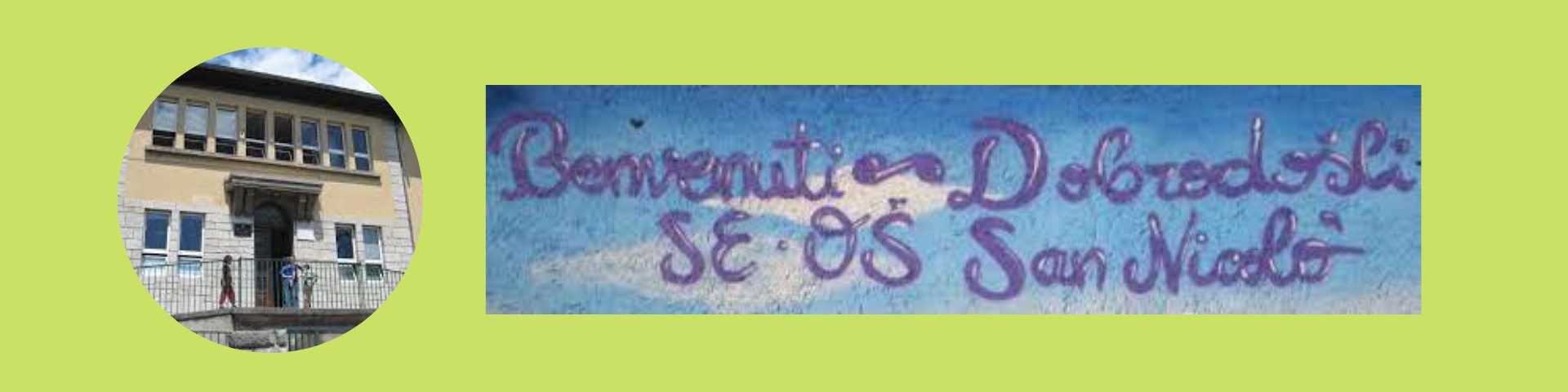 REPUBLIKA HRVATSKAGRAD RIJEKAOŠ-SE "San Nicolò" Mirka Čurbega 18 ŠKOLSKI KURIKULUM 2021./2022.KLASA:	602-02/21-01/42URBROJ: 	2170-55-21-01   	Na temelju čl. 28. Zakona o odgoju i obrazovanju u osnovnoj i srednjoj školi i Zakona o odgoju i obrazovanju na jeziku i pismu nacionalnih manjina, Školski odbor, na prijedlog Učiteljskog vijeća i ravnateljice Ive Bradaschia Kožul, na sjednici održanoj 5.10.2020.donosiŠKOLSKI KURIKULUMza šk. 2021./2022. god.Predsjednik Školskog odbora:         		       Ravnateljica:       Sara Vrbaški      		  			 Iva Bradaschia KožulSADRŽAJ1.	UVODTemeljni školski dokumenti su Godišnji plan i program rada škole i Školski kurikul.Godišnji plan i program rada škole određuje uvjete rada škole, dnevnu i tjednu organizaciju rada, godišnji kalendar rada , godišnji nastavni plan i program, planove rada ravnatelja, učitelja i stručnih suradnika, podatke o svim zaposlenicima škole i radnim zaduženjima, plan stručnog osposobljavanja i usavršavanja, plan rada stručnih organa, stručnih suradnika i organa upravljanja, plan i program investicijskog i tekućeg održavanja te podatke o ostalim aktivnostima škole.Školski kurikul utvrđuje dugoročni i kratkoročni plan i program škole s izvannastavnim i izvanškolskim aktivnostima, a donosi se na temelju Nacionalnog kurikuluma i nastavnog plana i programa škole. Glavna zadaća školskog kurikula jest izgradnja jedinstvenog profila škole.Školski je kurikul osobna iskaznica škole i odraz njene vlastite filozofije. Svi sadržaji i aktivnosti usmjereni su na ostvarivanje ciljeva i zadataka odgoja i obrazovanja, kako bi promovirali intelektualni, osobni, socijalni, duhovni i tjelesni razvoj učenika.Školski kurikul određuje nastavni plan i program izbornih predmeta, izvannastavne i izvanškolske aktivnosti i druge odgojno-obrazovne aktivnosti, programe i projekte prema smjernicama hrvatskog nacionalnog obrazovnog standarda.Obzirom na situaciju vezanu uz COVID 19 i prema uputama kako HZJZ-a tako i MZO-a, bili smo primorani prijeći u dvije smjene, jutarnju i popodnevnu. Donesene su brojne procedure (raspored ulaska i izlaska u školu, raspored pranja ruku, raspored izlaska u dvorište i druge).	U planiranju kurikuluma nastojali smo održati bogat izbor aktivnosti, iako se neki vrijedni projekti neće moći realizirati. Oblici i načini rada vezani uz aktivnosti i projekte promijenjeni su temeljem okolnosti u kojima se ove školske godine nalazimo.Uz pozitivno mišljenje Vijeća roditelja o prijedlogu školskog kurikuluma dana 1.10.2021. godine, a na prijedlog Učiteljskog vijeća dana 4.10.2021. godine i ravnateljice škole, Školski odbor na sjednici, održanoj dana 5.10.2021. godine donosiŠKOLSKI KURIKUL za školsku 2021./2022.Osnovna škola-Scuola elementare San Nicolò u školskoj godini 2021./2022. ima 171 polaznika u 12 razrednih odjela. U mlađim odjelima je 104 učenika, a u starijima 69. U razrednoj nastavi s nastavom na talijanskom jeziku u razredu je prosječno 18 učenika, u razrednoj nastavi s nastavom na hrvatskom jeziku prosječno je 8 učenika ( u rad su uključena tri pomoćnika u nastavi), dok je u predmetnoj nastavi prosječno 17 učenika. Od prvog do osmog razreda nastava se odvija na talijanskom jeziku, u školi postoji razredna nastava na hrvatskom jeziku, a učenici se nakon 4. razreda opredjeljuju za drugu školu u blizini. Razredi s nastavom na talijanskom jeziku broje 151 učenika.Većina učenika su putnici, s obzirom na to da kao škola nemamo upisnog područja. Učenici zapadnog dijela grada (Lovran, Opatija, Ičići, Veprinac) upisuju se u našu školu koja je njima najbliža škola s nastavom na talijanskom nastavnom jeziku.Ukupno je zaposleno 32 učitelja (12 razredne nastave i 20 predmetne nastave), ravnatelj i 2 stručna suradnika (knjižnjičar na pola radnog vremena i psiholog na pola radnog vremena).Učenici produženog boravka uz školsku marendu u školi imaju i topli obrok.2.	VIZIJAŠkolski kurikulum odnosi se na ukupnu aktivnost škole i cjelokupno ozračje škole. Njegovom izradom želimo osigurati kvalitetan razvoj škole.Kulturološko bogatstvo i multikulturalnost našeg grada i županije predstavljaju osnovu za poučavanje na jeziku manjine: želimo poučiti djecu da se razvijaju i rastu uvažavajući vlastitu tradiciju, međusobne sličnosti i razlike. Mogućnošću izbora izvannastavnih aktivnosti, sudjelovanjem u projektima naši učenici stječu znanja i kompetencije o jezičnom bogatstvu našeg kraja, uče se poštivanju različitosti i toleranciji u ljudskom ophođenju. Želimo odgojiti učenike kao tolerantne i odgovorne odrasle ljude, pružajući im dobru osnovu za daljnji osobni razvitak. Naš cilj je upoznati i usvojiti talijansku jezičnu i kulturnu baštinu te prepoznati ulogu talijanske nacionalne manjine koja je na ovom području autohtona. Posebnostima manjine obogaćen je i sadržaj nastavnog plana i programa rada područja materinjeg jezika, književnosti, povijesti i zemljopisa, kod kojih se u obimu 20% nadograđuje specifičnim sadržajima za talijansku manjinu. Posebna pažnja pridaje se kulturnom stvaralaštvu talijanske manjine kroz stalnu suradnju s Zajednicom Talijana, Talijanskom Unijom i izdavačkom kućom Edit.Različitim aktivnostima u suradnji s Zajednicom Talijana škola obogaćuje nastavni plan i program, što će nastojati činiti i ove školske godine iako je zbog posebne organizacije rada škole vezano uz pandemiju, onemogućeno ostvarivanje aktivnosti kao i inače, u prostoru Zajednice talijana Rijeka.Nastojat ćemo kao škola manjine aktivno sudjelovati na natječajima i aktivnostima pri Zajednici Talijana te u suradnji sa Narodnim sveučilištem u Trstu.3.  MISIJANastojanje djelatnika naše škole je stvoriti sigurno okruženje koje omogućava slobodan razvoj svakog pojedinca. Uz brojne procedure i rasporede učitelji su uložili i ulažu mnogo truda upravo u stvaranje sigurnog okruženja u školi.Kao škola manjine vodimo računa o obogaćivanju jezične i kulturne baštine talijanske manjine kroz aktivnosti u školi i u suradnji s institucijama talijanske manjine sudjelujući u zajedničkim aktivnostima, projektima ili natječajima.Škola je, slijedeći preporuke MZO-a i HZJZ-a organizirala rad škole s primarnom zadaćom očuvanja zdravlja učenika i djelatnika škole. Reorganizacijom razreda, ove je školske godine škola uspijela organizirati nastavu u jednoj smjeni.4. CILJ ŠKOLE   	Naš cilj je upoznati i usvojiti talijansku jezičnu i kulturnu baštinu te prepoznati ulogu manjine, osobito talijanske nacionalne manjine na ovom području.   	Cilj nam je pridonijeti razvoju identiteta učenika koje će poštivati europske vrijednosti suživota, bratstva, solidarnosti i jednakosti te ih znati živjeti u našoj multikulturalnoj sredini. Kontinuiranim radom na razvijanju pozitivnog ozračja u školi svi djelatnici škole rade s ciljem stvaranja optimalnih uvjeta učenja i razvoja svakog učenika.Kroz nastavnu godinu učitelji različitim aktivnostima obilježavaju značajne datume u kalendaru čime razvijaju kod učenika etičku komponentu osobnosti i potiču na odgovorno ponašanje prema sebi, drugima i okolini.5. STRATEGIJA ŠKOLEKroz nastavni plan i program rada te kroz odrednice školskog kurikuluma, koristeći dostupne metode rada, u interakciji učitelja i učenika škola će ostvariti predviđene sadržaje. Učitelji svojim savjesnim I profesionalnim radom razvijati će kod učenika kompetencije za život i rad u današnjem društvu. S obzirom da smo kao škola svjesni da odgajamo djecu za budućnost u kojoj je promjena stalna potrebno je kod učenika razviti znanja I kompetencije za život u budućnosti. Iz tog razloga bitno je učenicima ponuditi, osim znanja I mogućnost razvoja društvenih vještina, sposobnost I interes za aktivno građanstvo, zdravstveni odgoj, ekološku svjesnost, izražavanje kreativnosti. Učenike je potrebno poticati i razvijati  njihov interes za učenjem, pri čemu je važno osampostavljivati ih u učenju pripremajući ih za cjeloživotno obrazovanje.6. MEĐUPREDMETNE TEMENacionalni okvirni kurikulum predviđa da se u osnovnim i srednjim školama ostvaruju međupredmetne teme koje su dio svakog godišnjeg plana predmeta. Ovdje ćemo izdvojiti aktivnosti koje se provode u suradnji s drugim institucijama. Naravno, mnoge su aktivnosti odgođene ili će se provesti na drugačiji način.1. Osobni i socijalni razvojU školi se provodi Trening životnih vještina koji kod djece na radionički način razvija socijalne vještine i uči zdrave navike i načine rješavanja sukoba. Ove školske godine provoditi će se u 3.b i 5.a razredu.Ove školske godine provoditi će se „Građanski odgoj i obrazovanje” kao izvannastavna aktivnost.Naša škola planira i realizira brojne humanitarne akcije, projekte i aktivnosti te surađuje s lokalnom zajednicom, humanitarnim organizacijama, crkvenim organizacijama i organizacijama civilnog društva s ciljem prikupljanja materijalne pomoći potrebitima, razvijanja društveno osviještene i angažirane osobnosti učenika, razvijanja suosjećanja i spremnosti na pomoć ljudima u potrebi te razvijanja svijesti i interesa za volonterski rad, što ćemo nastojati činiti i ove školske godine koliko nam promijenjeni uvjeti budu to dopuštali.Način realizacije:akcija sakupljanja starog papira i čepovaakcija sakupljanja hrane, odjeće, obuće, školskog i higijenskog pribora za obitelji slabijeg imovinskog stanjauključivanje u humanitarne akcije Socijalne samoposluge „Kruh sv. Elizabete“uključivanje u humanitarne akcije Udruge sv. Vinka Paulskogakcija skupljanja potrepšina za napuštene životinjesuradnja s udrugom “Depaul”2. Zdravlje, sigurnost i zaštita okolišaOve školske godine provesti će se preventivne aktivnosti u suradnji s MUP-om na način organiziranog dolaska djelatnika MUP-a u školu.3. Učiti kako učitiU V. i VII. razredu psihologinja će tijekom školske godine provesti projekt "Kako lakše učiti" koji nastoji osvijestiti kod učenika različite čimbenike uspješnog učenja i olakšati njihovu primjenu u svakodnevnom učenju kod kuće. Svaki predmetni učitelj razvija vještine učenja u skladu s predmetom kojeg predaje.4. PoduzetništvoSudjelovanjem u humanitarnim akcijama, volonterskim aktivnostima, sudjelovanjem u školi poduzetništva, škola promiče razvoj poduzetničkih vještina.7. SADRŽAJ KURIKULUMA1. Izborna nastava:Izborna nastava pruža svakom pojedinom učeniku mogućnost izbora nastavnog predmeta iz ponuđenih odgojno obrazovnih sadržaja u školi.   	Svrha je izborne nastave omogućavanje učeniku da slobodno kreira odgojno- obrazovni proces na način da već usvojena znanja proširi u području koje ga posebno zanima ili za što ima određenu sklonost, produbi.   	U našoj školi učenici mogu odabrati izbornu nastavu iz sljedećih predmeta:Rimokatolički vjeronauk Talijanski jezik (u hrvatskim odjelima) i Španjolski jezik InformatikaDetaljan opis aktivnosti nalazi se u dodatku kurikuluma.1.    Rimokatolički vjeronaukOve školske godine predaju ga tri vjeroučiteljice koje sudjeluju i u ostalim aktivnostima škole.Vjeroučiteljica Katica Dessardo izbornom nastavom iz Vjeronauka poučava učenike i postojanju drugih crkava u Rijeci, a predaje od III. do VIII. razreda s nastavom na talijanskom jeziku.Vjeroučiteljice Katarina Kiš Badurina i Andrina Debelić Španjić, koje predaju Vjeronauk u razrednoj nastavi, aktivno sudjeluju u aktivnostima škole, pripremi Svete mise i Blagoslova kruha, kao i pomoći u humanitarnim akcijama koje škola redovito provodi (za Socijalnu samoposlugu, za beskućnike, i slično).2.    Strani jezici / Lingue straniereŠpanjolski jezik kao izborni predmet uvodi se u IV. razredu razredu za učenike s nastavom na talijanskom jeziku i provodi se prema Nastavnom planu i programu rada.U razredima s nastavom na hrvatskom jeziku talijanski jezik uči se od prvog razreda kao slobodna aktivnost, a tijekom produženog boravka obogaćuje se i radionicama koje pripremaju učiteljice produženog boravka na talijanskom jeziku. 	Talijanski jezik uvodi se u IV. razredu s nastavom na hrvatskom jeziku, kao drugi strani jezik. Učenici koji nastavljaju školovanje u školi „Podmurvice“ imaju mogućnost nastavka učenja talijanskog jezika.3.    Informatika / InformaticaKao izborni predmet u našoj školi prisutna je od ove školske godine u svim razredima, osim u petom i šestom razredu gdje je obavezni predmet.2. Projekti Kao i svake školske godine učitelji planiraju niz zanimljivih projekata koji će se realizirati tijekom školske godine, a opisani su u dodatku kurikuluma. S obzirom na situaciju vezanu uz COVID 19, nastojat ćemo realizirati predviđene sadržaje, iako će oblici rada i načini realizacije ishoda biti prilagođeni trenutnim mogućnostima.3. Izvannastavne aktivnostiOve školske godine učenicima se nude slijedeće izvannastavne aktivnosti:4. Izvanučionička nastavaIzvanučioničku nastavu planira svaki razredni učitelj, razrednici starijih razreda i predmetni učitelji. Učitelji su planirali izlete koji su uglavnom u našoj županiji, vodeći računa o mogućnostima roditelja. Ove školske godine planirati će je jedan jednodnevni izlet, unutar županije, u drugom polugodištu.Cjelovita izvanučionička nastava prikazana je u Dodatku kurikuluma.5. Dopunska i dodatna nastavaDopunska i dodatna nastava ostvaruje se obavezno iz predmeta Talijanski jezik, Engleski jezik, Hrvatski jezik i Matematika, za mlađe i starije razrede. 6. Produženi boravakDugi niz godina u školi je organiziran produženi boravak za mlađe razrede. Organizirane su tri grupe produženog boravka: dvije za talijanske razrede, a jedna grupa za hrvatske razrede.  7. Preventivni programiU školi je prisutno nekoliko priznatih preventivnih programa. Preventivni program Treninga životnih vještina, kreiran od Nastavnog zavoda za javno zdravstvo, prisutan je u školi od samog početka. Ove školske godine provoditi će se u trećem i u petom razredu.Program MUP-a "Zajedno više možemo" i "Mogu ako hoću", „Zdrav za pet“ te program Doma mladih "K.E.Š." podržanom od grada Rijeke provesti će se na način da će djelatnici MUP-a doći u školu.Dodatak 1- Izborna nastavaDodatak 2 - ProjektiDodatak 3- Izvannastavne aktivnostiSlobodne aktivnosti mlađih razreda s nastavom na talijanskom jezikub) Slobodne aktivnosti mlađih razreda s nastavom na hrvatskom jezikuc)  	Slobodne aktivnosti viših razredaNOVINARSKO-LITERARNA GRUPAPredmetni učitelj: Denise DefranzaDodatak 4 - Izvannučionička nastavaLINGUA ITALIANA   Docente: Sara Vrbaški V CLASSE           	CAPOCLASSE: Nina Tomšić DubrovićVIII CLASSE capoclasse: Sara VrbaškiVII CLASSE           CAPOCLASSE: Anastazija SoldanVII CLASSE           CAPOCLASSE: Anastazija SoldanVI. Razred        RAZREDNIK: DENISE DEFRANZADodatak 5. Dopunska i dodatna nastavaDOPUNSKA NASTAVADODATNA NASTAVADODATAK 6. Produženi boravakDODATAK 7. Preventivni programiVII CLASSE           CAPOCLASSE: Anastazija SoldanVII CLASSE           CAPOCLASSE: Anastazija SoldanV CLASSE           	CAPOCLASSE: Nina Tomšić DubrovićLINGUA ITALIANA   Docente: Sara VrbaškiHRVATSKI JEZIK  Predmetni učitelj: Denise DefranzaProposte di attività Unione Italiana,anno scolastico 2021/2022Prijedlozi aktivnosti Zajednice Talijana“Firenze e Siena”Firenca i Siena, šk.ekskurzija za osmi razredI colori dell'autunno XI edizioneBoje jeseni, XI smotraLa settimana della Lingua italiana nel mondo           Tjedan talijanskog jezika u svijetuSeminario autunnale IsolaJesensko stručno usavršavanje učitelja u IzoliGara di lingua italianaNatjecanje iz talijanskog jezikaPremiazione “Antonio Pellizzer “In occasione della premiazione di “Istria Nobilissima”Dodijeljivanje “Nagrade Antonio Pulizzer” u sklopu dodjele nagrade za „Istria Nobilissima“Pubblicazione del Concorso “Premio Antonio Pellizzer”per il conferimento dei riconoscimenti ai docenti che maggiormentehanno contribuito alla valorizzazione della lingua italiana e della cultura italianaObjava natječaja „Nagrada Antonio Pellizer“ za učitelje koji su imali značajan doprinos u vrednovanju talijanskog jezika i kultureSeminario di aggiornamentoinvernale di Trieste per i docenti delle istituzioni prescolari, delle scuole elementari e delle medie superioriZimsko stručno usavršavanje učitelja u Trstu (predškolski, osnovnoškolski i srednjoškolski)Seminario di cultura italianaCOMPRIMERE I FILE  docenti di Italiano e delle discipline umanisticheSeminar talijanske kulture za učitelje talijanskog jezika i humanističkih predmetaGiornata scientifica per le scuole elementari – classi superioriScience Center Immaginario scientifico Grignano mare/ Museo dell’Antartide Trieste Classi VIIZnanstveni dan za VII razred u Znanstvenom muzeju u TrstuCampus per le eccellenze scientificheOsservatorio astronomico di VisignanoKampus za darovite u prirodoslovnom području – VišnjanGiornata scientifica per le scuole elementari – classi inferiori Science Center Immaginario scientificoClassi IVZnanstveni dan za IV razred u Znanstvenom muzeju u TrstuLaboratori didattici per le eccellenze     al parco letterario „Gianni Rodari“ di OmegnaDidaktičke radionice za darovite u literarnom području – literarni park „Gianni Rodari“ u Omegni, ItalijaSeminario estivo di cultura e lingua italiana  Ljetni seminar talijanske kulture i jezikaVannastavna aktivnost VoditeljBroj sati Lo yoga per bambiniSabrina Maričić, IV a35Lingua in gioco /   jezik kroz igru IaTašana Bobanović, Ia 351, 2, 3… musica!Emanuela Koraca, II a35Literarna grupaAnamaria Brižan, III i IV a35Storytelling (raccontastorie, pričam ti priču)Nina Tomšić Dubrović, I,II,III,IV a35Gruppo sportivoDean Šikić, III a35U svijetu bajki i priča Helena Žitko, III b35Mali istraživači i volonteriBojana Lanča,IV b35Umjetnička radionicaMelita Adany, I b35Mali knjižničariNataša Jelčić, Kovačević, V - VIII35Likovne grupe (za niže i više razrede)Tea Paškov Vukojević, I -VIII70Građanski odgoj i obrazovanjeErika Seiler, Nataša Jelčić Kovačević, V i VI razred 70Univerzalna sportska školaKristian Pensa , IV a35Mala dječja kuharicaDijana Jurčić- Bakarčić, II b35ŠPANJOLSKI JEZIK – DRUGI STRANI JEZIKCiljevi-    razvijanje i vježbanje usmenog izražavanja-    približiti učenicima španjolski jezik i kulturu-    poticati i razvijati ekspresivno čitanje teksta na španjolskom jezikuNamjena-    usvojiti osnove španjolskog jezika i gramatike-    razviti ljubav prema španjolskom jeziku kao jednom od svjetskih jezikaNositelji aktivnosti-    Anastazija Soldan, profesor španjolskog jezika-    učenici IV, V, VI, VII i VIII razredaNačin realizacije-    grupni rad, diskusija, rad u paru, slušanje, izražajno čitanje i drugoVremenik aktivnosti-    70 sati godišnje, tijekom šk.god. 2021./22.-    prema godišnjem izvedbenom kurikulumu za španjolski jezikNačin vrednovanja i način korištenja rezultata vrednovanja-    praćenje i vrednovanje usmenog i pismenog izraza učenikaTroškovnik aktivnosti-    ostalog ne zahtijeva posebne troškove-    udžbenik španjolskog jezika odobren od Ministarstva znanosti i obrazovanjaSPAGNOLO - LA SECONDA LINGUA STRANIERAObiettivi-    sviluppare e praticare l'espressione orale-    avvicinare agli alunni la lingua e la cultura spagnola-    incoraggiare il sviluppo della lettura espressiva dei testi in    spagnoloAScopo dell'attività-  imparare le basi della lingua e grammatica spagnola-  sviluppare l'amore per la lingua spagnola, una delle più importanti lingue del mondoPortatori dell'attività e la loro responsabilità-  Anastazija Soldan, prof. di lingua spagnola-  alunni della IV, V, VI, VII e VIII classeModalità di realizzazione-    lavoro in gruppo, discussione, lavoro in coppia, ascolto, lettura espressiva etc.Periodo della realizzazione-  70 ore durante l'anno sc. 2021/22-  secondo il PCA di lingua spagnolaModalita' di valutazione e l'uso dei risultati-  la valutazione dell'espressione orale e scritta degli alunniIl preventivo del programma, attivita' o progetto-  non ci sono spese particolari-  i manuali sono stati approvati dal Ministero dell’Istruzione nazionale1.  Ciklus (razred): 1. i 2.Aktivnost/Attività, progetto    	 RELIGIONE CATTOLICA, la prima e la seconda classe sezioni italianeKATOLIČKI VJERONAUK, prvi i drugi razred talijanska odjeljenja2.  Cilj / Obiettivo3.   Obrazloženje cilja/ La logica del obiettivoFare in modo che gli alunni, compatibilmente con la loro età, sviluppino in modo articolato le loro capacità psicofisiche, spirituali e morali, specie quelle che riguardano la vita in comune e nelle comunità, come persone che ricevono e donano valori. In questo senso i ragazzi apprendono che Dio vuole l’alleanza con gli uomini, che è loro particolarmente vicino in Gesù Cristo, che si dona loro nell’ Eucarestia e che li chiama all'impegno personale nel donare e nel costruire unione. L’Eucarestia o la Santa comunione per la quale gli alunni si preparano è la fonte e il culmine dell’unione tra i fedeli e dell’unione della Chiesa.L’apprendimento delle conoscenze fondamentali del catechismo e degli atteggiamenti da fedeli, che permettano agli alunni di vivere una fanciullezza matura come cristiani, personalmente e nella comunità. Le conoscenze del catechismo e gli atteggiamenti da fedeli sono basati sulla scoperta e la conoscenza di Dio di tutto il creato, che chiama l’uomo a continuare a creare e a modellare il creato. Dio invita l’uomo a riconoscere le sue tracce nel mondo, a riconoscere il suo messaggio, che culmina in Gesù Cristo e a vivere tutti i giorni da fedeli in armonia con l’insegnamento cristiano-aiutare gli alunni a realizzarsi nella coscienza umana e cristiana, a costruire una coscienza matura e esponsabile nelle relazioni verso se' stessi, verso gli altri, nei confronti della societa' e del mondo in generale, il tutto sulla base della Rivelazione divina, la tradizione cristiana e l'insegnamento della Chiesa    	-renderli capaci di comprendere piu' profondamente e collegare il messaggio biblico con la vita ersonale e sociale di tutti i- povezivanje Božje riječi i kršćanskih vrijednosti sa svakodnevnim životom i općeljudskim vrijenostima povezivanje vjerskog odgoja učenika s odgojnim dimenzijama sustava    	2.  Cilj / Obiettivo3.   Obrazloženje cilja/ La logica del obiettivoFare in modo che gli alunni, compatibilmente con la loro età, sviluppino in modo articolato le loro capacità psicofisiche, spirituali e morali, specie quelle che riguardano la vita in comune e nelle comunità, come persone che ricevono e donano valori. In questo senso i ragazzi apprendono che Dio vuole l’alleanza con gli uomini, che è loro particolarmente vicino in Gesù Cristo, che si dona loro nell’ Eucarestia e che li chiama all'impegno personale nel donare e nel costruire unione. L’Eucarestia o la Santa comunione per la quale gli alunni si preparano è la fonte e il culmine dell’unione tra i fedeli e dell’unione della Chiesa.L’apprendimento delle conoscenze fondamentali del catechismo e degli atteggiamenti da fedeli, che permettano agli alunni di vivere una fanciullezza matura come cristiani, personalmente e nella comunità. Le conoscenze del catechismo e gli atteggiamenti da fedeli sono basati sulla scoperta e la conoscenza di Dio di tutto il creato, che chiama l’uomo a continuare a creare e a modellare il creato. Dio invita l’uomo a riconoscere le sue tracce nel mondo, a riconoscere il suo messaggio, che culmina in Gesù Cristo e a vivere tutti i giorni da fedeli in armonia con l’insegnamento cristiano-aiutare gli alunni a realizzarsi nella coscienza umana e cristiana, a costruire una coscienza matura e esponsabile nelle relazioni verso se' stessi, verso gli altri, nei confronti della societa' e del mondo in generale, il tutto sulla base della Rivelazione divina, la tradizione cristiana e l'insegnamento della Chiesa    	-renderli capaci di comprendere piu' profondamente e collegare il messaggio biblico con la vita ersonale e sociale di tutti i- povezivanje Božje riječi i kršćanskih vrijednosti sa svakodnevnim životom i općeljudskim vrijenostima- povezivanje vjerskog odgoja učenika s odgojnim dimenzijama sustava    	4. Očekivani ishodi/ postignuća/ Risultati attesi    	-   Učenik će moći/ L'alunno potrà:- l’alunno spiega l’importanza della comunità e come la fede ci ispira ad accettare se stessi e gli altri.- l’’alunno nota che la fede ci ispira a creare buone relazioni interpersonali nel suo ambiente.- l’alunno spiega le forme, il tempo e i modi della preghiera cristiana collegandola col passare e i momenti chiave dell’anno liturgico in modo da partecipare alla preghiera e ai riti con comprensione. - l’alunno descrive la Bibbia come la fonte principale del cristianesimoindica le linee guida storiche e geografiche, i libri del Nuovo Testamento, i significati metaforici del testo biblico e i suoi messaggi principali in modo da scoprire il significato della propria vita- l'alunno, nella storia biblica e nei Vangeli, scopre Dio che indica all'uomo la strada e gli dà la forza necessaria per affrontare le varie situazioni e sfide della vita-  l'alunno, attraverso le parole e le opere di Gesù, scopre i valori del Regno di Dio.-  l'alunno indica i valori del Regno di Dio per realizzare la pace, la giustizia e l'amore e spiega come costruire i rapporti con gli altri sulla base di questi valori.-  l’'alunno nota come la fede ci sollecita a creare rapporti interpersonali di qualità nell'ambiente che ci circonda.       	-  učenik objašnjava važnost zajedništva te kako nas vjera potiče na prihvaćanje sebe i drugih.-  učenik objašnjava oblike, vrijeme i načine kršćanske molitve u poveznici s tijekom i ključnim vremenima liturgijske godine kako s. razumijevanjem sudjelovao u slavljenju i molitvi.    	-  učenik opisuje Bibliju kao temeljni izvor kršćanstva, navodi povijesne i geografske odrednice, novozavjetne biblijske knjige, prenesena značenja biblijskoga teksta i temeljne biblijske poruke kako bi otkrio poruku za svoj život.- učenik u biblijskoj povijesti i evanđeljima otkriva Boga koji čovjeku pokazuje put i daje čovjeku potrebnu snagu za suočavanje s različitim životnim situacijama i izazovima.   	    	-  učenik kroz Isusove riječi i djela otkriva vrednote kraljevstva Božjega.         	          	- učenik navodi vrednote Božjega kraljevstva za ostvarenje mira, pravde i ljubavi te objašnjava kako na temelju tih vrednota graditi odnose prema drugima.-  učenik opisuje Crkvu kao prenositeljicu Isusova nauka te otkriva koja je njegova uloga u Crkvi i svijetu     	,5.  Način realizacije/ Modalità di realizzazione:Oblik/Modalità: 	Sudionici/Partecipanti:Načini učenja/Modalità d’apprendimentoMetode poučavanja/ Modalita’ d’insegnamento: -lavoro individuale, in paio, in gruppo -   gioco- alunni della prima e seconda A classe- učenici prvog i drugog A razreda -  razni odgojno obrazovni načini: predavanje, rad u paru, rad u grupi, heuristički, terenska nastava         	6.    Potrebni resursi/ moguće teškoće/ Risorse necessarie, possibili difficoltà:7. Vremenik aktivnosti/ Periodo di realizzazione:    	Anno scolastico 2021/22             	8.  Način praćenja i provjereishoda/ postignuća/:Modalità di valutazione dei risultati attesi- conversazione, interrogazione    -presentazione delle ricerche individuali e di gruppo-  elogio orale-  načini vrednovanja provode se formativnim ocjenjivanjem, brojčanim ocjenjivanjem, kroz usmenu komunikaciju, vrednovanjem stvaralačkih sadržaja, rada u grupi, kreativnog pismenog izražavanja- korištenje sljedećih elemenata vrednovanja:·  znanje/sapere ( usvojenost programskih sadržaja na spoznajnoj i iskustvenoj razini)· stvaralačko izražavanje/espressione creativa (usmeno, pismeno, likovno, scensko, glazbeno)·  kultura međusobnog komuniciranj/cultura del rapporto interpersonale (međusobni odnosi i komunikacija, uključivanje u razne oblike rada, motiviranost na satu, marljivost u izvršavanju postavljenih zadataka)Način korištenja rezultata vrednovanja: procijeniti koliko su usvojeni predviđeni ciljevi s obzirom na spoznajnu, doživljajnu i djelatnu razinu.           9. Odgovorne osobe/ Responsabili:     	10.   Troškovnik aktivnosti/ Preventivo del programma, attività o progetto:   	           	Katarina Kiš Badurina-    cartoncino, matite colorate, colla, ...-    fotokopirni papir, hamer, ljepilo, plastificirane folije, krep papir, sveukupno cca 100 kn      	1. 	Aktivnost, projekt /Attività, progetto    Ciklus (razred) / Ciclo (classe)  1.- 8.RELIGIONE CATTOLICA, dalla classe III al VIIIKATOLIČKI VJERONAUK, od III. do VIII.  razreda2.Cilj / Obiettivo3. Obrazloženje cilja/ La logica del obiettivoFare in modo che gli alunni, compatibilmente con la loro età, sviluppino in modo articolato le loro capacità psicofisiche, spirituali e morali, specie quelle che riguardano la vita in comune e nelle comunità, come persone che ricevono e donano valori. In questo senso i ragazzi apprendono che Dio vuole l’alleanza con gli uomini, che è loro particolarmente vicino in Gesù Cristo, che si dona loro nell’ Eucaristia e che li chiama al impegno personale nel donare e nel costruire unione. L'Eucaristia o la Santa comunione per la quale gli alunni si preparano è la fonte e il culmine dell’unione tra i fedeli e dell’unione della Chiesa.  L’apprendimento delle conoscenze fondamentali del catechismo e degli atteggiamenti da fedeli, che permettano agli alunni di vivere una fanciullezza matura come cristiani, personalmente e nella comunità. Le conoscenze del catechismo e gli atteggiamenti da fedeli sono basati sulla scoperta e la conoscenza di Dio di tutto il creato, che chiama l’uomo a continuare a creare e a modellare il creato. Dio invita l’uomo a riconoscere le sue tracce nel mondo, a riconoscere il suo messaggio, che culmina in Gesù Cristo e a vivere tutti i giorni da fedeli in armonia con l’insegnamento cristiano aiutare gli alunni a realizzarsi nella coscienza umana e cristiana, a costruire una coscienza matura e responsabile nelle relazioni verso se' stessi, verso gli altri, nei confronti della società e del mondo in generale, il tutto sulla base della Rivelazione divina, la tradizione cristiana e l'insegnamento della Chiesa renderli capaci di comprendere più profondamente e collegare il messaggio biblico con la vita personale e sociale di tutti i giorni; povezivanje božje riječi i kršćanskih vrijednosti sa svakodnevnim životom tj. S općeljudskim vrijednostimaupoznavanje katoličke vjere s ciljem otvorenosti prema drugim vjeroispovjestima i vjerovanjima povezivanje vjerskog odgoja učenika s odgojnim dimenzijama sustava4. Očekivani ishodi/postignuća/Risultati attesi - Učenik će moći/ L'alunno potrà: L’alunno spiega l’importanza della comunità e come la fede ci ispira ad accettare se stessi e gli altri L’alunno nota che la fede ci ispira a creare buone relazioni interpersonali nel suo ambiente.L’alunno spiega la presenza delle orme di Dio nella storia e nelle altre religioni, sa differenziare i tratti principali delle religioni monoteiste in modo da capire e rispettare gli altri esseri umani e i loro valori. L’alunno scopre i precetti morali principali (le regole di comportamento) delle religioni monoteiste.L’alunno esplora e distingue i termini principali delle altre religioni, nota la loro influenza e le loro manifestazioni nella società contemporanea (nelle arti, nella letteratura, nella musica, nei film…). L’alunno spiega le forme, il tempo e i modi della preghiera cristiana collegandola col passare ed i momenti chiave dell’anno liturgico in modo da partecipare alla preghiera e ai riti con comprensione.L’alunno descrive la Bibbia come la fonte principale del cristianesimo e dell’ebraismo, indica le linee guida storiche e geografiche, i libri del Nuovo Testamento, i significati metaforici del testo biblico e i suoi messaggi principali in modo da scoprire il significato della propria vitaL’alunno riconosce le espressioni più importanti dell’arte cristiana (figurativa, musicale, cinematografica, letteraria e spirituale contemporanea) e scopre come queste hanno influenzato l’arricchimento della fede nella storia e come possono costruire la sua fede personale. L'alunno, nella storia biblica e nei Vangeli, scopre Dio che indica all'uomo la strada e gli dà la forza necessaria per affrontare le varie situazioni e sfide della vitaL'alunno, attraverso le parole e le opere di Gesù, scopre i valori del Regno di Dio. L'alunno indica i valori del Regno di Dio per realizzare la pace, la giustizia e l'amore e spiega come costruire i rapporti con gli altri sulla base di questi valori.L'alunno nota come la fede ci sollecita a creare rapporti interpersonali di qualità nell'ambiente che ci circonda.Učenik objašnjava važnost zajedništva te kako nas vjera potiče na prihvaćanje sebe i drugih.Učenik uočava da nas vjera potiče na stvaranje kvalitetnih me Učenik objašnjava prisutnost Božjih tragova u povijesti i u drugim religijama, razlikuje glavna obilježja monoteističkih religija radi razumijevanja i poštovanja drugih ljudi i njihovih životnih vrijednosti.Učenik upoznaje temeljna moralna načela (pravila ponašanja) monoteističkih religija.Učenik istražuje i izdvaja temeljne pojmove drugih religija, uočava njihov utjecaj i obilježja u suvremenome društvu (u umjetnosti, književnosti, glazbi, filmovima…) Učenik objašnjava oblike, vrijeme i načine kršćanske molitve u poveznici s tijekom i ključnim vremenima liturgijske godine kako bi s razumijevanjem sudjelovao u slavlju i molitvi.Učenik opisuje Bibliju kao temeljni izvor kršćanstva i židovstva, navodi povijesne i geografske odrednice, novozavjetne biblijske knjige, prenesena značenja biblijskoga teksta i temeljne biblijske poruke kako bi otkrio poruku za svoj život.Učenik prepoznaje važnije izričaje kršćanske umjetnosti (likovna, glazbena, filmska, književnost i suvremena duhovna literatura) te otkriva kako su utjecali na obogaćivanje vjere kroz povijest i kako mogu izgrađivati njegovu osobnu vjeru.Učenik kroz Isusove riječi i djela otkriva vrednote kraljevstva Božjega.Učenik navodi vrednote Božjega kraljevstva za ostvarenje mira, pravde i ljubavi te objašnjava kako na temelju tih vrednota graditi odnose prema drugima.Učenik opisuje Crkvu kao prenositeljicu Isusova nauka te otkriva koja je njegova uloga u Crkvi i svijetu Učenik u biblijskoj povijesti i evanđeljima otkriva Boga koji čovjeku pokazuje put i daje čovjeku potrebnu snagu5. Način realizacije /Modalità di realizzazioneOblik / ModalitàSudionici / PartecipantiNačini učenja / Modalità d’apprendimentoMetode poučavanja /Modalità d’insegnamento-     Presentazione-     lavoro individuale e di gruppo-    Ricerca-    gioco- razni odgojno obrazovni načini: predavanje, rad u paru, rad u grupi, heuristički, terenska nastava6. Potrebni resursi / moguće teškoće Risorse necessarie / possibili difficoltà:7. Vremenik aktivnosti / Periodo di realizzazioneAnno scolastico 2021/228. Način praćenja i provjere ishoda / postignuća /Modalità di valutazione dei risultati attesi- conversazione, interrogazione- presentazione delle ricerche individuali e di gruppo-elogio oraleNačini vrednovanja provode se formativniocjenjivanjem, brojčanim ocjenjivanjem, kroz usmenu komunikaciju, vrednovanjem stvaralačkih sadržaja, rada u grupi, kreativnog pismenog izražavanjaKorištenje sljedećih elemenata vrednovanja:-znanje ( usvojenost programskih sadržaja na spoznajnoj i iskustvenoj razini)- stvaralačko izražavanje (usmeno, pismeno, likovno, scensko, glazbeno)- kultura medjusobnog komuniciranja ( medjusobni odnosi i komunikacija, uključivanje u razne oblike rada, motiviranost na satu, marljivost u izvršavanju postavljenih zadataka)Način korištenja rezultata vrednovanja: procijeniti koliko su usvojeni predviđeni ciljevi s obzirom na spoznajnu, doživljajnu i djelatnu razinu.9. Odgovorne osobe / ResponsabiliKatica Dessardo10. Troškovnik aktivnosti / Preventivo del programma, attività o progetto-    - cartoncino, matite colorate...- fotokopirni papir, hamer, ljepilo, plastificirane folije, krep papir, sveukupno cca 100 kn1. 	Ciklus (razred): 1.- 4.Aktivnost/Attività, progettoRIMOKATOLIČKI VJERONAUK, 1. – 4. razred s nastavom na hrvatskom jeziku2. 	Cilj / ObiettivoObrazloženje cilja/La logica del obiettivo- upoznati temeljne istine kršćanske vjere, razvijati sposobnosti postavljanja pitanja o Bogu, čovjeku i svijetu te izgrađivati međusobno zajedništvo-  razvijati stav radosnog prihvaćanja vjerničkog života- spoznati da Bog želi zajedništvo s ljudima i da je u Isusu Kristu njima na poseban način blizak, da im se u Euharistiji daruje i da ih poziva na osobni napor darivanja i izgradnje zajedništva-  učiti živjeti u zajednici kao jedinstvene, slobodne osobe: učeći osobito kako je za ostvarenje uspjelog zajedničkog i osobnog života najvažnije poštovanje i ljubav prema drugima te poštovanje i ljubav prema sebi3.   Očekivani ishodi/ postignuća/4.   Risultati attesi- Učenik će moći/ L'alunno potra':-  razvijati psihofizičke, duhovne i moralne sposobnosti posebice one koje se tiču života u zajednici- prepoznati u sebi glas savjesti - povezati biblijsku poruku sa svakodnevnim životom - biti otvoren i poštivati druge vjeroispovijesti i različita vjerovanja 5. 	Način realizacije/:     	Modalità di realizzazioneOblik/Modalita’: Sudionici/Partecipanti: Načini učenja/ Modalita’ d’apprendimentoMetode poučavanja/Modalita’ d’isegnamento:prema kurikulumu za nastavni predmet Katolički vjeronauk za osnovne škole   	korištenje udžbenika i digitalnih alata, grupni rad, rad u paru, gledanje animiranog filma biblijske tematike, razni oblici kreativnog izražavanja (likovno, glazbeno, scensko), izrada plakata i umnih mapavjeroučenici 1. – 4. razredaauditivno, vizualno, suradničko, projektno, učenje kroz igru izravno poučavanje, poučavanje vođenim otkrivanjem (razredna rasprava),         	   	otvoreno učenje, poučavanje kroz projekte, aktivni oblici poučavanja (igra, predodžba i imaginacija, kreativan rad)6.   Potrebni resursi/ moguće teškoćeRisorse necessarie, possibili difficoltà:-    udžbenici, tehnološki opremljena učionica  	        	7. 	Vremenik aktivnosti/ Periodo di realizzazione-    70 sati godišnje, 2 sata tjedno     -  školska godina 2021./2022.       	8.   Način praćenja i provjere ishoda/ postignuća/:Modalità di valutazione dei risultati attesi-    praćenje rada učenika kroz elemente znanja, stvaralačkog izražavanja i kulture međusobnog komuniciranja te vrednovanje učeničkih postignuća kroz razine vrednovanje za učenje i kao učenje. U nastavnom procesu naglasak staviti na samovrednovanje i vršnjačko vrednovanje. Rezultate koristiti u cilju povećanja kvalitete rada.9. 	Odgovorne osobe/Responsabili:    	10. Troškovnik aktivnosti/ Preventivo del programma, attività o progetto:-    Andrina Debelić Španjić, mag. theol-    hamer papir, ljepilo, flomasteri, papir u boji; cca 100,00 kn 1. Ciklus (razred): 1.- 8.Aktivnost/Attività, progetto4. BTALIJANSKI JEZIK2. Cilj / Obiettivo3. Obrazloženje cilja/La logica del obiettivousvajanje osnovnih znanja na talijanskom jeziku ( školski prostor i boravak u školi, o hrani, blagdanima, izvanškolskim aktivnostima, prijevoznim sredstvima, obrocima, prijateljstvu, igrama i igračkama, prostorijama u kući i stanu, godišnjim dobima, vremenskim prilikama) vježbanje osnovne komunikacije na talijanskom jeziku koja će omogućiti daljnje učenje talijanskog jezika (teme su: škola, prijatelji, hrana, ishrana, obroci, razgovor sviđa mi se/ne sviđa mi se) obogaćivanje rječnika, rad na leksiku i izrazima -učenje osnovno o talijanskoj kulturi usvajanje talijanskih zemljopisnih pojmova4. Očekivani ishodi/postignuća/Risultati attesi - Učenik će moći/ L'alunno potra':naučiti komunicirati i koristiti osnovni vokabular usvojiti gramatiku (sadašnjost pomoćnih glagola essere i avere, pravilne glagole na –are, –ere i -ire)razvijati pravilan izgovor te izgovor duplih suglasnika što je specifičnost talijanskog jezika5. Način realizacije/: Modalità di realizzazioneOblik/Modalita’:Sudionici/Partecipanti:Načini učenja/Modalita’ d’apprendimento :Metode poučavanja/Modalita’ d’insegnamento: individualni rad, rad u skupinama, rad u paru, vježbe slušanja, vođeni razgovori korištenje audiovizualnih sredstava, PC-a, izrada plakata društvene igre6. Potrebni resursi/moguće teškoće/ Risorse necessarie, possibili difficoltà:Non si prevedono le difficoltà7.Vremenik aktivnosti/ Periodo di realizzazionetijekom školske godine, dva sata tjednodue ore scolastiche alla settimana durante l'anno scolastico8. Način praćenja i provjere ishoda/postignuća/: Modalità di valutazione dei risultati attesibrojčano vrednovanje pisano vrednovanjeusmena komunikacija i usmena provjera znanja pisana provjera usvojenosti talijanskog jezika (kratke pisane provjere) kultura komuniciranja9. Odgovorne osobe/ Responsabili:10. Troškovnik aktivnosti/ Preventivo del programma, attività o progetto:Meri Stošićplakatni papiri, kolaži…..radna bilježnica (trošak na teret roditelja)1. Ciklus (razred): 1.- 8.Aktivnost/Attività, progetto1.,2.,3.,4.,7.,8. RazredIzborna nastava Informatike2. Cilj / Obiettivo3. Obrazloženje cilja/La logica del obiettivostjecanje umijeća uporabe današnjih računala i primjenskih programa upoznavanje s osnovnim načelima, idejama na kojima su sazdana računala odnosno informacijska i komunikacijska tehnologijarazvijanje sposobnosti primjene informacijske i komunikacijske tehnologije u različitim područjima primjeneSviluppo delle capacità di usare i computer odierni e dei programmi usati apprendimento dei concetti di base, delle idee elementari sulle quali si basa il concetto dell'Informatica e della teccnologia di comunicazione - La capacità dell'uso dell' Informatica e della tecnologia di comunicazione in varie sfere 4. Očekivani ishodi/postignuća/Risultati attesi - Učenik će moći/ L'alunno potra':Upoznati i koristiti računalo korištenjem ulazno- izlaznih jedinicaKoristiti računalo za učenje i istraživačke radove Upoznati se i koristiti programima Word, PowerPoint, Excel slati i primati poštu, uređivati fotografije, obrada audio i video datoteka, koristiti se vanjskim jedinicama za pamćenje podatakaobjasniti strukturu mreže  Izraditi web stranicuusare delle unità di entrata ed uscitaUsare del computer per lo studio e ricerche varie Usare dei programmi Word, PowerPoint, Excel Usare della posta elettronica, modificazione delle fotografie, modificazione dei file audio e video, uso della memoria esterna – spiegare il funzionamento dele retiCreare delle pagine web5. Način realizacije/: Modalità di realizzazioneOblik/Modalita’:Sudionici/Partecipanti:Načini učenja/Modalita’ d’apprendimento :Metode poučavanja/Modalita’ d’insegnamento: Aktivne metode poučavanja, različite metode i oblici rada Rad na računaluUčenici od I do IV razreda, VII i VIII razredInsegnamento attivo, varie forme e metodi di lavoro  Uso del computerGli alunni della VII e VIII classe6. Potrebni resursi/moguće teškoće/ Risorse necessarie, possibili difficoltà:Non si prevedono le difficoltà7.Vremenik aktivnosti/ Periodo di realizzazionetijekom školske godine, dva sata tjednodue ore scolastiche alla settimana durante l'anno scolastico8. Način praćenja i provjere ishoda/postignuća/: Modalità di valutazione dei risultati attesibrojčano vrednovanje, usmena komunikacija i usmena provjera znanjaprovjera usvojenosti rada na računaluProva scritta e orale, valutazione del lavoro degli alunniProva del lavoro pratico al computer9. Odgovorne osobe/ Responsabili:10. Troškovnik aktivnosti/ Preventivo del programma, attività o progetto:Estera Košuta Lerga, nastavnica informatikeRadoslav Tičić, nastavnik informatikeFotokopirni papir, CD, DVD, tonerEstera Košuta Lerga , insegnate di informaticaRadoslav Tičić, insegnate di informaticafogli di carta A4, CD, DVD, tonerAktivnost, projekt /Attività,  progetto         Ciklus (razred) / Ciclo (classe)  “I NOSTRI PRIMI 90 ANNI”PROGETTO “NAŠIH PRVIH 90 GODINA”ŠKOLSKI PROJEKT   2. Cilj / Obiettivo Celebrare la ricorrenza del 90.esimo   anniversario della nostra scuola con una serie   di attività e realizzare una trasmissione   televisiva intitolata “La nostra scuola”.Obilježiti 90 godina postojanja škole nizom aktivnosti te snimiti TV emisiju “Naša škola”3.Obrazloženje cilja / La logica del obiettivoPer ripercorrere i 90 anni di esistenza della nostra scuola, gli allievi e i docenti prenderanno parte alle attività volte a presentare i vari campi di nostra attività. Verrà realizzata una trasmissione televisiva e verranno coinvolti gli allievi di tutte le sezioni. Kako bismo prošetali kroz 90 godina postojanja naše Škole učenici i učitelji sudjelovat će u aktivnostima kojima ćemo zaokružiti mnoga područja vezana uz postojanje naše škole. Snimit će se televizijska emisija u čijoj pripremi i realizaciji će sudjelovati učenici svih razrednih odjela.   4. Očekivani ishodi / postignuća/     Risultati attesi    Učenik će moći / L'alunno potràConoscere la storia della nostra scuolaFare una ricerca: chi erano i direttori della scuola e quali sono le persone che vi hanno lasciato una traccia particolare. Concorso letterario e di cultura figurativa “La mia scuola nel futuro”Gli ex allievi famosiRicerca sul numero degli allievi iscritti nel corso degli anniInterviste alla direttrice, alla bibliotecaria, alla bidella, al docente con maggiore anzianità di lavoro, agli allievi dell’ottava e delle quarte classiL’inno della scuolaI successi nell’ambito sportivoRicordiamo quel momento… (i vincitori del talent show “San Nicolò’s got talent”)Le nostre perleLa foto di gruppoBallo collettivo di tutti gli allieviUpoznati povijest naše školeIstražiti tko su bili ravnatelji naše škole, i osobe koje su ostavile poseban trag na školu Likovni i literarni natječaj “Moja škola u budućnosti”Poznati učenici naše školeIstraživanje o broju učenika u školi tijekom godinaIntervjui s ravnateljicom, knjižničarkom, spremačicom, profesorom/učiteljem s najviše staža, učenicima osmih i četvrtih razreda…Himna školeŠkolski sportski uspjesiPrisjetimo se tih trenutaka… (osvajači talent show-a San Nicolo`s got talent)Biseri iz školeMilenijska fotografijaZajednički ples svih učenika škole   5. Način realizacije /    Modalità di realizzazione    Oblik / Modalità   Sudionici / Partecipanti    Način učenja / Modalità       d`apprendimento   Metode poučavanja/Modalità    d`insegnamentoIl gruppo di lavoro definisce le attività, il percorso di realizzazione, la suddivisione del lavoro e la giornata in cui verrà pubblicata la trasmissione televisiva. Vengono nominati il regista e il responsabile del progetto.Ogni sezione viene incaricata di portare a termine delle consegne con una scadenza precisa. Presentazione solenne della trasmissione televisiva (la modalità dipende dalle misure epidemiologiche)Partecipano tutti gli allievi e i docenti della scuola. Radna skupina određuje aktivnosti, postupak stvaranja TV emisije, podjelu poslova i dan emitiranja TV emisije.Određuje se redatelj i voditelj projekta.Svaki razredni odjel dobije zadatke koje treba u određenom vremenu ostvariti.Svečana promocija TV emisije (modalitet ovisi o epidemiološkoj situaciji). Sudionici su svi učenici i učitelji škole. Učenje je istraživačko i suradničko uz praktičnu   izvedbu.6. Potrebni resursi / moguće teškoćeRisorse necessarie / possibili difficoltà:Videocamera, macchina fotografica digitale, computer, allacciamento alla rete internet.Video kamera, digitalni fotoaparati, računalo, internetska veza za učitelja i učenike.7.Vremenik aktivnosti /Preventivo del programma, attività o progettoNel corso dell’anno scolastico 2021/2022Tijekom školske godine 2021./2022.8. Način praćenja i provjere ishoda / postignuća /Le attività realizzate verranno pubblicate sulle pagine web e Facebook della scuola, mentre la trasmissione televisiva verrà presentata a scuola. Il progetto verrà coronato da un libro digitale che conterrà un elenco delle attività e dei lavori realizzati dagli alunni nel corso del progetto.Provedene aktivnosti će biti objavljene na mrežnoj stranici škole, FB stranici, a TV emisija će biti svečano predstavljena u školi. Rezultat projekta bit će i suradnička digitalna knjiga koja će sadržavati pregled aktivnosti i učeničke radove koji su nastali tijekom rada na projektu.9. Odgovorne osobeMelita Adany, Sara Vrbaški, Nina Tomšić-Dubrović, Sabrina Maričić, Emanuela Koraca, Bojana Lanča10. Troškovnik aktivnosti1.   Aktivnost, projekt /Attività, progetto   Ciklus (razred) / Ciclo (classe) “SVETI NIKOLA ZA PETRINJU”ŠKOLSKI PROJEKT 	2. Cilj / ObiettivoOrganizirati humanitarnu akciju za osnovnu školu u Petrinji, Glini ili Sisku u vidu potrepština za školu.3.Obrazloženje cilja / La logica del obiettivoPrikupljanjem školskih potrepština svaki razred spakirat će kutije iznenađenja povodom blagdana Svetog Nikole, 6.prosinca 2021. godine. Učitelji naše škole dopremit će humanitarne pakete u odabranu školu.Toga dana učenici iz naše škole i učenici škole u koju su dopremljeni paketi će se povezati putem video poziva. 	4. Očekivani ishodi / postignuća/   	Risultati attesi  	Učenik će moći / L'alunno potrà·    Objašnjava vlastitu ulogu u aktivnostima kojima se pridonosi razredu i školi. Zaključuje da je dio zajednice i da nekim članovima treba pomagati. (osr C.2.3.)·    Sudjeluje u unaprjeđenju života i rada škole. (goo C.2.1.)·    Promiče solidarnost u školi. (goo C.2.2.) 	5. Način realizacije /  	Modalità di realizzazione  	Oblik / Modalità 	Sudionici / Partecipanti  	Način učenja / Modalità     	d`apprendimento 	Metode poučavanja/Modalità 	d`insegnamento Upoznavanja s pojmom, načelima i primjenom   humanitarnog rada i humanitarnih akcija. Prikupljanje školskih potrepština i pakiranje    razredne kutije iznenađenja. Slanje kutija prema odabranoj školi. Video konferencija s učenicima škole kojoj su    dopremljeni paketi. Pozdravi na suradničkoj Padlet ploči. Svi razredni odjeli naše škole. Suradničko učenje 6. Potrebni resursi / moguće teškoćeRisorse necessarie / possibili difficoltà:Podrška roditelja koji će sudjelovati u kupnji školskih potrepština.7.Vremenik aktivnosti /Preventivo del programma, attività o progettostudeni, prosinac 2021.8. Način praćenja i provjere ishoda / postignuća /Provedene aktivnosti bit će objavljene na mrežnoj stranici škole, FB stranici a zajedno s učenicima odabrane škole surađivat ćemo na Padlet suradničkoj ploči.9. Odgovorne osobeRazrednici10. Troškovnik aktivnostiTroškovi prijevoza 500 kn1. 	Ciklus (razred): IIa, IIb, III a, IIIb, IVa, IVbAktivnost/Attività, progetto1. 	Ciklus (razred): IIa, IIb, III a, IIIb, IVa, IVbAktivnost/Attività, progetto“RIJEKA PLIVA“2. Cilj / Obiettivo3. Obrazloženje cilja/La logica del obiettivo2. Cilj / Obiettivo3. Obrazloženje cilja/La logica del obiettivo-    Insegnare l'alunno l'abilità a nuotare, imparare una corretta respirazione e sapersi orientare nell'acqua.-    favorire la crescita e lo sviluppo armonico del corpo. Assumere un atteggiamento positivo verso lo sport. Sviluppare l'interesse verso la cura del proprio corpo.-    poučavanje učenika vještini plivanja, tehnici disanja i snalaženju u vodi.-    pozitivno utjecanje na psihofizičko stanje učenika.-    poboljšanje pravilnog rasta i razvoja učenika.-    populariziranje i motiviranje učenika za bavljenje sportom – plivanjem-    kvalitetno osmišljavanje slobodnog vremena učenika. Razvijanje brige i odgovornosti o vlastitom zdravlju. Stvaranje navike za bavljenje motoričkim aktivnostima.4. Očekivani ishodi/postignuća/Risultati attesi - Učenik će moći/ L'alunno potra':4. Očekivani ishodi/postignuća/Risultati attesi - Učenik će moći/ L'alunno potra':Diminuire il numero dei non nuotatori. Apprezzare il nuoto e gli sport nell'acqua.Smanjivanje broja neplivača. Osvješćivanje vrijednosti plivanja i vodenih sportova.5. Način realizacije/: Modalità di realizzazioneOblik/Modalita’:Sudionici/Partecipanti:Načini učenja/Modalita’ d’apprendimento :Metode poučavanja/Modalita’ d’insegnamento:5. Način realizacije/: Modalità di realizzazioneOblik/Modalita’:Sudionici/Partecipanti:Načini učenja/Modalita’ d’apprendimento :Metode poučavanja/Modalita’ d’insegnamento: Sviluppare l'autostima degli alunni e acquisire nuove abilità e nuovi interessi.Podizanje samopouzdanja učenika usvajanjem novih vještina. Trajno usvajanje i primjena motoričkog znanja.Uključivanje većeg broja učenika u sportske aktivnosti.6. Potrebni resursi/moguće teškoće/ Risorse necessarie, possibili difficoltà:6. Potrebni resursi/moguće teškoće/ Risorse necessarie, possibili difficoltà:la realizzazione dell’attività è vincolata alla situazione epidemiologica7.Vremenik aktivnosti/ Periodo di realizzazione7.Vremenik aktivnosti/ Periodo di realizzazioneIn base all'organizzatore/Prema rasporedu organizatora.8. Način praćenja i provjere ishoda/postignuća/: Modalità di valutazione dei risultati attesi8. Način praćenja i provjere ishoda/postignuća/: Modalità di valutazione dei risultati attesiSviluppare l'autostima degli alunni e acquisire nuove abilità e nuovi interessi.Podizanje samopouzdanja učenika usvajanjem novih vještina. Trajno usvajanje i primjena motoričkog znanja.Uključivanje većeg broja učenika u sportske aktivnosti.9. Odgovorne osobe/ Responsabili:10. Troškovnik aktivnosti/ Preventivo del programma, attività o progetto:9. Odgovorne osobe/ Responsabili:10. Troškovnik aktivnosti/ Preventivo del programma, attività o progetto:Club di nuoto „Primorje-Croatia osiguranje“, la città di Fiume, gli alunni e le maestre della IIa e della IIb (Emanuela Koraca i Dijana Jurčić Bakarčić)Plivački klub „Primorje-Croatia osiguranje“, Grad Rijeka, učenici i učitelji II.a i II.b razredaI costi del progetto vengono attribuiti alla Città di Fiume.Troškove projekta snosi organizator, odnosno Grad RijekaIIIa e IVaAktivnost/Attività, progettoGIOCOLEGGERE ( letture di libri) Giocoleggere (Čitanje uz igru)GIOCOLEGGERE ( letture di libri) Giocoleggere (Čitanje uz igru)2. Cilj / Obiettivo3. Obrazloženje cilja/La logica del obiettivoL'intento del progetto è di attivare iniziative atte a promuovere, consolidare, potenziare, sviluppare il piacere della lettura e di rendere i libri oggetti familiari in un rapporto positivo che perduri nel tempo affinché la lettura diventi un percorso trasversale e culturale.Razvijati ljubav prema čitanjuPribližiti malim čitateljima bliskost i ljubav prema knjiziL'intento del progetto è di attivare iniziative atte a promuovere, consolidare, potenziare, sviluppare il piacere della lettura e di rendere i libri oggetti familiari in un rapporto positivo che perduri nel tempo affinché la lettura diventi un percorso trasversale e culturale.Razvijati ljubav prema čitanjuPribližiti malim čitateljima bliskost i ljubav prema knjizi4. Očekivani ishodi/postignuća/Risultati attesi - Učenik će moći/ L'alunno potra':L'alunno svilupperà il piacere per la lettura e di rendere i libri oggetti familiari in un rapporto positivo che perduri nel tempo affinché la lettura diventi un percorso trasversale e culturale.Otkrivanje raznih vrsta knjigaMotiviranje razgovoreObrazovanje u komunikaciji s drugima ističući raznolikost i bogatstvo kultura prisutnih u današnjem društvu.L'alunno svilupperà il piacere per la lettura e di rendere i libri oggetti familiari in un rapporto positivo che perduri nel tempo affinché la lettura diventi un percorso trasversale e culturale.Otkrivanje raznih vrsta knjigaMotiviranje razgovoreObrazovanje u komunikaciji s drugima ističući raznolikost i bogatstvo kultura prisutnih u današnjem društvu.5. Način realizacije/: Modalità di realizzazioneOblik/Modalita’:Sudionici/Partecipanti:Načini učenja/Modalita’ d’apprendimento :Metode poučavanja/Modalita’ d’insegnamento:L'intento del progetto è di attivare iniziative atte a promuovere, consolidare, potenziare, sviluppare il piacere per la lettura e di rendere i libri oggetti familiari in un rapporto positivo che perduri nel tempo affinché la lettura diventi un percorso trasversale e culturale.Durante le ore di lezione, l'ora della comunità di classe e le ore di aggiuntivo di italiano.I partecipanti sono gli alunni della prima e della seconda classe che desiderano partecipare al progetto.Tokom cijele školske godine 2020./21.L'intento del progetto è di attivare iniziative atte a promuovere, consolidare, potenziare, sviluppare il piacere per la lettura e di rendere i libri oggetti familiari in un rapporto positivo che perduri nel tempo affinché la lettura diventi un percorso trasversale e culturale.Durante le ore di lezione, l'ora della comunità di classe e le ore di aggiuntivo di italiano.I partecipanti sono gli alunni della prima e della seconda classe che desiderano partecipare al progetto.Tokom cijele školske godine 2020./21.6. Potrebni resursi/moguće teškoće/ Risorse necessarie, possibili difficoltà:LibriLibri7.Vremenik aktivnosti/ Periodo di realizzazioneDurante tutto l'anno scolastico Prema rasporedu organizatoraDurante tutto l'anno scolastico Prema rasporedu organizatora8. Način praćenja i provjere ishoda/postignuća/:Sviluppare l'autostima degli alunni e acquisire nuove abilità e nuovi interessi.Sviluppare l'autostima degli alunni e acquisire nuove abilità e nuovi interessi.9. Odgovorne osobe/ Responsabili:10. Troškovnik aktivnosti/ Preventivo del progr., attività o prog.I maestri di classe: Sabrina Maričić, Dean Šikić.I maestri di classe: Sabrina Maričić, Dean Šikić.1. Aktivnost, projekt /      	   	Attività, progetto        Ciklus (razred) / Ciclo (classe)   	   	1.- 8.1. Aktivnost, projekt /      	   	Attività, progetto        Ciklus (razred) / Ciclo (classe)   	   	1.- 8.   	VEČER MATEMATIKE Una matematica diversa dal solito    Gli alunni interessati di tutte le classi2. Cilj / Obiettivo2. Cilj / Obiettivo● 	popularizacija matematike / divulgare la matematica● 	poticanje učenika na nastavak matematičkog obrazovanja / spronare gli alunni nella formazione matematica● 	razvijanje logičkog mišljenja i sposobnosti rješavanja matematičkih problema / sviluppare il pensiero logico e le abilità nella soluzione di problemi matematici● 	 osposobljavanje učenika za samostalno rješavanje zadataka i zaključivanje / abilitare gli alunni all’autonomia nel risolvere gli esercizi e nel portare le dovute conclusioni3. Obrazloženje cilja /        	   	La logica del obiettivo3. Obrazloženje cilja /        	   	La logica del obiettivo● 	 razvijanje i njegovanje učenikovih sposobnosti /  sviluppare e curare le capacità degli alunni4. Očekivani ishodi / postignuća/Risultati attesiUčenik će moći / L'alunno potrà4. Očekivani ishodi / postignuća/Risultati attesiUčenik će moći / L'alunno potrà●   samostalno rješavati postavljene zadatke radionice / autonomamente risolvere gli esercizi dei laboratori5. Način realizacije / Modalità di realizzazioneOblik / ModalitàSudionici / PartecipantiNačini učenja / Modalità d’apprendimentoMetode poučavanja /           	Modalità d’insegnamento5. Način realizacije / Modalità di realizzazioneOblik / ModalitàSudionici / PartecipantiNačini učenja / Modalità d’apprendimentoMetode poučavanja /           	Modalità d’insegnamento● 	radionica u razredu / laboratorio in classe● 	 individualni / individuale● 	 zainteresirani učenici / gli alunni interessati● 	rješavanje postavljenih zadataka / soluzione degli esercizi● 	metoda razgovora, komunikacije, rada na tekstu / metodo del dialogo, della comunicazione, del lavoro sul testo6. Potrebni resursi / moguće teškoće          Risorse necessarie / possibili difficoltà:6. Potrebni resursi / moguće teškoće          Risorse necessarie / possibili difficoltà:● 	s obzirom na epidemiološku situaciju održati će se posebno u svakom razredu bez prisustva roditelja● 	vista la situazione epidemiologica si svolgerà separatamente in ogni classe senza la presenza dei genitori7.Vremenik aktivnosti /     	Periodo di realizzazione7.Vremenik aktivnosti /     	Periodo di realizzazione        9. prosinca / 9 dicembre8. Način praćenja i provjere ishoda / postignuća /Modalità di valutazione dei risultati attesi8. Način praćenja i provjere ishoda / postignuća /Modalità di valutazione dei risultati attesi anketa / sondaggio9. Odgovorne osobe / Responsabili9. Odgovorne osobe / Responsabili● 	Sandra Srdoč-Marmilić professoressa di matematica / prof. matematike● 	Tašana Bobanović maestra di classe laureata/mag. prim. educ.● 	Bojana Lanča maestra di classe laureata / mag. prim. educ.10. Troškovnik aktivnosti / Preventivo del programma, attività o progetto10. Troškovnik aktivnosti / Preventivo del programma, attività o progettotroškovi nabave i izrade materijala, troškovi fotokopiranja/ spese di acquisto e di preparazione dei materiali e spese di riproduzione per fotocopia1. Ciklus (razred): 1.- 8.Aktivnost/Attività, progetto 5- 8 classeL'esperimento di Eratostene 5- 8 classeL'esperimento di Eratostene2. Cilj / Obiettivo3. Obrazloženje cilja/La logica del obiettivo-   collegare le unità didattiche di matematica e geografia all'esperienza dell'allievo-   approfondimento del sapere acquisito durante le lezioni frontali-   risveglio dell'interesse per il metodo scientifico e la scienza in generale-   dal sapere teorico a quello pratico-   collegare le unità didattiche di matematica e geografia all'esperienza dell'allievo-   approfondimento del sapere acquisito durante le lezioni frontali-   risveglio dell'interesse per il metodo scientifico e la scienza in generale-   dal sapere teorico a quello pratico 4. Očekivani ishodi/postignuća/Risultati attesi - Učenik će moći/ L'alunno potra':Dimostrare matematicamente come si fa a calcolare la circonferenza della Terra. Spiegare e illustrare l'equinozio di primavera nonche' il meccanismo che sta dietro a cio' che noi percepiamo come stagioni. Applicare e sperimentare il sapere teorico acquisito sui moti della Terra.Dimostrare matematicamente come si fa a calcolare la circonferenza della Terra. Spiegare e illustrare l'equinozio di primavera nonche' il meccanismo che sta dietro a cio' che noi percepiamo come stagioni. Applicare e sperimentare il sapere teorico acquisito sui moti della Terra.5. Način realizacije/: Modalità di realizzazioneOblik/Modalita’:Sudionici/Partecipanti:Načini učenja/Modalita’ d’apprendimento :Metode poučavanja/Modalita’ d’insegnamento: 	- sul campo scolastico esterno; lavoro in classe; eventuale        collaborazione con altre scuole (dipende dall'attivazione         del progetto online che per ora tace)EsperimentoGruppo di allievi più motivati tra V e VIII classe: min 5- max 12 oppure (vista la situazione epidemiologica di quest'anno) 5-12 allievi di una delle classi più motivate.Apprendimento attraverso l'esperienzaFrontale, esperimento, discussione. 	- sul campo scolastico esterno; lavoro in classe; eventuale        collaborazione con altre scuole (dipende dall'attivazione         del progetto online che per ora tace)EsperimentoGruppo di allievi più motivati tra V e VIII classe: min 5- max 12 oppure (vista la situazione epidemiologica di quest'anno) 5-12 allievi di una delle classi più motivate.Apprendimento attraverso l'esperienzaFrontale, esperimento, discussione.6. Potrebni resursi/moguće teškoće/ Risorse necessarie, possibili difficoltà:-    2x bastoni di legno (1m), 2x livelle (bolle), 2 fetucce metriche, computer e internet funzionanti, aula per la presentazione e per il calcolo matematico.-    Sostituzioni dalle 11:30- 12:50 per la prof.ssa Srdoč Marmilić Sandra e Seiler Erika (organizzatrici e responsabili del progetto).Le possibili difficoltà possono essere date dal perdurare della situazione epidemiologica in qual caso l'esperimento non verrà svolto; dal cielo coperto/ brutto tempo e anche in tale caso l'esperimento non verrà svolto.-    2x bastoni di legno (1m), 2x livelle (bolle), 2 fetucce metriche, computer e internet funzionanti, aula per la presentazione e per il calcolo matematico.-    Sostituzioni dalle 11:30- 12:50 per la prof.ssa Srdoč Marmilić Sandra e Seiler Erika (organizzatrici e responsabili del progetto).Le possibili difficoltà possono essere date dal perdurare della situazione epidemiologica in qual caso l'esperimento non verrà svolto; dal cielo coperto/ brutto tempo e anche in tale caso l'esperimento non verrà svolto.7.Vremenik aktivnosti/ Periodo di realizzazione20/3/2021 (equinozio di primavera) "LUNEDì 20.3.2022. (l'unica giornata possibile)20/3/2021 (equinozio di primavera) "LUNEDì 20.3.2022. (l'unica giornata possibile)8. Način praćenja i provjere ishoda/postignuća/: Modalità di valutazione dei risultati attesi-    orale: presentazione dell'esperimento al resto della classe tramite l'analisi-    raccontare e dimostrare l'esperienza vissuata-    orale: presentazione dell'esperimento al resto della classe tramite l'analisi-    raccontare e dimostrare l'esperienza vissuata9. Odgovorne osobe/ Responsabili:10. Troškovnik aktivnosti/ Preventivo del programma, attività o progetto:Erika Seiler e Sandra Srdoč-MarmilićNon ci sono spese. Erika Seiler e Sandra Srdoč-MarmilićNon ci sono spese. 1. Aktivnost, projekt /Attività, progetto    Ciklus (razred) / Ciclo (classe)  E TWINNING PROJEKT“Slikovnicom povezani   2 - 4 razredi2. Cilj / Obiettivo● Omogućiti učenicima pristup vrijednim slikovnicama.● Usavršavati tehniku čitanja, bogatiti rječnik, izazivati emocije, razvijati govor, kritičko promišljanje, uočavanje dodatnih spoznaja kroz ilustracije, poticati stvaralaštvo.● Upoznati značajke kvalitetnih slikovnica kao jedinstvenih umjetničkih djela koje pričaju priču putem riječi i slika te prožimanjem teksta i ilustracija stvaraju bogat osjetilni sustav koji dijete može ispuniti značenjima.● Poticati likovno i literarno stvaralaštvo te suradničkim radom stvarati slikovnicu s projektnim partnerom3. Obrazloženje cilja /  La logica del obiettivoSuradničkim radom unutar jedne grupe učenika ili razrednog odjeljenja osmisliti temu, ideju i likove nove slikovnice te odrediti likovnu tehniku i ilustrirati svoju priču tako da slika bogati tekst koji je napisan. Učenici stvaraju uvod i zaplet svoje slikovnice te slikovnicu šalju partnerskoj školi koja nastavlja i završava priču po uzoru i ideji partnerske škole koja je započela stvaranje slikovnice. 4. Očekivani ishodi / postignuća/Risultati attesiUčenik će moći / L'alunno potràOŠ LK A.4.1. Učenik likovnim i vizualnim izražavanjem interpretira različite sadržajeOŠ LK A.4.2. Učenik demonstrira fine motoričke vještine upotrebom različitih likovnih materijala i postupaka u vlastitom likovnom izražavanjuOŠ LK A.4.3. Učenik u vlastitome radu koristi tehničke i izražajne mogućnosti novomedijskih tehnologijaOŠ HJ B.4.3. Učenik čita književne tekstove prema vlastitom interesu i obrazlaže svoj izbor.OŠ HJ B.4.4. Učenik se stvaralački izražava potaknut književnim tekstom, iskustvom i doživljajima.5. Način realizacije /Modalità di realizzazioneOblik / ModalitàSudionici / PartecipantiNačini učenja / Modalità d’apprendimentoMetode poučavanja /Modalità d’insegnamentoPoticanjem dječje mašte i kreativnosti razvijat će se likovne i literarne vještine, a teme novonastalih slikovnica bit će iz područja općeljudskih vrijednosti i kompetencija za život u 21. stoljeću koje su sadržane u međupredmetnim temama.U radu je prisutan interdisciplinarni način poučavanja gdje učenici uz uputu voditelja sami odabiru načine kako pristupiti zadanom likovnom i literarnom zadatku. U drugom dijelu rada učenici trebaju analizirati i po uzoru na partnersku školu nastaviti literarni i likovni izričaj učenika partnerske škole.6. Potrebni resursi / moguće teškoće Risorse necessarie / possibili difficoltà:Pribor i materijal za likovnu kulturu, hamer papiri.7. Vremenik aktivnosti / Periodo di realizzazionePRVO POLUGODIŠTEUpoznati reprezentativne slikovnice različitih autora i provesti različite aktivnosti uz pročitane slikovnice.Suradničkim radom osmisliti priču, izgled likova i ilustrirati slikovnicu na način da se slika i tekst zajedno nadopunjuju. Prezentacija započetih slikovnica partnerskim školama.DRUGO POLUGODIŠTE:Zamjena slikovnica s projektnim partnerom.Rad na primljenoj slikovnici i dovršavanje slikovnice kroz 5 do 8 stranica.Prezentacija završene slikovnice partnerskoj školi.Izrada digitalnog primjera slikovnice korištenjem digitalnih alata.Javno predstavljanje nastalih slikovnica.8. Način praćenja i provjere ishoda / postignuća /Modalità di valutazione dei risultati attesiProvedene aktivnosti predstaviti će se na javnom Twinspaceu, kao i na Twinspace stranicama partnerskih škola.Dvije partnerske škole izradit će dvije suradničke slikovnice.Sve nastale slikovnice tijekom projekta predstavit će se na javnoj izložbi koju će postaviti voditeljice projekta, a na koju će biti pozvani sudionici projekta.Evaluacija projekta od strane suradnika s procjenom doprinosa projekta razvoju čitanja i čitalačke pismenosti te poticanja dječjeg likovnog i literarnog stvaralaštva.9. Odgovorne osobe / ResponsabiliBojana Lanča, Sabrina Maričić i Anamaria Brižan10. Troškovnik aktivnosti / Preventivo del programma, attività o progetto150, 00 kn za hamer papire i troškove poštarine1. 	Aktivnost, projekt /Attività, progetto    Ciklus (razred) / Ciclo (classe)  E TWINNING PROJEKT“U svijetu likovnih umjetnika 4”        4.b2. Cilj / ObiettivoUsvajanje temeljnog vizualnog jezika poticanjem učenikova likovnoga govora likovno tehničkim-sredstvima te postizanje kreativnih i izražajnih sposobnosti u učenika. 3. Obrazloženje cilja /  La logica del obiettivoUpoznavajući učenike s najvećim djelima likovnih majstora, poticati ih na komunikaciju na materinskom jeziku, učiti ih kako učiti, razvijati socijalne i građanske kompetencije, razvijati poduzetnost i inicijativnost.Prikaz uspješnih dječjih ostvaraja na malim prilagođenim izložbama, kako u ustanovi, tako i u lokalnoj zajednici.4. Očekivani ishodi / postignuća/Risultati attesiUčenik će moći / L'alunno potràOŠ LK A.4.1. Učenik likovnim i vizualnim izražavanjem interpretira različite sadržajeOŠ LK A.4.2. Učenik demonstrira fine motoričke vještine upotrebom različitih likovnih materijala i postupaka u vlastitom likovnom izražavanjuOŠ LK A.4.3. Učenik u vlastitome radu koristi tehničke i izražajne mogućnosti novomedijskih tehnologijaOŠ LK B.4.1. Učenik analizira likovno i vizualno umjetničko djelo povezujući osobni doživljaj, likovni jezik i tematski sadržaj djelaOŠ LK B.4.2. Učenik opisuje i uspoređuje svoj likovni ili vizualni rad i radove drugih učenika te opisuje vlastiti doživljaj stvaranjaOŠ LK C.4.2. Učenik povezuje umjetničko djelo s iskustvima iz svakodnevnog života te društvenim kontekstom.5. Način realizacije /Modalità di realizzazioneOblik / ModalitàSudionici / PartecipantiNačini učenja / Modalità d’apprendimentoMetode poučavanja /Modalità d’insegnamentoPoticanjem dječje mašte i kreativnosti utječe se na razvoj osnovnih likovnih spoznaja. Primjenjujući vlastito iskustvo i istraživanjem učenici rješavaju postavljeni likovni problem.Likovnim problemima se pristupa u koracima ne narušavajući demokratsku proceduru rješavanja zadanog problema. Prisutan je u radu interdisciplinarni način gdje učenici uz uputu voditelja sami odabiru načine kako pristupiti zadanom likovnom zadatku.6. Potrebni resursi / moguće teškoće Risorse necessarie / possibili difficoltà:Pribor i materijal za likovnu kulturu.7. Vremenik aktivnosti / Periodo di realizzazioneTijekom nastavne godine u sklopu nastave Likovne kulture upoznat ćemo 6 umjetnika i stvarati po uzoru na njih.8. Način praćenja i provjere ishoda / postignuća /Modalità di valutazione dei risultati attesiProvedene aktivnosti predstaviti će se na javnom Twinspaceu, na školskim mrežnim stranicama i FB škole.Prati se cijeli tijek projekta i dokumentira se te fotografira.Prikaz uspješnih dječjih ostvaraja na malim prilagođenim izložbama.9. Odgovorne osobe / ResponsabiliBojana Lanča,10. Troškovnik aktivnosti / Preventivo del programma, attività o progettoPapiri u boji- 30, 00 kn 1. 	Aktivnost, projekt /Attività, progetto    Ciklus (razred) / Ciclo (classe)  1.- 8.E TWINNING PROJEKT“Pusni običaji našega kraja”2. Cilj / ObiettivoCilj projekta je proširiti znanja učenika o tradicionalnim pusnim običajima krajeva iz kojih potječu. Kroz provođenje zajedničkih aktivnosti s drugim učenicima iz različitih škola, iz različitih krajeva RH i drugih država učenici će naučiti poštivati različitosti kulturnih običaja. Projektom se žele razvijati sljedeće kompetencije: komunikacija na materinskom i stranom jeziku, socijalna i građanska kompetencija, kulturna svijest i izražavanje, inicijativnost i poduzetnost, učiti kako učiti3. Obrazloženje cilja /  La logica del obiettivoUčenici će kroz razna područja upoznati pusne običaje svoga kraja kao i običaje drugih škola uključenih u projekt. Svrha projekta je poticati kod učenika ljubav prema njegovanju tradicije i kulture svoga kraja, kao i krajeva drugih naroda.4. Očekivani ishodi / postignuća/Risultati attesiUčenik će moći / L'alunno potràOŠ HJ A.4.4.Učenik piše tekstove prema jednostavnoj strukturi.OŠ HJ B.4.4.Učenik se stvaralački izražava potaknut književnim tekstom, iskustvima i doživljajima.PID OŠ C.4.1. Učenik obrazlaže ulogu, utjecaj i važnost povijesnoga nasljeđa te prirodnih i društvenih različitosti domovine na razvoj nacionalnoga identiteta.uku A.2.3.Kreativno mišljenje- Učenik se koristi kreativnošću za oblikovanje svojih ideja i pristupa rješavanju problema.uku C.2.3.Interes-Učenik iskazuje interes za različita područja,preuzima odgovornost za svoje učenje i ustraje u učenju.uku D.2.2. Suradnja s drugima-Učenik ostvaruje dobru komunikaciju s drugima, uspješno surađuje u različitim situacijama i spreman je zatražiti i ponuditi pomoćikt A.2.2.-Učenik se samostalno koristi njemu poznatim uređajima i programima.ikt B.2.1.Učenik uz povremenu učiteljevu pomoć komunicira s poznatim osobama u sigurnome digitalnom okružju.ikt C.2.1.Učenik uz povremenu učiteljevu pomoć ili samostalno provodi jednostavno istraživanje radi rješenja problema u digitalnome okružjuosr C.2.4.Razvija kulturni i nacionalni identitet zajedništvom i pripadnošću skupini.4. Očekivani ishodi / postignuća/Risultati attesiUčenik će moći / L'alunno potràOŠ HJ A.4.4.Učenik piše tekstove prema jednostavnoj strukturi.OŠ HJ B.4.4.Učenik se stvaralački izražava potaknut književnim tekstom, iskustvima i doživljajima.PID OŠ C.4.1. Učenik obrazlaže ulogu, utjecaj i važnost povijesnoga nasljeđa te prirodnih i društvenih različitosti domovine na razvoj nacionalnoga identiteta.uku A.2.3.Kreativno mišljenje- Učenik se koristi kreativnošću za oblikovanje svojih ideja i pristupa rješavanju problema.uku C.2.3.Interes-Učenik iskazuje interes za različita područja,preuzima odgovornost za svoje učenje i ustraje u učenju.uku D.2.2. Suradnja s drugima-Učenik ostvaruje dobru komunikaciju s drugima, uspješno surađuje u različitim situacijama i spreman je zatražiti i ponuditi pomoćikt A.2.2.-Učenik se samostalno koristi njemu poznatim uređajima i programima.ikt B.2.1.Učenik uz povremenu učiteljevu pomoć komunicira s poznatim osobama u sigurnome digitalnom okružju.ikt C.2.1.Učenik uz povremenu učiteljevu pomoć ili samostalno provodi jednostavno istraživanje radi rješenja problema u digitalnome okružjuosr C.2.4.Razvija kulturni i nacionalni identitet zajedništvom i pripadnošću skupini.5. Način realizacije /Modalità di realizzazioneOblik / ModalitàSudionici / PartecipantiNačini učenja / Modalità d’apprendimentoMetode poučavanja /Modalità d’insegnamentoProjekt će se realizirati u suradnji s drugim partnerskim školama iz RH i drugih zemalja.Aktivnosti tijekom projekta:1. Predstavljanje projektnih partnera2. Pusni običaji naših krajeva (Pusni pundejak, obilazak mjesta, pusne igre)3. Pusna kuharica4. Izrada pusne lutke- Pust4. Izrada maske, bačuke, mašakaranih rekvizita5. Zvončari, zvončarsko kolo6. Pusne pjesme/tanci7. Karnevalske skupine, koreografija karnevalskih skupina8. Dječja povorka9. Međunarodni karnevali10. Paljenje pusta11. Evaluacija projekta.Suradničkim radom, istraživačkim zadacima i kreativnim pristupom rješavati zadane probleme ili zadatke.6. Potrebni resursi / moguće teškoće Risorse necessarie / possibili difficoltà:Pribor i materijal za likovnu kulturu.7. Vremenik aktivnosti / Periodo di realizzazioneProjekt će se odvijati od 15. siječnja 2021. godine do 15.ožujka 2022.godine.8. Način praćenja i provjere ishoda / postignuća /Modalità di valutazione dei risultati attesiProvedene aktivnosti projektnih partnera će biti objavljene putem TwinSpacea, web stranica osnovnih škola, razrednih stranica te putem vijesti i objava na CARnet stranici. Rezultati projekta predstavit će se na videokonferenciji, Teacher Meeting mrežnom događaju, fizičkim i mrežnim događajima samog projekta te putem suradničkih interaktivnih kolekcija i ploča.9. Odgovorne osobe / ResponsabiliBojana Lanča10. Troškovnik aktivnosti / Preventivo del programma, attività o progettoKrep papiri- 30, 00 kn1. 	Aktivnost, projekt /Attività, progetto    Ciklus (razred) / Ciclo (classe)  1.- 8.E TWINNING PROJEKT“Živimo zeleno”2. Cilj / ObiettivoCilj projekta je poticanje volonterskog, društvenog, praktičnog i kreativno stvaralačkog rada te aktivnu participaciju djece u ekološkim aktivnostima škole, lokalne zajednice kroz koje će učenici stjecati navike odgovornog ponašanja prema okolišu i održivom razvoju.Misli globalno - djeluj lokalno!3. Obrazloženje cilja /  La logica del obiettivoUčenici će istraživačkim aktivnostima otkrivati ekološke probleme u zajednici, obilježavat će značajne ekološke dane, izvršavati izazove koje postavljaju projektni partneri te volonterskim radom pridonijeti očuvanju okoliša škole i bližeg okruženja škole.4. Očekivani ishodi / postignuća/Risultati attesiUčenik će moći / L'alunno potràOŠ HJ A.4.4.Učenik piše tekstove prema jednostavnoj strukturi.OŠ HJ B.4.4.Učenik se stvaralački izražava potaknut književnim tekstom, iskustvima i doživljajima.PID OŠ B.4.1. Učenik vrednuje važnost odgovornoga odnosa prema sebi, drugima iprirodi.*svi ishodi međupredmetne teme Održivi razvojuku A.2.3.Kreativno mišljenje- Učenik se koristi kreativnošću za oblikovanje svojih ideja i pristupa rješavanju problema.uku D.2.2. Suradnja s drugima-Učenik ostvaruje dobru komunikaciju s drugima, uspješno surađuje u različitim situacijama i spreman je zatražiti i ponuditi pomoćikt A.2.2.-Učenik se samostalno koristi njemu poznatim uređajima i programima.ikt B.2.1.Učenik uz povremenu učiteljevu pomoć komunicira s poznatim osobama u sigurnome digitalnom okružju.ikt C.2.1.Učenik uz povremenu učiteljevu pomoć ili samostalno provodi jednostavno istraživanje radi rješenja problema u digitalnome okružjuosr C.2.4.Razvija kulturni i nacionalni identitet zajedništvom i pripadnošću skupini.5. Način realizacije /Modalità di realizzazioneOblik / ModalitàSudionici / PartecipantiNačini učenja / Modalità d’apprendimentoMetode poučavanja /Modalità d’insegnamentoProjekt će se realizirati u suradnji s drugim partnerskim školama iz RH i drugih zemalja.Aktivnosti tijekom projekta:1.   Obilježavanje 5 dana ekološke tematike2.   Sudjelovati u jednom od tri projektna izazova3.   U radu s učenicima promicati održivi način života4.   Poticati učenike na volonterski rad i sudjelovanje u ekološkim aktivnostimaSuradničkim radom, istraživačkim zadacima i kreativnim pristupom rješavati zadane probleme ili zadatke.6. Potrebni resursi / moguće teškoće Risorse necessarie / possibili difficoltà:Računalo, hamer papiri, rukavice 7. Vremenik aktivnosti / Periodo di realizzazioneProjekt će se odvijati tijekom školske godine 2021./2022.8. Način praćenja i provjere ishoda / postignuća /Modalità di valutazione dei risultati attesiProvedene aktivnosti projektnih partnera će biti objavljene putem TwinSpacea, mrežnoj stranici škole. Rezultati projekta predstavit će se na videokonferenciji te putem suradničkih interaktivnih kolekcija i ploča.9. Odgovorne osobe / ResponsabiliBojana Lanča10. Troškovnik aktivnosti / Preventivo del programma, attività o progettoeTwinning projekt5.a -razni projekti tijekom školske godine 2021./2022.2. CiljUpoznavajući učenike s učenicima drugih škola koji žive u drugim zemljama Europe. Poticati ih nakomunikaciju na engleskom jeziku ili talijanskom kao materinjem. Učiti ih kako učiti, razvijati socijalne i građanske kompetencije, razvijati poduzetnost i inicijativnost.	3. Obrazloženje ciljaOstvareni ciljevi i zadaci pomažu razviti osobu koja je sposobna razmišljati, maštati, izmisliti tko može ostvariti kreativne ideje i analizirati svoje rezultate.Dijete tako uči na vlastitom iskustvu, uči da sudjelovanje može biti zabavno i korisno, uči komunicirati, surađivati, rješavati sukobe, uči raditi kao dio skupine, uči proces donošenja odluka i odgovornosti koje iz toga proizlazi.4. Očekivani ishodi● 	komunikacija na engleskom jeziku● 	 razvijenje četiriju vještina koje su potrebne za usvajanje stranog jezika● 	 stvoriti uvjete za stvaralački razvoj djece, razvoj njegovih umjetničkih i kreativnih sposobnosti u nerazdvojivom jedinstvu s odgojem duhovnih i moralnih osobina● 	 razvoj inicijative, samopouzdanja i sposobnosti izražavanja na stranom jeziku5. Način realizacijeOblikSudioniciNačini učenjaMetode poučavanja   	 	    	Kroz kurikulum nastave Engleskog jezika, rad na projektu po potrebi.Učenici 5. a razreda.Projektno učenje, korištenje IKT-a, digitalne igre, suradničko učenje, vođeno učenje, samostalni rad.6. Potrebni resursi / moguće teškoće        	 Računalo, internetska veza u učionici.7.Vremenik aktivnosti /     	Jednom mjesečno.8. Način praćenja i provjere ishoda / postignuća /      	    	Formativno vrednovanjeTijekom samog projekta međusobna suradnja između projektnih partnera ostvarivat će se putem interaktivnih ploča.9. Odgovorne osobeNina Tomšić DubrovićProf. engleskog jezika.10. Troškovnik aktivnosti/1.Aktivnost:100 – ti školski dan3.b razred2. 	Cilj: Obrazloženje cilja-    Ostvarene odgojno – obrazovne ishode pojedinih nastavnih predmeta objediniti u integriranom nastavnom danu te ih usavršiti kroz aktivnosti praktičnog, stvaralačkog i kreativnog izražavanja i stvaranja.-     3. Očekivani ishodi/postignuća/Učenik će moći:-    učenici će moći samostalno brojiti, računati u skupu brojeva do 10000, imenovati, prepoznavati i crtati geometrijska tijela i likove, prepoznavati i dopunjavati različite nizove, crtati okomite i usporedne crte, igrati matematičke i jezične igre poštujući dogovorena pravila; kreativno se izražavati u pisanom i usmenom obliku o zadanoj temi; stvarati likovne uratke zadanim likovno – tehničkim sredstvom; izvoditi motoričke kretnje repetitivnog karaktera (do 100 ponavljanja)4. Način realizacije:Sudionici:Načini učenja:Metode poučavanja:-    rad u paru, grupni rad, individualni rad-    namijenjeno svim učenicima 3. b razreda-    metode govora i usmenog izlaganja, razgovora, metode građenja, analitičko promatranje, demonstracija, građenje, izvođenje motoričkog zadatka5. Potrebni resursi/moguće teškoće:- nastavni listići, digitalna tehnologija – internet veza,papir u boji, didaktički neoblikovani materijal, likovni pribor7.Vremenik aktivnosti:- tijekom školske godine 2021./2022. – veljača 2022. 100 – ti nastavni radni dan8. Način praćenja i provjere ishoda/postignuća:- izrada prigodnog plakata ili izrada skripte/manje knjige „Stoti školski dan“9. Odgovorne osobe:10. Troškovnik aktivnosti:-    voditelj Helena Žitko-    50,00 kn za potrebe materijala i uveza1.Aktivnost:           Turno kretanje – Šuma Striborova         3.b razred2. 	Cilj: Obrazloženje cilja-    Realizacija odgojno – obrazovnih ishoda TZK s naglaskom na poboljšanje motoričkih sposobnosti učenika3. Očekivani ishodi/postignuća/Učenik će moći:-    učenici će moći: izvoditi prilagođene prirodne načine gibanja temeljnih struktura; sudjelovati u tjelesnim aktivnostima na otvorenom; prepoznati i imenovati tipične biljke primorskog kraja4. Način realizacije:Sudionici:Načini učenja:Metode poučavanja:-    rad u paru, grupni rad, individualni rad-    namijenjeno svim učenicima 3. b razreda-    izvođenje motoričkog zadatka, usmeno izlaganje, demonstracija5. Potrebni resursi/moguće teškoće:- sportska odjeća i obuća7.Vremenik aktivnosti:- tijekom školske godine 2021./2022. – ovisno o vremenskim uvjetima8. Način praćenja i provjere ishoda/postignuća:- dovršen i u cijelosti savladan postavljeni motorički zadatak9. Odgovorne osobe:10. Troškovnik aktivnosti:-    voditelj Helena ŽitkoProjekt KAKO LAKŠE UČITI Ciljevi- motivirati učenike za redovito pisanje domaćih zadaća i učenje - poučiti učenike tehnikama učenja Namjena- učenici će razumjeti važnost redovitog rada - učenici će upoznati različite tehnike učenja - učenici će upoznati strategije suočavanja sa strahom od ispitivanja Nositelji aktivnosti,programa ili projekta injihova odgovornostEster Bakotić-Šepić, psihologNačin realizacije- radionice za učenike provodit će se u učionici - oblici rada: tematska predavanja, tehnike kritičkog mišljenja i suradničkog učenja Vremenik- 5 radionica u V i VII razredu- radionice za učenike provodit će se jednom mjesečno na satu razredne zajednice u trajanju od jednog školskog sata, tijekom školske godine Vrednovanje- analiza ocjena, učenički radovi, izvješća učitelja, evidencija pisanja domaćih zadaća, evaluacijski upitnici za učenike i učitelje Troškovnik-- potrošni materijal: 200 kn, AktivnostCRVENI KRIŽCiljeviPraćenje različitih zbivanja vezanih uz tu organizaciju, obilježavanje važnih datuma, izještavanje učenika o tomesudjelovanje u aktivnostima Crvenog križaprimanje učenika prvih razreda u podmladak CkNamjenaSenzibilizirati učenike za humanitarni radGajiti pomoć slabijima, hendikepiranima, bolesnim i siromašnim osobamaNositelji aktivnosti   -  predmetni učitelj hrvatskog jezika, Denise Defranza, povjerenik Crvenog križa   -  učenici viših razredaNačin realizacije   - učitelj je spona između učenika i Crvenog križa, surađuje sa učenicima i njihovim razrednicimaVremenik aktivnosti   -  tijekom šk.god. 2021./22., za vrijeme sata razredne zajedniceNačin vrednovanja i način korištenja rezultata vrednovanjaprezentacija učeničkih radova, analiza doživljenogTroškovnik aktivnosti  -   nema predviđenih troškovaVIaAktivnost/Attività, progettoLO YOGA PER BAMBINI2. Cilj / Obiettivo3. Obrazloženje cilja/La logica del obiettivoRiportare un equilibrio sano tra impegni, divertimento e relax nelle giornate dei più piccoli.Dal punto di vista fisico lo Yoga migliora l'elasticità e la flessibilità, la forza, la coordinazione, l'equlibrio e la consapevolezza del proprio corpo.Aiuta a ritrovare un senso di calma e di relax.Permette ai bambini di giocare, di fare attività fisica e allo stesso tempo di entrare in contatto con il proprio sé, con gli altri e con il mondo che li circonda.Praticare Yoga sin da piccoli è utile per:1) Migliorare la concentrazione2) Stimolare l'equilibrio e l'elasticità.3) Favorire la libertà di espressione.4) Sviluppare la consapevolezza del respiro e del proprio corpo.5) Dedicare più tempo al gioco come fondamentale strumento di crescita.6) Migliorare la conoscenza di se stessi e la socializzazione.7) Esprimere al meglio emozioni e stati d'animo.8) Ridurre ansia, stress e aggressività.9) Nutrire l'intelligenza razionale e emotiva per imparare a conoscere il mondo.10) Stimolare la capacità di apprendimento.In questo senso, l'insegnamento dello yoga non deve limitarsi a proporre qualche posizione divertente, ma deve trasmettere alcuni valori universali e fondamentali: la non violenza, il rispetto di sé stessi e degli altri, il controllo di sé, la costanza, la cooperazione4. Očekivani ishodi/postignuća/ Risultati attesi - Učenik će moći/ L'alunno potra':Attraverso lo yoga, quindi, il bambino ha la possibilità di entrare in contatto con la sua forza interiore, riuscire a mantenere l’attenzione, la concentrazione, scoprire e percepire un mondo misterioso e fantastico dentro di sé; imparare a respirare prendendo coscienza di questo atto vitale; migliorare forza, resistenza, equilibrio, coordinazione, flessibilità, e agilità; sintonizzarsi con le vibrazioni più sottili di tutto ciò che lo circonda; imparare a rilassarsi, conoscere e capire le emozioni e quindi sviluppare capacità di autocontrollo; riconoscere la bellezza della lentezza, della pausa e migliorare le capacità di relazionarsi e collaborare con il gruppo.5. Način realizacije/: Modalità di realizzazioneOblik/Modalita’:Sudionici/Partecipanti:Načini učenja/Modalita’ d’apprendimento :metodo del dialogo, della comunicazionei partecipanti sono gli alunni della terza classeTramite una pedagogia del corpo, e come sempre tramite il gioco, si riescono ad assimilare i principi e valori di questa meravigliosa disciplina. Il momento del gioco, infatti è impostato in modo che non si crei alcuna competizione (non ci sono né vinti né vincitori), ma affinché si sperimentino l’aiuto e la collaborazione reciproca. Così facendo si impara ad alternare momenti di gioco: liberatorio, privo di costrizioni, senza troppe regole a momenti in cui si deve “solo” ascoltare…”6. Potrebni resursi/moguće teškoće/ Risorse necessarie, possibili difficoltà: la realizzazione dell’attività extradidattica è vincolata alla situazione epidemiologica7.Vremenik aktivnosti/ Periodo di realizzazione Durante tutto l’anno scolastico 2021/20228. Način praćenja i provjere ishoda/postignuća/: Modalità di valutazione dei risultati attesi Incoraggiamento9. Odgovorne osobe/ Responsabili:10. Troškovnik aktivnosti/ Preventivo del programma, attività o progetto: Sabrina Maričić - insegnante di classe    /	1. Aktivnost, projekt /      	   	Attività, progetto     Ciklus (razred) / Ciclo (classe)  1. - 4. LINGUA IN GIOCO /  Jezik kroz igru Ia2. Cilj / Obiettivo-    interagire in una conversazione formulando domande e dando risposte pertinenti su argomenti di esperienza diretta-     seguire la narrazione di testi ascoltati o letti mostrando di saperne cogliere il senso globale-    raccontare una storia personale o fantastica rispettando l'ordine cronologico o logico-    sviluppare le capacità di comprensione tramite la lettura di storie, filastrocche e poesie-    sviluppare la motivazione, l' attenzione, la memoria visiva e uditiva-    esercitare le strutture lessicali e grammaticali introdotte in classe, prevalentemente tramite attività di conversazione e ludico-didattiche volte a portare gli alunni ad un utilizzo attivo della lingua-    utilizzare la scrittura per comunicare con le persone significative e per rispondere ai bisogni della quotidianità-    produrre semplici testi di vario tipo seguendo schemi testuali legati a scopi diversi-    produrre o completare testi su schemi già pianificati-    rielaborare testi narrativi rispettando la struttura-    comunicare per iscritto il proprio vissuto con frasi strutturate e un lessico arricchito-    drammatizzare i testi preparati3. Obrazloženje cilja /        	   	La logica del obiettivo-    partecipare a scambi comunicativi con coetanei e adulti-    formulando messaggi chiari e pertinenti, rispettando le-    regole della conversazione formale e informale, in un registro appropriato-    scrivere testi chiari e coerenti di vario tipo e argomento-    esprimere esperienze, emozioni, stati d'animo e opinioni-    legati al vissuto e al percorso di studio4. Očekivani ishodi / postignuća/Risultati attesi         	   	Učenik će moći / L'alunno potrà-    usare varie attività ludico - didattiche (workshop creativi, giochi interattivi, canti, filastrocche, disegno) per avvicinare agli alunni la lingua-    sviluppare e utilizzare diversi modi per esprimere creatività-    esercitare la conversazione spontanea e in gruppo-    stimolare le attività in gruppo ed imparare a relazionarsi con i compagni-    arricchire il linguaggio-    spronare l'alunno all'attività scenica-    spronare l'alunno all'attività scenica con il burattino-    far conoscere agli alunni i principali concetti teorici – teatro, teatro dei burattini, attore, burattino, burattinaio-    imparare a drammatizzare testi d'autore precedentemente conosciuti o quelli preparati durante l'anno scolastico5. Način realizacije / Modalità di realizzazioneOblik / ModalitàSudionici / PartecipantiNačini učenja / Modalità d’  apprendimentoMetode poučavanja /      	   	Modalità di insegnamento-    usando diverse attività – recitazione, drammatizzazione-     -    individuale, di coppia, di gruppo-    gli alunni interessati di tutte le classi-    ascolto attivo di testi letti, comprensione del senso globale di un testo, distinzione di informazioni, analisi e utilizzo di vocaboli, esposizione cronologica -    metodo del dialogo, della comunicazione, del lavoro sul testo6. Potrebni resursi / moguće teškoće          Risorse necessarie / possibili difficoltà:-    la realizzazione dell’attività extradidattica è vincolata alla situazione epidemiologica7.Vremenik aktivnosti /    	 Periodo di realizzazione-    durante tutto l'anno scolastico – 1 ora settimanale8. Način praćenja i provjere ishoda / postignuća /        		Modalità di valutazione dei risultati attesi-    sprone, incoraggiamento, elogio scritto e orale9. Odgovorne osobe / Responsabili-    maestra di classe laureata Tašana Bobanović10. Troškovnik aktivnosti / Preventivo del programma, attività o progetto-    le spese saranno a carico della scuolaSlobodna aktivnost1, 2, 3… MUSICA!Obrazovni ciklusi (razredi): razredna nastavaOdgojno-obrazovno područje:UMJETNIČKOCiljeviObiettiviRazvoj vještina i sposobnosti glazbenog izražavanja, doživljaj i upoznavanje glazbe, te razvoj glazbenog senzibiliteta i interesa za daljnje bavljenje glazbenim aktivnostima.Sviluppare le capacità interpretative ed espressive, avvicinare gli alunni al linguaggio musicale e alla storia della musica, promuovere nei ragazzi la consapevolezza ed il piacere di esprimersi attraverso il linguaggio musicale formando un gruppo omogeneo promuovendo negli alunni la capacità di ascolto e rispetto reciprocoNamjenaFinalitàNamjena aktivnosti jest redovito sudjelovanje na školskim i izvanškolskim priredbama, javno nastupanje.ll lavoro dei laboratori vocale e corale sarà finalizzato ad esibizioni che si terranno durante l’anno scolastico.Nositelji aktivnostiTitolare attività e soggetti coinvolti (destinatari)Nositelji aktivnosti su učiteljica razredne nastava Emanuela Koraca te je namijenjena učenicima IIa razreda.La titolare dell'attività è la maestra di classe Emanuela Koraca ed è aperta agli allievi della IIa.Vremenik aktivnostiScadenziarioOdvijat će se ukupno 35 sati godišnje tijekom šk.god. 2021./22. + dodatne probe radi nastupa.Prevede incontri settimanali extrascolastici dalla durata di 1 ora scolastica, prove aggiuntive in vista delle uscite, per un totale di 35 ore annuali.Način vrednovanja i način korištenja rezultata vrednovanjaModalità di valutazione e attuazione dei risultatiOpisno praćenje napredovanja i postignuća učenika. Način vrjednovanja te samo korištenje rezuItata aktivnosti očitovat će se u uspješnosti i stupnju umjetničkog dojma izvođenih točaka.Otežavajuće okolnosti u slučaju nastave na daljinu uzrokovane pandemijom Covid 19.ll lavoro sarà finalizzato ad esibizioni che si terranno durante l’anno scolastico, il cui livello di esecuzione e piacere prettamente estetico saranno i principali termini di valutazione.La realizzazione dell’attività extradidattica è vincolata alla situazione epidemiologica.Troškovnik aktivnostiCosti dell'attività410,00 knPartiture (papir i toner) – Spartiti musicali (carta e toner)  100,00 knTroškovi prijevoza - Trasporto2 Javna nastupa – Esibizioni  2 x15,50 kn * 10 alunni 310,00 kn1. Ciklus (razred): IIIa, IVaAktivnost/Attività, progettoLITERARNA GRUPA2. Cilj / Obiettivo 3. Obrazloženje cilja/La logica del obiettivo● 	razvijati vještine jezične komunikacije s ciljem osposobljavanja učenika za jasno, točno i prikladno sporazumijevanje hrvatskim standardnim jezikom te slobodno izražavanje misli, osjećaja i stavova4. Očekivani ishodi/postignuća/Risultati attesi - Učenik će moći/ L'alunno potra':● 	razgovarati u skladu s jezičnim razvojem izražavajući potrebe, misli i osjećaje● 	izražavati zapažanja nakon čitanja teksta i povezuje ih sa svojim iskustvom● 	pripovijedati o stvarnim i izmišljenim događajima● 	čitati slikovnice, stripove, bajke, basne, romane● 	preporučiti pročitane knjige za djecu● 	izraditi strip, slikovnicu● 	napisati pjesmu, priču● 	gledati i razlikovati emisije za djecu, kazališne predstave i film5. Način realizacije/: Modalità di realizzazioneOblik/Modalita’:Sudionici/Partecipanti:Načini učenja/Modalita’ d’ apprendimento :Metode poučavanja/Modalita’ d’ insegnamento:● 	nastava će se održavati jednom tjedno, online ili u učionici● 	kada nastava bude online, učenici će dobiti zadatak, izvršiti ga i prezentirati na nastavi u učionici● 	frontalni individualni oblik rada● 	metoda pisanja i rada na tekstu, metoda čitanja, metoda ilustrativnih radova, metoda igre6. Potrebni resursi/moguće teškoće/ Risorse necessarie, possibili difficoltà:● 	računalo, internet7.Vremenik aktivnosti/ Periodo di realizzazione● 	 za vrijeme nastavne godine, jednom tjedno8. Način praćenja i provjere ishoda/postignuća/: Modalità di valutazione dei risultati attesi● 	 formativno praćenje učenika (vrednovanje za i kao učenje)● 	povratne informacije učenicima, usmjeravanje njihovog rada, samovrednovanje učenika i vršnjačko vrednovanje9. Odgovorne osobe/ Responsabili:10. Troškovnik aktivnosti/ Preventivo delAnamaria Brižan, mag. prim. educ./1. Ciklus (razred): 1.- 4.Aktivnost/Attività, progettoStorytelling (Raccontastorie, Pričam ti priču)2. Cilj / Obiettivo 3. Obrazloženje cilja/La logica del obiettivo-  	arricchire la cultura del raccontare storie e la qualità dell’espressione orale in lingua inglese-  	doprinijeti stvaranju kulture pripovijedanja i kvalitetnog govornog izražavanja na engleskom jeziku-  	 pričati tradicionalnu priču koja je zabavna, koja opisuje narodne običaje i koja nosi moralnu poruku ciljanoj grupi učenika na engleskom jeziku-  	saper raccontare una storia tradizionale, che descrive le abitudini tradizionali e trasmette una morale-  	koristiti slike i glas da bi se prepričala i dočarala priča-  	usare disegni e la propria voce per raccontare una storia-  	zabaviti se i pritom učiti engleski jezik-  	divertirsi imparando la lingua4. Očekivani ishodi/postignuća/Risultati attesi - Učenik će moći/ L'alunno potra':-  	vratiti djetetu slikovni govor i pomoći mu u otkrivanju smisla i uspostavljanju odnosa prema svijetu i prema samomu sebi.-  	raccontare una storia usando disegni e la propria fantasia-  	razvijati vještine slušanja engleskog jezika u opuštenoj atmosferi.-  	sviluppare l’abilità di ascoltare con comprensione-  	 razvoj kritičkog razmišljanja-  	sviluppo del pensiero critico-  	povezivanje nastavnih sadržaja nakon odslušane priče-  	collegare i contenuti elaborati dopo aver sentito la storia-  	prepoznavanje i pravilna uporaba engleskog jezika i narodnih običaja diljem svijeta-  	riconoscere la lingua inglese e le tradizioni legate ad essa in tutto il mondo5. Način realizacije/: Modalità di realizzazioneOblik/Modalita’:Sudionici/Partecipanti:Načini učenja/Modalita’ d’ apprendimento :Metode poučavanja/Modalita’ d’ insegnamento:-  	jednom tjedno za učenike nižih razreda-  	una volta alla settimana per le classi inferiori-  	pričanje i prepričavanje-  	leggere e raccontare-  	frontalni i grupni rad-  	lavoro frontale e di gruppo6. Potrebni resursi/moguće teškoće/ Risorse necessarie, possibili difficoltà:-  /7.Vremenik aktivnosti/ Periodo di realizzazione- za vrijeme školske godine, jednom tjedno- durante l’anno scolastico, una volta a settimana8. Način praćenja i provjere ishoda/postignuća/: Modalità di valutazione dei risultati attesi- pričanjem i komunikacijom s učenicima- parlando e comunicando con gli alunni- radni listići- fotocopie9. Odgovorne osobe/ Responsabili:10. Troškovnik aktivnosti/ Preventivo del programma, attività o progetto:Prof. Nina Tomšić Dubrović-	 nema predviđenih troškova-  non sono previste spese1. Ciklus (razred): IIIaAktivnost/Attività, progettoGRUPPO SPORTIVO3a2. Cilj / Obiettivo 3. Obrazloženje cilja/La logica del obiettivoRazvoj motoričkih i funkcionalnih sposobnosti te razvoj ličnosti.Sviluppo delle capacità motorie e funzionali, sviluppo della personalità.4. Očekivani ishodi/postignuća/Risultati attesi - Učenik će moći/ L'alunno potra':Razvoj motoričkih i funkcionalnih sposobnosti te razvoj ličnosti. Učenik, zahvaljujući razvoju motoričkih i funkcionalnih sposobnosti, razviti če svoje trčanje, skakanje, hodanje, igranje u grupi i za grupu...L'alunno sviluppando le capacità motorie e funzionali, svilupperà la corsa, il cammino, il salto, maneggiare della palla, il gioco nel gruppo e per il gruppo...5. Način realizacije/: Modalità di realizzazioneOblik/Modalita’:Sudionici/Partecipanti:Načini učenja/Modalita’ d’ apprendimento :Metode poučavanja/Modalita’ d’ insegnamento:Durante le ore di lezione / Tokom cijele školske godine 2021/22.Gli alunni della 3a classe tramite diversi esercizi e diversi giochi, sviluppano le proprie capacità motorie e funzionali, nonché la propria personalitàUčenici 3a razreda, pomoću raznih fizičkih vjezbi te raznih igara, razvija svoje motoričke i funkcionalne sposobnosti te svoju ličnost.6. Potrebni resursi/moguće teškoće/ Risorse necessarie, possibili difficoltà:Risorse necessarie: non previste / Potrebni resursi: nisu predviđeni.Possibili difficoltà: non previste / Moguće teškoće: nisu predviđene.7.Vremenik aktivnosti/ Periodo di realizzazioneDurante tutto l'anno scolastico 2021/2022Redovito tijekom školske godine 2021./20228. Način praćenja i provjere ishoda/postignuća/: Modalità di valutazione dei risultati attesiPohvalnice, razgovor, (vrednuje se odnos prema grupi – socijalno ponašanje, zalaganje u radu). Kroz zadovoljstvo učenika. Usmena pohvalaElogio, conversazione (viene valutato il rapporto verso il gruppo - la socializzazione, l'impegno). Tramite la partecipazione degli alunni. Incitamento orale9. Odgovorne osobe/ Responsabili:10. Troškovnik aktivnosti/ Preventivo del programma, attività o progetto:L'insegnante di classe, Šikić DeanUčitelj razredne nastave, Šikić DeanNon sono previste spese per gli alunni o scuola.Nisu predviđeni troškovi za učenike i školu.Aktivnost, program i/ili projektAttività, programma e/o progettoUNIVERZALNA SPORTSKA ŠKOLACiljeviObiettiviRazvoj motoričkih i funkcionalnih sposobnosti te razvoj ličnosti.Sviluppo delle capacità motorie e funzionali, sviluppo della personalità.NamjenaFinalitàPoticanje učenika na fizičku aktivnost u svrhu zdravlja, razonode te stjecanja zdravih fizičkih, higijenskih i prehrambenih navika.Incoraggiare gli alunni all'attività fisica, con il fine di migliorare la salute, divertirsi e sviluppare le sane attività fisiche, abitudini igieniche e nutritive.Nositelji aktivnostiTitolare attività e soggetti coinvolti Učitelj tjelesne i zdravstvene kulture, Pensa Kristian.Insegnante della cultura fisica e sanitaria, Pensa Kristian.Način realizacijeModalità di realizzazioneOdlazak na stadion, na bazen te u razne sportske dvorane. Sudjelovanje na raznim gradskim natjecanjima te natjecanjim u organizaciji Talijanske zajednice.Visite allo stadio, alla piscina e alle varie palestre.Partecipazione alle varie gare comunali ed alle gare organizzate dall'Unione Italiana.Vremenik aktivnostiScadenziarioTijekom školske godine (35 sati )Durante l'anno scolastico (35 ore).Način vrednovanja i način korištenja rezultata vrednovanjaModalità di valutazione e attuazione dei risultatiPohvalnice, razgovor, (vrednuje se odnos prema grupi – socijalno ponašanje, zalaganje u radu, uspjeh postignut na natjecanjima).Elogio, conversazione (viene valutato il rapporto verso il gruppo - la socializzazione, l'impegno, i risultati delle gare sportive).1.Aktivnost:U SVIJETU BAJKI I PRIČA (3.b)2. 	Cilj: Obrazloženje ciljaPoticati učenike na čitanje književnih i neknjiževnih tekstovaRazvijati i poticati razvoj usmenog izražavanja hrvatskim standardnim i zavičajnim govorom / jezikomUpoznati i igrati različite jezične igre s ciljem razvoja jezičnih sposobnosti učenika Poticati učenike na stvaralaštvo (slikovnica)3. Očekivani ishodi/postignuća/Učenik će moći:Upotrebljavati i objašnjavati riječi, sintagme i rečenice u skladu s komunikacijskom situacijom.Stvaralački se izražavati prema vlastitome interesu potaknut različitim iskustvima i doživljajima književnoga teksta.Razgovarati i govoriti u skladu s temom iz svakodnevnoga života uz poštivanje pravila uljudnoga ophođenja.4. Način realizacije:Sudionici:Načini učenja:Metode poučavanja:- rad u paru, grupni rad, individualni rad- namijenjeno učenicima 3. b razreda-  metode govora i usmenog izlaganja, razgovora, čitanja i rada na tekstu, demonstracija, pisanja, crtanja5. Potrebni resursi/moguće teškoće:- - nastavni listići, digitalna tehnologija – internet veza,papir u boji, didaktički neoblikovani materijal, likovni pribor7.Vremenik aktivnosti:- tijekom školske godine 2021./2022. u ukupnom fondu od 35 sati8. Način praćenja i provjere ishoda/postignuća:- formativnim vrednovanjem pratiti učenike u ostvarenju ishoda- pisanje i ilustracija slikovnice9. Odgovorne osobe:10. Troškovnik aktivnosti:- voditelj Helena Žitko- 50,00 kn za potrebe materijala1. 	Aktivnost, projekt /Attività, progetto   Ciklus (razred) / Ciclo (classe)  MALI ISTRAŽIVAČI I VOLONTERI  4.b2. Cilj / ObiettivoOvom izvannastavnom aktivnošću želimo približiti djeci volontiranje kao dobrovoljno ulaganje svog vremena bez novčane naknade za dobrobit drugih ili opću dobrobit u svrhu poboljšanje kvalitete života u zajednici. 3. Obrazloženje cilja /  La logica del obiettivoVolonterskim aktivnostima aktivno ćemo uključiti učenike u društvena zbivanja, razvijat ćemo kod učenika socijalne i organizacijske vještine, empatiju, toleranciju, solidarnost i odgovornost. Učenici će shvatiti da trudom i zalaganjem mogu utjecati na pozitivne promjene te svojim doprinosom činiti zajednicu boljim i humanijim mjestom za život. Radom na projektu pozitivno će se utjecati na fizičko i mentalno zdravlje učenika. Učenici će razvijati vlastite potencijale, unaprijediti svoja znanja i vještine, razvijati etičke i moralne koncepte, preuzeti vlastitu odgovornost, osvijestiti vlastitu vrijednost sebe kao osobe. Odgojem za volontiranje potičemo učenike da postanu produktivni i aktivni članovi zajednice.Provodit ćemo eTwinning projekt “Volontiraj, educiraj, doniraj”4. Očekivani ishodi / postignuća/Risultati attesiUčenik će moći / L'alunno potràgoo C.2.1. Sudjeluje u unaprjeđenju života i rada škole.goo C.2.2. Promiče solidarnost u školi.goo C.2.3. Promiče kvalitetu života u školi i demokratizaciju škole.osr A.2.3. Razvija osobne potencijaleosr A.2.4. Razvija radne navike.osr B.2.1. Opisuje i uvažava potrebe i osjećaje drugih.osr B.2.2. Razvija komunikacijske kompetencije.osr B.2.4. Suradnički uči i radi u timu.uku A.2.3.Kreativno mišljenjeuku D.2.2. Suradnja s drugimaikt A.2.2.-Učenik se samostalno koristi njemu poznatim uređajima i programima.ikt B.2.1.Učenik uz povremenu učiteljevu pomoć komunicira s poznatim osobama u sigurnome digitalnom okružju.Ikt C.2.1.Učenik uz povremenu učiteljevu pomoć ili samostalno provodi jednostavno istraživanje radi rješenja problema u digitalnome okružjuosr C.2.4.Razvija kulturni i nacionalni identitet zajedništvom i pripadnošću skupini.5. Način realizacije /Modalità di realizzazioneOblik / ModalitàSudionici / PartecipantiNačini učenja / Modalità d’ apprendimentoMetode poučavanja /Modalità d’ insegnamentoProjekt će se realizirati u suradnji s drugim partnerskim školama iz RH i drugih zemalja.Aktivnosti tijekom projekta:- predstavljanje projektnih partnera- izbor logo projekta- izrada plana rada- edukacija projektnih partnera- obilježavanje Međunarodnog dana volontera 5.12.- suradnja sa udrugama, društvima i ustanovama u lokalnoj zajednici- prikupljanje pomoći za potrebite– organizacija aukcija za životinje- ekološke akcije- volonter - gost razreda- videokonferencije- izrada brošura, plakata, letaka o volontiranju- suradnja, prezentacija, dijeljenje primjera prakse- evaluacija i diseminacijaSuradničkim radom, istraživačkim zadacima i kreativnim pristupom rješavati zadane probleme ili zadatke.Učenici 4. B razreda6. Potrebni resursi / moguće teškoće Risorse necessarie / possibili difficoltà:Računalo, tableti, hamer papiri7. Vremenik aktivnosti / Periodo di realizzazioneProjekt će se odvijati tijekom školske godine 2021./2022.8. Način praćenja i provjere ishoda / postignuća /Modalità di valutazione dei risultati attesiProvedene aktivnosti projektnih partnera će biti objavljene putem TwinSpacea i na mrežnoj stranici škole. Rezultat projekta bit će suradnička digitalna knjiga koja će sadržavati pregled aktivnosti i učeničke radove koji su nastali tijekom rada na projektu. Želimo da naši učenici postanu aktivni građani koji oblikuju društvene promjene te doprinose zajednici i razvoju humanijeg društva.9. Odgovorne osobe / ResponsabiliBojana Lanča10. Troškovnik aktivnosti / Preventivo del programma, attività o progetto1.Aktivnost:Umjetnička radionica2. 	Cilj: Obrazloženje ciljaRazvoj multidimenzionalnog razmišljanja i izražavanjaDanas nam, možda više no ikada nedostaje ljudi koji će probleme rješavati, koji izazove neće promatrati jednostrano. Ljude koji će temu sagledati na različite načine te uočiti dobre i loše aspekte svih rješenja. Spoznati svrhu različitih pristupa. Stvarati na istu temu različitim materijalima, različitim pristupom. Izraziti misli i osjećaje na različite načine. Ostvariti komunikaciju različitim pristupima.3. Očekivani ishodi/postignuća/Učenik će moći:Promišljati i pronalaziti moguća rješenja zadanog problemaPoimiti različite aspekte umjetnosti, prepoznati umjetnost u djelima vrhunskih majstora ali i u svojem uratkuUpotrebljavati i objašnjavati riječi, sintagme i rečenice u skladu s komunikacijskom situacijom.Stvaralački se izražavati prema vlastitome interesu potaknut različitim iskustvima i doživljajimaRazgovarati i govoriti u skladu s temom iz svakodnevnoga života uz poštivanje pravila uljudnoga ophođenja. Kreativno se izražavati na različite načine prema istoj ili različitim temama. Razviti manuelne sposobnosti i fine motorike ruku odr A.1.3. uočava povezanost između prirode i zdravoga životaodr B.1.1. prepoznaje važnost dobronamjernoga djelovanja prema ljudima i prirodiodr C.2.2. razlikuje osobnu od opće dobrobitipod. A.1.2. rizik i neizvjesnost doživljava kao prilike za učenje osr A.1.2. prepoznaje, imenuje i izražava složene emocijeosr A.1.3. izražava svoje stavovegoo C.1.3. promiče kvalitetu života u razreduikt A.1.2. sprema i pronalazi prethodno pohranjeni sadržaj o zadanoj temi4. Način realizacije:Sudionici:Načini učenja:Metode poučavanja:·     metode govora i usmenog izlaganja, razgovora,·     čitanja i rada na tekstu·     demonstracije·     pisanja, crtanja, građenja,·     diskusije, promišljanja·     kritike5. Potrebni resursi/moguće teškoće:Glinamol, likovni pribor, knjige iz knjižnice, računalo, internet, papir, brašno, itd.7.Vremenik aktivnosti:·     tijekom školske godine 2021./2022. u ukupnom fondu od 35 sati8. Način praćenja i provjere ishoda/postignuća:·     formativnim vrednovanjem pratiti učenike u ostvarenju ishoda·     aktivnost na satu·     izložba / prikaz ostvarenog9. Odgovorne osobe:10. Troškovnik aktivnosti:-    Melita Adany-    100 kn 1. Ciklus (razred): 2.bAktivnost/Attività, progetto2.b razred MALA DJEČJA KUHARICA·     upoznavanje sadržaja rada i značenje naziva aktivnosti·     upoznavanje sa sezonskim namirnicama te vrstama povrća i voća·     načini pripreme namirnica·     sigurnost prilikom pripreme namirnica·     rukovanje priborom za rad·     isticanje važnosti pravilne i zdrave prehrane·     podjela namirnica i zadataka po skupinama·     ilustracija, pisani uradak, čitanje·     tematske slikovnice, recepti i knjige o kuhanju i pripremi namirnica, Internet pretraživači·     stvaralački rad2. Cilj / Obiettivo3. Obrazloženje cilja/La logica del obiettivo·     istražiti i upoznati zdravu i pravilnu prehranu, vrste i načine obrade namirnica prilagođeno uzrastu učenika·     poticati i razvijati pozitivan odnos prema hrani·     upoznavanje i njegovanje tradicije i običaja zavičaja·     osvješćivanje ekološke svijesti učenika·     razvoj jezičnih sposobnosti4. Očekivani ishodi/postignuća/Risultati attesi - Učenik će moći/ L'alunno potra':·     učenik će razviti pravilan odnosa prema prirodi i društvu, biljkama, hrani i ljudima·     učenik će moći smisleno povezati različite nastavne sadržaje·     različitim poticajima učenik će se moći kreativno izraziti u likovnom i literarnom smislu·     učenik će stjecati znanja i vještine u korištenju namirnica u pravilnoj prehrani·     učenik će stjecati znanja o različitim vrstama materijala·     stjecati vještinu obrade namirnica u skladu s uzrastom·     razviti pravilan odnos prema zdravoj prehrani5. Način realizacije/: Modalità di realizzazioneOblik/Modalita’:Sudionici/Partecipanti:Načini učenja/Modalita’ d’apprendimento :Metode poučavanja/Modalita’ d’insegnamento:·     rad u paru, grupni rad, individualni rad·     namijenjeno učenicima 2.b razreda·     način rada po promatranju, zamišljanju, po vizualnom i likovnom poticaju·     metode rada: analitičko promatranje, demonstracija, usmeno izlaganje, razgovor, slikanje, crtanje, oblikovanje6. Potrebni resursi/moguće teškoće/ Risorse necessarie, possibili difficoltà:      	-  rad će se organizirati u prostorima škole te izvan škole7.Vremenik aktivnosti/ Periodo di realizzazione·     tijekom školske godine 2021./2022.8. Način praćenja i provjere ishoda/postignuća/: Modalità di valutazione dei risultati attesi·     čitanje u paru·     samostalno čitanje·     poteškoće u realizaciji može biti uzrokovano novim preporukama nadležnih službi vezanim uz suzbijanje pandemije virusa COVID-199. Odgovorne osobe/ Responsabili:10. Troškovnik aktivnosti/ Preventivo del programma, attività o progetto:·     Dijana Jurčić Bakarčić, mag. prim. educ·     troškovi nabavke potrebnih materijala za radAktivnostMALI KNJIŽNIČARICiljevi- upoznati učenike s načinom organizacije rada u školskoj knjižnici (smještaj knjiga, čuvanje knjižnične građe, izdavanje knjiga…)- sudjelovati u javnoj i kulturnoj djelatnosti škole- predstavljati nove knjige (prikazi, osvrti)- obilježiti važne datume i obljetnice- upriličiti književni susret, kazališnu predstavu, izložbe- naučiti koristiti različite izvore informacija (knjige, časopisi, Internet) i vrednovati informacijuNamjena- samostalno snalaženje u školskoj knjižnici- promicanje važnosti knjižnice kao mjesta informativne, odgojno-obrazovne i kulturne djelatnosti- razvijanje pozitivnog odnosa prema knjizi i čitanju- obogaćivanje rječnika, razvijanje komunikacijskih sposobnosti- razvijanje vlastitih stavova i kritičkog mišljenja-samostalno pronalaženje, vrednovanje, biranje i primjena potrebnih informacija- razvijanje čitalačke kulture i ljubavi prema knjizi- osposobiti učenike za samostalno korištenje knjižničnom građom – kako doći do tražene knjige i potrebnih informacija- razvijanje komunikacije, suradnje i tolerancije među učenicimaNačin realizacije- teoretski i praktični dio aktivnosti- individualni, timski i rad u grupi- čitanje, pisanje, usmeno izlaganje, analiza i interpretacija djela, prikazi, osvrti- izrada plakata, uređivanje panoa, izložbe- kreativne igre, rad na računaluVremenik aktivnosti- jedan nastavni sat tjedno tijekom cijele školske godineLIKOVNE GRUPE (ZA NIŽE I VIŠE RAZREDE)1. Ciklus (razred): 1.- 8.Aktivnost/Attività, progettoLIKOVNA GRUPA ZA VIŠE RAZREDE: osim sudjelovanja na likovnim natječajima održavati će se i projekt „Očuvanje likovne baštine“DUE GRUPPI ARTISTICI (PER LE CLASSI INFERIORI E PER LE CLASSI SUPERIORI)Gli alunni delle classi superiori nel gruppo artistico all'infuori dei concorsi ai quali participiamo ogni anno, avranno la possibilità di realizzare i lavori per il progetto „Mantenimento dei beni culturali“. Continuiamo pure con il progetto che riguarda la restaurazione della facciata della scuola. L’anno scorso abbiamo realizzato due parti della facciata anteriore. Abbiamo l’intenzione di finire l’intera facciata e in questa maniera ristrutturare la facciata anteriore.2. Cilj / Obbiettivo 3. Obrazloženje cilja/La logica del obiettivo-Usvajanje primjenjivog i trajnog znanja u likovnoj kulturi posebno onog dijela koji se tiče naše likovne baštine. Vrednovati lokalne vrijednosti (riječka tradicionalna arhitektura, mitovi Rijeke i okolice)-L'apprendimento e l'applicazione del linguaggio artistico e particolarmente dei beni culturali della nostra località. Valutare i valori della regione locale (l'architettura fiumana, la mitologia fiumana e le abitudini della nostra regione).-Proširivanje sposobnosti vizualnog i kritičkog mišljenja-Espansione delle capacità visive e del pensiero critico-produbljivanje znanja usvojenog na redovnoj nastavi-L'approfondimento del sapere acquisito durante l'ora regolare- usvajanje sposobnosti rješavanja likovnih problema- acquisire la capacità di risolvere i problemi visivi- Osposobljavanje učenika za samostalno rješavanje likovnih problema u različitim likovnim tehnikama moći kritički procijeniti vlastiti likovni izraz i izraz drugih.-Consentire agli studenti di risolvere autonomamente i problemi artistici in varie tecniche artistiche e valutare criticamente la propria espressione artistica e l'espressione degli altri.4. Očekivani ishodi/ postignuća/Risultati attesi - Učenik će moći/ L'alunno potra':Učenici će moći konstruirati nova likovne rješenja pomoću usvojenog likovnog jezika, tehnike koje obično ne koristimo za vrijeme redovne nastave i usvojene informacije vezane za kulturnu baštinu,.Gli alunni potranno creare nuove soluzioni artistiche con il linguaggio artistico acquisito per mezzo delle tecniche che non usiamo durante l'ora regolare e le informazioni legate al patrimonio culturale della nostra regione.5. Način realizacije/: Modalità di realizzazioneOblik/Modalita’:Sudionici/Partecipanti:Načini učenja/ Modalita’ d’ apprendimento :Metode poučavanja/ Modalita’ d’ insegnamento:6. Potrebni resursi/moguće teškoće/ Risorse necessarie, possibili difficoltà:7.Vremenik aktivnosti/ Periodo di realizzazione8. Način praćenja i provjere ishoda/postignuća/: Modalità di valutazione dei risultati attesiPartecipazione alle varie gare statali e internazionali.Mostra dei lavori nel corridoio scolasticoLavoro di gruppo e lavoro individualeOve školske godine načini realizacije prilagoditi će se epidemiološkoj situaciji.-Informazioni e immagini per lo piu' presi dall' Internet che trattano i beni culturali della nostra localita' (architettura, artisti vari …)Letteratura: „Come leggere la mia Fiume“ Radmila Matejčić, secesione a Fiume, istoricismo fiumano.Arte applicata (arte industriale). Vari videi presi dall’ internet che trattano il tema dell’arte applica e i manifesti didattici.tijekom šk.god.2020/21.durante l'anno scolastico 2020/21-Odnos učenika prema radu-bogatstvo likovne ekspresije učenika, izložba radova (učestvuju u likovnom osmišljavanju i dekoriranju škole)- učestvovanje na raznim natječajimaalunni, volentieri partecipano e aiutano ad allestire la scuola con i propi lavori–La mostra scolastica nei corridoi-Il rapporto degli alunni verso il lavoro (si nota se portano gli schizzi realizzati durante il tempo libero, volentieri partecipano alle gare e si informano per i risultati), ricchezza dell'espressione artistica degli9. Odgovorne osobe/ Responsabili:10. Troškovnik aktivnosti/ Preventivo del programma,attività o progetto:Prof. Tea Paškov VukojevićL'occorrente per le varie tecniche (per la ceramica, grafica, acrilici, colori per il muro…)Kurikulumsko područje:-Izvanastavna aktivnost Građanski odgoj I obrazovanjeCiklus (razred):-5. i 6. Razred (kombinirana grupa)Cilj: -razviti komunikacijske, socijalne, međuljudske i građanske kompetencijeObrazloženje cilja:-Usvajati znanja, vještine i vrijednosti kako bi učenik postao građanin razredne, školske, lokalne i domovinske zajednice te europske i međunarodne zajednice.Očekivani ishodi/postignućaza učenike:-učenik će usvajati znanja koja se odnose na ljudskopravne, društvene, političke, gospodarske, ekološke i kulturološke dimenzije-učenik će razvijati komunikacijske kompetencije; osvijestiti važnost komunikacije u razvijanju međuljudskih odnosa-učenik će shvaćati važnost poštivanja ljudskih prava, upoznati se s dječjim pravima te se s osnovnim pojmovima demokracije-učenik će razumijevati važnost vlastitog odgovornog i svjesnog sudjelovanja u životu zajednice-učenik će prihvaćati različitosti te osvijestiti potrebu smanjenja predrasuda, stereotipa i diskriminacije--učenik će razumjeti važnost slobode mišljenja te moći kritički pristupati informacijama iz medijaučenik će znati cijeniti prirodne resurse te shvatiti nužnost njihova odgovornoga trošenjaNačin realizacije:·    Oblik:-   individualni rad, rad u paru, rad u manjim skupinama; suradničko učenje-   VAŽNO je napomenuti da će biti organiziran ZAJEDNIČKI IZLET između ožujka i lipnja 2022 zajedno sa ostalim voditeljima i učenicima GOO-a Rijeke.  ·   Sudionici:učiteljica, učenici petoga razreda·   Načini učenja:-učenici će prikupljati informacije, povezivati i zaključivati-učenici će istraživati, čitati, promišljati, upoznavati te razvijati kritičko mišljenje-učenici će izrađivati prezentacije i plakate-učenici će predstavljati svoj istraživački rad te objavljivati članke·   Aktivnosti i metode poučavanja:-metoda motiviranja i usmjeravanja učenika, metoda razgovor, metoda čitanja i rada na tekstu, metoda uspoređivanja i kritičkog promišljanja te zaključivanja, metoda pisanjaistraživački rad, izlaganje, parlaonica·   Trajanje izvedbe:-tijekom cijele školske godine 2021./2022.  Potrebni resursi:     	- Ljudski:      	- Materijalni:---     učenici, učiteljica, eventualno još jedan učitelj priručnik za Građanski odgoj i obrazovanjeračunalna oprema (laptop, projektor), hamer papiriMoguće teškoće:epidemiološka situacijaNačin praćenja i provjere ishoda/postignuća:opisno praćenjeOdgovorne osobe:Erika Seiler,nastavnik geografije i Nataša Jeličić Kovačević, knjižničarka i profesor psihologijeAktivnostiučitelj s grupom učenika izlazi na teren sa svrhom skupljanja vijesti, prati školske aktivnost i svaki sadržaj koji se spontano pruži kao zanimljivost za pisanjeučenici samostalno istražuju o čemu bi bilo zanimljivo pisati npr. o učeniku koji se bavi neobičnim sportom, intervju' sa određenom osobom, izvješćivanje o sportskim natjecanjima i izletimaCiljevipovezivanje nastavnih sadržaja sa doživljajem učenikaskupljanje materijala za školski list NicolinoNamjenamaterijali se koriste u redovnoj nastavi te za školski listNositelji aktivnosti   -  predmetni učitelj   -  učenici petog razredaNačin realizacijeposjeta raznim destinacijama uz pratnju učitelja: zvjezdarnica, nekakvo događanje u gradu, obilazak riječkih znamenitosti, redakcija dnevnih novina, izložba, muzejmogućnost organizacije školskog vjesnika putem razglasa, ovisno o tehničkim uvjetima u školi.Vremenik aktivnostitijekom šk.god. 2021./2022.vijesti se sakupljaju u poslijepodnevnim satima po slobodnom rasporedu, a u skladu zadane temeNačin vrednovanja i način korištenja rezultata vrednovanjaprezentacija učeničkih radova, analiza doživljenoginformiranje cijele škole o raznim zbivanjima i uspjesima naših učenikaTroškovnik aktivnosti  -   troškovi autobusne karte i eventualnih ulaznicaINSEGNAMENTO FUORI CLASSE Ia - IVa1. Ciklus (razred): Aktivnost/Attività, progettoVisitare: (l’insegnamento sarà effettuato in base alla situazione epidemiologica raccomandataci da HZZJZ )Il teatro dei burattini, il teatro ʺIvan Zajcʺ,HKD, il cinema, la Comunità degli Italiani, le scuole d'insegnamento in lingua italiana, passeggiate per la città e nei dintorni della scuola.- Gita in Istria ( maggio, giugno 2022)- Gita a Zagabria ( ottobre 2021 )Scuola in natura in Dalmazia (maggio 2022 )2. Cilj / Obiettivo 3. Obrazloženje cilja/La logica del obiettivo-  osservare la natura in tutte le stagioni dell'anno-  sviluppare un rapporto positivo verso gli animali e verso l'ambiente-  sviluppare un comportamento educato per strada,    	nell'autobus, durante le visite-  sviluppare un comportamento corretto a scuola4. Očekivani ishodi/postignuća/Risultati attesi - Učenik će moći/ L'alunno potra':   	- socializzazione degli alunni   	- sviluppare l’abitudine di partecipare agli spettacoli   	- sviluppare l’autonomia e l’accettazione   	delle regole comportamentali5. Način realizacije/: Modalità di realizzazioneOblik/Modalita’:Sudionici/Partecipanti:Načini učenja/Modalita’ d’ apprendimento :Metode poučavanja/Modalita’ d’ insegnamento:-  il programma verrà realizzato con visite ai luoghi elencati al primo punto6. Potrebni resursi/moguće teškoće/ Risorse necessarie, possibili difficoltà:/7.Vremenik aktivnosti/ Periodo di realizzazione-    anno scolastico 2021/20228. Način praćenja i provjere ishoda/postignuća/: Modalità di valutazione dei risultati attesiIl programma verrà realizzato con visite ai luoghi elencati nel primo punto.9. Odgovorne osobe/ Responsabili:10. Troškovnik aktivnosti/ Preventivo del programma, attività o progetto:I maestri di classe: Dean Šikić, Sabrina Maričić, Tašana Bobanović, Emanuela Koraca 1 Ciklus (razred): 1.- 8.AktivnostIZVANUČIONIČKA NASTAVA (1.b – 3. b razred)-    Šetnja okolicom škole, odlazak do obližnjeg parka i šume-    Obilazak gradske plaže-    Posjet muzejima grada Rijeke i/ili okolice-    Posjet kazalištu Ivana pl. Zajca te GK lutaka-    Posjet kinu (Cinestar/ART)-    Posjet DK „Stribor“ ili drugim ograncima te „Dječjoj kući“-    Posjet Vili Ruži-    Sudjelovanje na sportskim natjecanjima i projektima (Rijeka pliva), stadion/plivalište Kantrida i drugi sportski objekti-    Obilježavanje HOD-a-    Posjet Domu mladih-    Sudjelovanje u projektu „Vrtići“ (posjet ustanovama predškolskog odgoja/ igraonicama)-    Grad u blagdanskom ozračju, vožnja vlakom Djeda Mraza-    Vožnja vlakom-    Sudjelovanje u programu i aktivnostima Crvenoga križa-    Sudjelovanje u programima obilježavanja Dječjega tjedna te ostalim programima Društva Naša djeca-    Jednodnevni izlet (Gorski kotar)-    Suradnja s Medicinskim fakultetom u Rijeci i studentima dentalne medicine-    Suradnja s Učiteljskim fakultetom u Rijeci2. Cilj:3. Obrazloženje cilja:-    istražiti i upoznati zavičajne osobitosti i posebnosti-    uočiti promjene u prirodi s izmjenom godišnjih doba-    razvoj jezičnih, likovnih i glazbenih sposobnosti potičući posjete kulturnim ustanovama-    poticati i razvijati pozitivan odnos učenika prema vlastitom zdravlju i sigurnosti-    upoznavanje i njegovanje tradicije i običaja zavičaja-    osvješćivanje ekološke svijesti učenika-    razvoj prometne kulture učenika kao sudionika u prometu-    razvoj i poticanje razvoja motoričkih sposobnosti učenika4. Očekivani ishodi/postignuća- Učenik će moći:-    učenik će razviti pravilan odnos prema prirodi i društvu, te ljudima i događajima-    učenik će moći smisleno povezati različite nastavne sadržaje-    različitim poticajima učenik će se moći kreativno izraziti u likovnom, glazbenom ili literarnom smislu-    učenik će stjecati znanja i vještine kretanja u novom prostoru5. Način realizacije:Oblik:Sudionici:Načini učenja:Metode poučavanja:-    rad u paru, grupni rad, individualni rad-    namijenjeno učenicima 1. – 3. razreda-    način rada po promatranju, zamišljanju, izmišljanju, po vizualnom, literarnom i likovnom poticaju-    metode rada: analitičko promatranje, demonstracija, usmeno izlaganje, razgovor, slikanje, crtanje, oblikovanje, hodanje, trčanje6. Potrebni resursi/moguće teškoće:- rad će se organizirati u bližoj okolici škole te izvan škole (u skladu s važećim epidemiološkim mjerama)7.Vremenik aktivnost:- tijekom školske godine 2021./2022.8. Način praćenja i provjere ishoda/postignuća/:-    izrada prigodnih plakata te dijelova scenografije ili predmeta sadržajno povezanih uz provedenu aktivnost-    prezentacija rada ostalim učenicima škole-    prezentacija aktivnosti na web i facebook stranicama škole9. Odgovorne osobe:10. Troškovnik aktivnosti:-    voditelji učiteljice RN: Dijana Jurčić Bakarčić, Helena Žitko, Melita Adany-    turistički djelatnici-    vanjski suradnici-    cijene autobusne karte/karte za vlak (do 20,00 kn)IZVANUČIONIČKA NASTAVA 4.B RAZREDA1. 	Aktivnost, projekt /Attività, progetto    Ciklus (razred) / Ciclo (classe)  1.- 8.·    Jednodnevni izlet Zagreb·    UDRUGA DEPAUL (VOLONTIRANJE U ZAJEDNICI)-sijanje, gredica, kompostiranje u BE vrtu (beskućnički vrt)- Kuća utočišta Rijeka·    Dječja kuća, Art kino Rijeka·    Palača šećerane- Muzej grada Rijeke·    Villa Ružić Rijeka·    Kantrida, Bivio·    Škola u prirodi (Zadar, Šibenik NP Krka- trodnevni izlet)·    sudjelovanje na sportskim natjecanjima i projektima (Rijeka pliva), stadion/plivalište Kantrida i drugi sportski objekti2. Cilj / ObiettivoOstvarivanje ishoda različitih nastavnih predmeta izvan školske.3. Obrazloženje cilja /  La logica del obiettivoRad izvan škole potiče radost otkrivanja, istraživanja i stvaranja, pogodan je za timski rad, utječe na stvaranje kvalitetnih odnosa unutar odgojno-obrazovne skupine te potiče intelektualni i osobni razvoj razvoj učenika. Potiče se i razvija pozitivan odnos učenika prema vlastitom zdravlju i sigurnosti, upoznavanje i njegovanje tradicije i običaja zavičaja, osvješćivanje ekološke svijesti učenika. Razvija se prometna kultura učenika kao sudionika u prometu. Potiče se razvoj motoričkih sposobnosti učenika4. Očekivani ishodi / postignuća/Risultati attesiUčenik će moći / L'alunno potrà+ ishodi pojedinih nastavnih predmeta i međupredmetnih tema:uku A.2.2.B Primjenjuje pravilnu tjelesnu aktivnost sukladno svojim sposobnostima, afinitetima i zdravstvenom stanju.uku A.2.1. 1. Upravljanje informacijama Uz podršku učitelja ili samostalno traži nove informacije iz različitih izvora i uspješno ih primjenjuje pri rješavanju problema. uku A.2.2. 2. Primjena strategija učenja i rješavanje problema Učenik primjenjuje strategije učenja i rješava probleme u svim područjima učenja uz praćenje i podršku učitelja.uku A.2.3. 3. Kreativno mišljenje Učenik se koristi kreativnošću za oblikovanje svojih ideja i pristupa rješavanju problema.uku A.2.4. 4. Kritičko mišljenje Učenik razlikuje činjenice od mišljenja i sposoban je usporediti različite ideje.uku D.2.2. 2. Suradnja s drugima Učenik ostvaruje dobru komunikaciju s drugima, uspješno surađuje u različitim situacijama i spreman je zatražiti i ponuditi pomoć.pod A.2.1. Primjenjuje inovativna i kreativna rješenja pod B.2.2. Planira i upravlja aktivnostima.osr A.2.1. Razvija sliku o sebi.osr B.2.4. Suradnički uči i radi u timu.osr C.2.3. Pridonosi razredu i školi.5. Način realizacije /Modalità di realizzazioneOblik / ModalitàSudionici / PartecipantiNačini učenja / Modalità d’ apprendimentoMetode poučavanja /Modalità d’ insegnamentoTerenska nastava na području grada Rijeke ostvarit će se bez organizacije prijevoza ili korištenjem gradskog vlaka.Jednodnevni izleti organizirat će se korištenjem usluge prijevoza i u dogovoru s agencijama.Škola u prirodi organizirat će se prema natječaju i odabiru najpovoljnije agencije. Učenje putem neposredne stvarnosti.Metode aktivnog i suradničkog učenja putem izvorne stvarnosti.6. Potrebni resursi / moguće teškoće Risorse necessarie / possibili difficoltà:Terenske nastave, izleti i škola u prirodi realizirat će se prema važećem pravilniku poštujući potrebne prethodne radnje i u skladu s važećim epidemiološkim mjerama.7. Vremenik aktivnosti / Periodo di realizzazioneTijekom školske godine 2021./2022.8. Način praćenja i provjere ishoda / postignuća /Modalità di valutazione dei risultati attesiProvedene aktivnosti objavljivat ćemo na mrežnoj stranici škole. Učenici će izrađivati plakate i digitalne knjige.9. Odgovorne osobe / ResponsabiliBojana LančaTuristički vodiči, animatori10. Troškovnik aktivnosti / Preventivo del programma, attività o progettoFinanciranje roditelja za pojedine izlete.Izlet u Zagreb 250 kn.Škola u prirodi do 1 500 kn1. Aktivnost, projekt /        	Attività, progetto        Ciklus (razred) / Ciclo (classe)       VIII-    Spettacoli teatrali del Dramma Italiano del Teatro nazionale croato „Ivan de Zajc“- predstave Talijanske drame HNK “I. pl. Zajc”-    manifestazioni UI-UPT- manifestacije UI-UPT-    Gare di italiano- Natjecanje u poznavanju talijanskg jezika-    visione di film (cinema, Comunità degli Italiani)- gledanje filmova-    collaborazione con la Comunità degli Italiani- suradnja sa Zajednicom Talijana Rijeka-    partecipazione ai concorsi letterari: Europa a scuola, San Vito - Premio Rivista Fiume, Mailing List Histria- sudjelovanje na literarnim natječajima: Europa u školi, San Vito - Premio Rivista Fiume, Mailing List Histria-    visita alla fiera del libro Monte Librić- posjeta sajmu knjige Monte Librić- progetto FLIT- projekt FLIT2. Cilj / Obiettivo- sviluppare l'abitudine di andare a teatro- razviti naviku odlaska u kazalište-     imparare come comportarsi nell'ambiente teatrale- naučiti se prikladno ponašati u kazališnom okruženju-     risvegliare negli allievi il desiderio di seguire gli spettacoli teatrali e sviluppare in essi la necessità di partecipare alla vita teatrale e culturale della città- probuditi u učenicima želju da prate kazališne predstave te osjete potrebu biti dijelom kazališnog i kulturnog života grada-     partecipare alle iniziative promosse dall'UI-UPT- sudjelovati u inicijativama organiziranim od strane Talijanske Unije i Narodnog Sveučilišta u Trstu-     comprendere l’importanza del cinema quale potente mezzo di comunicazione- shvatiti važnost kina kao sredstva komunikacije-	utilizzare i film come fonti alternative, ma efficaci, di  conoscenza e di arricchimento culturale- koristiti medija filma kao alternativni, ali efikasni, izvor znanja i bogaćenja -  assumere atteggiamenti di apertura e interesse per le	diverse forme di comunicazione- biti otvoren za razne oblike komunikacije-     potenziare la capacità di scrittura- poboljšati sposobnost pisanja3. Obrazloženje cilja /          	La logica dell'obiettivo- 	andando a teatro gli allievi imparano a comportarsi in tale ambiente e si risveglia in loro il desiderio di seguire gli spettacoli e diventano partecipi della vita culturale della città- odlazeći u kazalište učenici uče ponašanju u tom okružju te se u njima budi želja za praćenjem predstava i sudjelovanjem u kulturnom životu grada- 	partecipando alle attività promosse nell'ambito della collaborazione UI-UPT e dalla Comunità degli Italiani, gli allievi risvegliano e accrescono il loro senso di appartenenza alla CNI- sudjelovanjem u aktivnostima organiziranim od strane Talijanske Unije i Narodnog Sveučilišta u Trstu, učenici jačaju svoj osjećaj pripadnosti talijanskoj nacionalnoj manjini.-  	vedendo vari tipi di film, gli allievi arricchiscono il proprio bagaglio culturale e viene stimolato il loro interesse per diverse forme di comunicazione- gledajući razne vrste filmova bogate svoju opću kulturu te se u njima budi zanimanje za razne oblike komunikacije4. Očekivani ishodi / postignuća/Risultati attesi           	Učenik će moći / L'alunno potrà-    seguire, capire, apprezzare spettacoli teatrali e film- pratiti, razumjeti, cijeniti kazališne i filmske predstave-    contribuire alla vita sociale e culturale della CNI sul territorio di insediamento- doprinijeti društvenom i kulturnom životu talijanske nacionalne manjine -    allargare le proprie vedute e i propri orizzonti- proširiti svoje vidike5. Način realizacije / Modalità di realizzazioneOblik / ModalitàSudionici / PartecipantiNačini učenja / Modalità d’apprendimentoMetode poučavanja /          Modalità d’insegnamento-    visita al teatro in occasione degli spettacoli del Dramma Italiano- posjet kazalištu-    partecipazione alle manifestazioni UI-UPT- sudjelovanje u aktivnostima organiziranim od strane Talijanske Unije i Narodnog Sveučilišta u Trstu-    visita alla Comunità degli Italiani- posjet Zajetnici Talijana Rijeka-    partecipazione ai concorsi letterari- sudjelovanje na literarnim natječajima-    gli allievi delle classi V, VI, VII, VIII- učenici V.-VIII. razreda-    visione, ascolto, lettura, scrittura- gledanje, slušanje, čitanje, pisanje-    frontale, dibattito, discussione- frontalno, rasprava, diskusija6. Potrebni resursi / moguće teškoće          Risorse necessarie / possibili difficoltàtrasporto- prijevoz-    la realizzazione di questi programmi è vincolata alla situazione epidemiologica- realizacija ovih programa ovisi o epidemiološkim mjerama7.Vremenik aktivnosti /       Periodo di realizzazione   -  	nel corso dell'anno scolastico 2021/2022- tijekom školske 2021./2022. godine8. Način praćenja i provjere ishoda / postignuća /          	Modalità di valutazione dei risultati attesi-    valutazione della capacità di analisi di un'opera teatrale-vrednovanje vlastite sposobnosti analize kazališnog djela-    discussione durante le ore di lezione, prima e dopo il rientro dallo spettacolo- rasprava tijekom nastave, prije i poslije odgledane predstave-    espressione scritta delle impressioni personali dopo aver visto lo spettacolo- pismeno izražavanje vlastitih dojmova nakon odgledane predstave-    elogio orale- usmena pohvala-    premi ai partecipanti migliori- nagrade najboljim sudionicima9. Odgovorne osobe / Responsabili   	- 	insegnante di Lingua italiana Sara Vrbaški- učiteljica talijanskog jezika Sara Vrbaški10. Troškovnik aktivnosti / Preventivo del programma, attività o progetto   	- 	le spese del biglietto (teatro e cinema) saranno a carico degli allievi- troškovi ulaznice (kino i kazalište), na teret učenika  	- 	le spese del trasporto saranno a carico degli allievi- troškovi prijevoza na teret učenikaAttività, programma o progettoV CLASSE           	CAPOCLASSE: Nina Tomšić Dubrović-   	Gita di un giorno a Delnice con il treno 	 	Celebrazione di date importanti:-   	Giornata del pane e dei frutti della Terra-   	Halloween-   	Giornata della scuola-   	Giornata della Memoria-   	San Valentino-   	1 aprile-     La notte del libro-   	La notte della matematica-   	Altre giornate che verranno celebrate durante l’anno scolasticoTeatro, cinema...Obiettivi-collegare i contenuti didattici con le esperienze degli alunni-approfondire il sapere conseguito durante le lezioni, con particolare accento alle materie geografia, natura e società, storia-  approfondire l'amicizia e il sentimento di appartenenza alla classe, instaurare nuove amicizie tra gli allievi della scuolaScopo dell'attività- capire meglio i contenuti appresi in classe, facendo affidamento sull'attività personale degli alunni- conoscere le peculiarità delle destinazioni visitatePortatori dell'attività e la loro responsabilità-capoclasse Nina Tomšić Dubrović, altri insegnanti di materia- gli alunni della V classeModalità di realizzazione-visita delle destinazioni soprannominate, con l'accompagnamento della capoclasse ed, eventualmente, di qualche altro insegnante-celebrazione di giornate particolari, con incontri a scuola e/o laboratori all'interno della classePeriodo della realizzazione-  durante l’intero anno scolastico 2021/2022Modalità di valutazione e l'uso dei risultati-  analisi delle esperienze vissute-  realizzazione di lavori letterari, giornalistici e artistici da parte degli alunni-  presentazione dei lavori realizzatiIl preventivo del programma, attività o progetto- le spese per la gita – il costo del biglietto per il treno1. Aktivnost, projekt /        	Attività, progetto        Ciklus (razred) / Ciclo (classe)      VII celebrazione di date/giornate significative: Giornata del pane e dei prodotti della terra, Giornata della scuola, Giornata della Memoria, Giornata delle magliette rosa, Pesce d’aprile-    gita di un giorno degli alunni della V, VI, e VII classe – destinazione da definire, a seconda della situazione epidemiologica-    gita di studio a Firenze e Siena-    gita a Golubinjak2. Cilj / Obiettivo-    collegare i contenuti didattici con le esperienze degli alunni-    approfondire il sapere conseguito durante le lezioni, con particolare accento alle materie Geografia, Natura e società, Storia-    approfondire l'amicizia e il sentimento di appartenenza alla classe, instaurare nuove amicizie tra gli allievi della scuola3. Obrazloženje cilja / 	         La logica dell'obiettivo-   ai sensi della Riforma curricolare, bisogna privilegiare la didattica dell'esperienza, i compiti di realtà e l'apprendimento cooperativo, come pure l'interdisciplinarietà 4. Očekivani ishodi / postignuća/Risultati attesi           	Učenik će moći / L'alunno potrà-    capire meglio i contenuti appresi in classe, facendo affidamento sull'attività personale degli alunni-    conoscere le peculiarità delle destinazioni visitate5. Način realizacije / Modalità di realizzazioneOblik / ModalitàSudionici / PartecipantiNačini učenja / Modalità d’apprendimentoMetode poučavanja /        	Modalità d’insegnamento- 	celebrazione di giornate particolari, con incontri a scuola e/o laboratori- 	visita della destinazione soprannominata, con l'accompagnamento della capoclasse ed, eventualmente, di qualche altro insegnante- 	gli allievi delle classi V, VI, VII, VIII-    visione, ascolto, lettura, scrittura-    frontale, dibattito, discussione-    alunni dell'VIII classe6. Potrebni resursi / moguće teškoće          Risorse necessarie / possibili difficoltà-   la realizzazione dei programmi è vincolata alla situazione epidemiologica7.Vremenik aktivnosti /     	Periodo di realizzazione 	-    nel corso dell'anno scolastico 2020/20218. Način praćenja i provjere ishoda / postignuća /          	Modalità di valutazione dei risultati attesi-    analisi delle esperienze vissute-    realizzazione di lavori letterari, giornalistici e artistici da parte degli alunni-    presentazione dei lavori realizzati9. Odgovorne osobe / Responsabili   	-   insegnante di Lingua italiana Sara Vrbaški10. Troškovnik aktivnosti / Preventivo del programma, attività o progetto-   non sono previste spese-   i costi della gita sono da definire con l'agenzia che verrà sceltaAktivnostiIntegrirana nastava:Dan kruha i zahvalnosti za plodove zemlje,Dan plavih majica,Dan darovitih učenika,Dan ružičastih majica,Dan nesparenih čarapa,Dan smijehaNoć knjigeVečer matematike 2. Izvanučionična nastava: kino, kazalište, knjižnica, predavanja, izložbe, suradnja s javnim ustanovama 3. Završni izlet (jednodnevni): Gorski kotarCiljevi- povezivanje nastavnih sadržaja sa doživljajem učeni- produbljivanje znanja usvojenog na redovnoj nastav- produbljivanje prijateljstva i osjećaja pripadnosti razredu te stvaranje novih prijateljstava sa učenicima drugih škola s nastavom na talijanskom jeziku- razvijanje empatije učenika prema različitostima koje nas okružuju- usvajanje metode lakšeg savladavanja gradivarazvijanje navike redovitog odlaska u kino/kazališteNamjenakroz vlastitu aktivnost bolje razumijevanje usvojenog gradiva upoznavanje područja naše državerazvijanje osjećaja pripadnosti talijanskoj manjiniNositelji aktivnosti 	-  razrednik 	-  učenici VII razreda 	-  ostali učiteljiNačin realizacije-     posjet navedenim destinacijama u pratnji razrednika ili drugih učiteljaVremenik aktivnosti-     1., 2.- tijekom nastavne godine (listopad, studeni, veljača, ožujak, travanj), ovisno o mogućnosti realizacije s obzirom na COVID-19-  3. - lipanj 2022., u skladu s epidemiološkom situacijomAttività, programma o progetto1. Insegnamento integrativo:Giornata del pane e del ringraziamento per i prodotti della terra,Giornata delle magliette blu,Giornata dei dotati,Giornata delle magliette rosa,Giornata dei calzini spaiati,Giornata dello scherzoNotte del libroSerata della matematica2. Insegnamento fuoriclasse: cinema, teatro, biblioteca, incontri, mostre, collaborazione con le istituzioni pubbliche3. Gita di fine anno (di un giorno): Gorski kotarObiettivi-     collegare contenuti didattici con le esperienze degli alunni-     approfondimento del sapere conseguito durante le lezioni-     approfondimento dell'amicizia e del sentimento di appartenenza alla classe, fare nuove amicizie con alunni delle altre scuole elementari italiane-     adottare i metodi per conseguire più successo nello studio-     sviluppare l'abitudine di andare a teatro/cinemaScopo dell'attività-     tramite la propria attività capire meglio i contenuti appresi-     conoscere alcune regioni croate-     sviluppare il senso di appartenenza alla minoranza italianaPortatori dell'attività e la loro responsabilità-     capoclasse-     gli alunni della settima classe-     altri insegnantiModalità di realizzazionevisita delle destinazione soprannominate, con l'accompagnamento della capoclasse ed, eventualmente, di qualche altro insegnantePeriodo della realizzazione-1., 2. - durante l'anno scolastico (ottobre, novembre, febbraio, marzo, aprile)- la realizzazione dipende dalla situazione COVID-19   -3. - maggio, giugno 2022 (seguendo la situazione epidemiologica)Modalità di valutazione e l'uso dei risultati-     analisi delle esperienze vissute-     realizzazione di lavori letterari, giornalistici e artistici da parte degli alunni-     presentazione dei lavori realizzatiIl preventivo del programma, attività o progetto-     (1.) spesato-     (2.) costo del biglietto(trasporto pubblico/teatro/cinema) - 35 kn-     (3.) costo del trasporto e del biglietto d'entrata - 150 knAktivnost, program ili projekt-jednodnevni izlet viših odjela: Golubinjak (svibanj/lipanj)-posjet kazalištu-Talijanska drama-posjet kino-predstavi-šetnja Starim gradomCiljevi-povezivanje nastavnih sadržaja s doživljajima učenika-produbljivanje znanja usvojenih na redovnoj nastavi, s posebnim naglaskom na zemljopis, prirodu i društvo, povijest-produbljivanje prijateljstva i osjećaja pripadnosti razredu te stvaranje novih prijateljstava među učenicima škole-upoznavanje riječke povijestiNamjena-bolje razumijevanje usvojenog gradiva kroz vlastitu aktivnost-upoznavanje osobitosti posjećenih destinacijaNositelji aktivnosti-razrednik Denise Defranza-učenici V. razredaNačin realizacije-posjet navedenim destinacijama u pratnji razrednika i/ili drugih učiteljaVremenik aktivnosti-tijekom školske godine 2021./2022.Način vrednovanja i način korištenja rezultata vrednovanja-analiza doživljenog-realizacija literarnih, novinarskih i likovnih učeničkih radova-prezentacija učeničkih radovaTroškovnik aktivnosti-sukladno prijedlogu agencije-od 100 do 150 kn po učeniku-sukladno prijedlogu agencije-od 100 do 200 kn po učeniku-trošak višednevnog izleta snose Talijanska unija i Tršćansko sveučilište1. Aktivnost, projekt /        	Attività, progetto        Ciklus (razred) / Ciclo (classe)     	V-VIIIINSEGNAMENTO SUPPLETIVO DI LINGUA ITALIANA per gli alunni delle classi superiori2. Cilj / Obiettivo-    dopo due anni scolastici in cui in diversi periodi veniva svolta la Didattica a distanza, gli allievi hanno bisogno di recuperare alcuni temi e soprattutto di riacquistare l’autostima legata all’apprendimento di questa disciplina- uslijed dvije godine koje je dijelom obilježila nastava na daljinu, učenici imaju stvarnu potrebu za nadoknadom određenih dijelova gradiva, a posebice im je važno povratiti vjeru u vlastiti uspjeh u ovom nastavnom predmetu-    semplificare l'approccio alla materia facente parte del Curricolo di Lingua italiana- pojednostavniti pristup kurikulumskoj građi-    sviluppare il senso di fiducia dell'allievo nei confronti di se stesso- poticati vjeru učenika u sebe-    recuperare la materia in caso di assenza prolungata da parte dell'allievo, mediante contenuti suppletivi e approccio individuale- nadoknaditi obrađeno gradivo u slučaju duljeg odsustva 3. Obrazloženje cilja /          	La logica dell'obiettivo- 	talvolta gli allievi hanno solamente bisogno di un approccio diverso, individuale, per capire la materia e recuperare le parti mancanti-ponekad je učenicima dovoljno samo prilagoditi pristup4. Očekivani ishodi / postignuća/Risultati attesi           	Učenik će moći / L'alunno potrà-     acquisire i concetti fondamentali- usvojiti osnovne pojmove-    potenziare la conoscenza della materia- utvrditi poznavanje gradiva-    recuperare l'autostima e la fiducia- povratiti povjerenje u sebe5. Način realizacije / Modalità di realizzazioneOblik / ModalitàSudionici / PartecipantiNačini učenja / Modalità d’ apprendimentoMetode poučavanja /        	Modalità d’insegnamento i gruppi di allievi che frequentano le lezioni suppletive non sono fissi ma vengono organizzati a seconda delle necessità degli stessiskupine učenika koji pohađaju dopunsku nastavu organiziraju se po potrebiallievi che, per motivi diversi, non sono riusciti ad acquisire con successo la materia durante le lezioni regolari o alunni aventi un programma regolare con approccio individualizzatoučenici koji iz mnogo razloga nisu uspjeli uspješno usvojiti gradivo tijekom redovne nastave ascolto, lettura, esercizislušanje, čitanje, zadaci frontale, individualefrontalno, individualno6. Potrebni resursi / moguće teškoće          Risorse necessarie / possibili difficoltàle lezioni quest’anno si svolgeranno in presenza, di solito prima dell’inizio delle lezioni regolaritijekom ove školske godine nastava će se održavati uživo, uglavnom za vrijeme predsata u jutarnjoj smjeni7.Vremenik aktivnosti /       Periodo di realizzazione   -  	nel corso dell'anno scolastico 2021/2022-  tijekom školske 2021./2022. godine8. Način praćenja i provjere ishoda / postignuća /          	Modalità di valutazione dei risultati attesi-    valutazione formativa, incoraggiamento degli alunni, elogio orale- formativno vrednovanje, ohrabrivanje, usmena pohvala9. Odgovorne osobe / Responsabiliinsegnante di Lingua italiana Sara Vrbaškipredmetni nastavnik Talijanskog jezika10. Troškovnik aktivnosti / Preventivo del programma, attività o progettonon sono previste spesenisu predviđeni troškovi1. Aktivnost, projekt /    	         	Attività, progetto        Ciklus (razred) / Ciclo (classe)   	 V-VIIIINSEGNAMEN SUPPLETIVO DI LINGUA INGLESE per gli alunni delle classi superiori V e VI2. Cilj / Obiettivo-	 semplificare l'approccio alla materia facente parte del programma didattico/Curricolo di Lingua italiana-	 sviluppare il senso di fiducia dell'allievo nei confronti di se stesso-	 recuperare la materia in caso di assenza prolungata da parte dell'allievo, mediante contenuti suppletivi e approccio individuale3. Obrazloženje cilja /      	   	     	La logica dell'obiettivo- 	talvolta gli allievi hanno solamente bisogno di un approccio diverso, individuale, per capire la materia e recuperare le parti mancanti4. Očekivani ishodi / postignuća/Risultati attesi         	 Učenik će moći / L'alunno potrà-	 acquisire i concetti fondamentali-	 potenziare la conoscenza della materia-  recuperare l'autostima e la fiducia5. Način realizacije / Modalità di realizzazioneOblik / Modalità Sudionici / PartecipantiNačini učenja / Modalità d’ apprendimentoMetode poučavanja /    	         Modalità d’insegnamento-    	i gruppi di allievi che frequentano le lezioni suppletive non sono fissi ma vengono organizzati a seconda delle necessità degli stessi allievi che, per motivi diversi, non sono riusciti ad acquisire con successo la materia durante le lezioni regolari o alunni aventi un programma con approccio individualizzatoascolto, lettura, esercizifrontale, individuale6. Potrebni resursi / moguće teškoće     Risorse necessarie / possibili difficoltà-  	vista la situazione epidemiologica, le ore di insegnamento suppletivo si svolgeranno a distanza, mediante la piattaforma Loomen7.Vremenik aktivnosti /   	 Periodo di realizzazione-   	nel corso dell'anno scolastico 2021/20228. Način praćenja i provjere ishoda / postignuća / Modalità di valutazione dei risultati attesi-	 incoraggiamento degli alunni-	 elogio orale9. Odgovorne osobe / Responsabili-     	insegnante di Lingua inglese Nina Tomšić Dubrović10. Troškovnik aktivnosti / Preventivo del programma, attività o progetto-     	non sono previste spese1. Aktivnost, projekt /      	   	Attività, progetto        Ciklus (razred) / Ciclo (classe)   	   	1.- 8.   	Dopunska nastava iz talijanskog jezika i matematike /      	SUPPLETIVO DI LINGUA ITALIANA E MATEMATICA Ia2. Cilj / Obiettivo-    usvojiti i uvježbavati sadržaje koje učenici nisu uspjeli  - usvojiti za vrijeme redovne nastave / apprendere ed esercitare i contenuti che gli alunni non riescono ad apprendere durante le lezioni regolari 3. Obrazloženje cilja /    	       	La logica del obiettivo - približiti učenicima sadržaje koje nisu usvojili / avvicinare agli alunni i contenuti che non sono stati acquisiti- razvijati samostalnost u radu i samopouzdanje/ sviluppare il lavoro individuale e l'autostima4. Očekivani ishodi / postignuća/Risultati attesi         	   	Učenik će moći / L'alunno potrà- biti sigurniji u svoje znanje / essere più sicuro del proprio sapere5. Način realizacije / Modalità di realizzazioneOblik / ModalitàSudionici / PartecipantiNačini učenja / Modalità d’ apprendimentoMetode poučavanja /      	   	Modalità d’insegnamento- u razredu koristeći različiti materijal / in classe usando materiale diverso- individualni, u paru, u gruppi / individuale, di coppia, di gruppo- učenici Ia / gli alunni della Ia- listići, jezične igre, tekstovi / schede, giochi linguistici, testi-    metoda dijaloga, razgovora, rada na tekstu, računanja / metodo del dialogo, della comunicazione, del lavoro sul testo, del calcolo6. Potrebni resursi / moguće teškoće          Risorse necessarie / possibili difficoltà:  	  Vista la situazione epidemiologica, le ore di insegnamento suppletivo si svolgeranno a distanza, mediante la piattaforma Loomen   	7.Vremenik aktivnosti /     	Periodo di realizzazionetijekom nastavne godine, jedan sat tjedno / durante l'anno scolastico un' ora settimanale8. Način praćenja i provjere ishoda / postignuća /        		Modalità di valutazione dei risultati attesi    -  promatranjem učenika / attraverso l'osservazione degli alunni-    listićima s unaprijed definiranim ciljanim zadacima / schede con esercizi mirati9. Odgovorne osobe / Responsabili Tašana Bobanović, mag.prim. educ.   	 	10. Troškovnik aktivnosti / Preventivo del programma, attività o progetto    - troškovi kopiranja / spese di riproduzione per fotocopiaInsegnamento suppletivoLingua italiana e matematicaObiettiviApprendere ed esercitare i contenuti che gli alunni non riescono ad apprendere durante le lezioni regolariScopo dell'attivita'Acquisire i contenuti del piano e del programmaSviluppare l'autonomia e l'autostimaPortatori dell'attivita'e la loro responsabilita'Dean Šikić, mag.paed.Modalita' di realizzazioneUn'ora durante la settimanaApproccio individualizzatoPeriodo di realizzazioneDurante tutto l'anno scolastico 2021/2022Modalita' di valutazione e uso dei risultati della valutazione- Mediante esercizi orali e scritti- Incitamento orale- IncoraggiamentoIl preventivo del programma, attivita' o progettoNon sono previste spese1. Aktivnost, projekt /      	   	Attività, progetto        Ciklus (razred) / Ciclo (classe)   	   	1.- 8. Dopunska nastava iz talijanskog jezika i matematike /      	SUPPLETIVO LI LINGUA ITALIANA E MATEMATICA 	IVa2. Cilj / Obiettivo- usvojiti i uvježbavati sadržaje koje učenici nisu uspjeli - usvojiti za vrijeme redovne nastave / apprendere ed esercitare i contenuti che gli alunni non riescono ad apprendere durante le lezioni regolari 3. Obrazloženje cilja /    	      La logica del obiettivo - približiti učenicima sadržaje koje nisu usvojili / avvicinare agli alunni i contenuti che non sono stati acquisiti- razvijati samostalnost u radu i samopouzdanje/ sviluppare il lavoro individuale e l'autostima4. Očekivani ishodi / postignuća/Risultati attesi         	   	Učenik će moći / L'alunno potrà- biti sigurniji u svoje znanje / essere più sicuro del proprio sapere5. Način realizacije / Modalità di realizzazioneOblik / ModalitàSudionici / PartecipantiNačini učenja / Modalità d’ apprendimentoMetode poučavanja /      	   	Modalità d’insegnamento u razredu koristeći različiti materijal / in classe usando materiale diverso- individualni, u paru, u gruppi / individuale, di coppia, di gruppo- učenici IVa / gli alunni della IVa- listići, jezične igre, tekstovi / schede, giochi linguistici, testi- metoda dijaloga, razgovora, rada na tekstu, računanja / metodo del dialogo, della comunicazione, del lavoro sul testo, del calcolo6. Potrebni resursi / moguće teškoće          Risorse necessarie / possibili difficoltà: Vista la situazione epidemiologica, le ore di insegnamento suppletivo si svolgeranno a distanza, mediante la piattaforma Loomen   	7.Vremenik aktivnosti /     	Periodo di realizzazione-tijekom nastavne godine, jedan sat tjedno / durante l'anno scolastico un' ora settimanale8. Način praćenja i provjere ishoda / postignuća /        		Modalità di valutazione dei risultati attesipromatranjem učenika / attraverso l'osservazione degli alunni-    listićima s unaprijed definiranim ciljanim zadacima / schede con esercizi mirati9. Odgovorne osobe / Responsabili Sabrina Maričić, mag.prim. educ.   	 	10. Troškovnik aktivnosti / Preventivo del programma, attività o progetto troškovi kopiranja / spese di riproduzione per fotocopia 1. Aktivnost, projektDOPUNSKA NASTAVA HRVATSKOG JEZIKA4. b 2. Cilj Osposobiti učenika za jasno, točno i prikladno sporazumijevanje hrvatskim standardnim jezikom, omogućiti primanje, razumijevanje, vrednovanje i stvaranje različitih govornih i pisanih tekstova svjesnom primjenom komunikacijskih strategija. 3. Obrazloženje ciljaPomoć pri usvajanju nastavnih sadržaja 4.razreda iz predmeta Hrvatski jezik (slovnica, pravopisa, jezičnog izražavanja, govorenja, čitanja i pisanja) u radu uživo ili omogućavanje nastave na daljinu ukoliko budu takve epidemiološke preporuke.4. Očekivani ishodiOŠ HJ A.4.1. Učenik razgovara i govori u skladu s komunikacijskom situacijom.OŠ HJ A.4.2. Učenik sluša različite tekstove, izdvaja važne podatke i prepričava sadržaj poslušanoga teksta. OŠ HJ A.4.3. Učenik čita tekst i prepričava sadržaj teksta služeći se bilješkama.OŠ HJ A.4.4. Učenik piše tekstove prema jednostavnoj strukturi.OŠ HJ A.4.5. Učenik oblikuje tekst primjenjujući znanja o imenicama, glagolima i pridjevima,uvažavajući gramatička i pravopisna pravila5. Način realizacije Oblik Sudionici   Načini učenja Metode poučavanjaIndividualni rad s učenicima 4. B razreda po potrebi.Rad sa skupinom učenika koji imaju iste  potrebe. Suradničko učenje, primjena IKT-a, poučavanje vođenim razgovorom,samostalno učenje.6. Potrebni resursi / moguće teškoćeRačunalo, internetska veza za učitelja i učenike, dostupan knjižni fond.Papir za listiće, kreda u boji, tableti, didaktički materijali8. Način praćenja i provjere ishoda / postignuća /        		Modalità di valutazione dei risultati attesi Formativno praćenje9. Odgovorne osobe / ResponsabiliBojana Lanča10. Troškovnik aktivnosti / Preventivo del programma, attività o progetto1. Aktivnost, projektDOPUNSKA NASTAVA HRVATSKOG JEZIKAIa, IIa, IIIa, IVa2. CiljOsposobiti učenike za jasno, točno i prikladno sporazumijevanje hrvatskim standardnim jezikom u govoru i pismu3. Obrazloženje cilja● 	Pomoći učenicima koji nisu usvojili nastavne sadržaje na redovnim nastavnim satovima● 	 Ovladati temeljnim znanjima kao preduvjetom uspješnosti nastavka školovanja.4. Očekivani ishodiOŠ HJ A.1.3. Učenik čita tekstove primjerene početnomu opismenjavanju i jezičnome razvoju.OŠ HJ A.1.4. Učenik piše školskim formalnim pismom slova, riječi i kratke rečenice u skladu s jezičnim razvojem.OŠ HJ B.1.2. Učenik sluša/čita književni tekst, izražava o čemu tekst govori i prepoznaje književne tekstove prema obliku u skladu s jezičnim razvojem i dobi.OŠ HJ C.1.1. Učenik sluša/čita tekst u skladu s početnim opismenjavanjem i pronalazi podatke u tekstu.OŠ HJ A.2.3. Učenik čita kratke tekstove tematski prikladne učeničkomu iskustvu, jezičnomu razvoju i interesima.OŠ HJ A.2.4. Učenik piše školskim rukopisnim pismom slova, riječi i kratke rečenice u skladu s jezičnim razvojem.OŠ HJ A.2.5. Učenik upotrebljava i objašnjava riječi, sintagme i rečenice u skladu s komunikacijskom situacijom.OŠ HJ C.2.1.Učenik sluša/čita medijski tekst oblikovan u skladu s početnim opismenjavanjem i izdvaja važne podatke.OŠ HJ A.3.2. Učenik sluša tekst i prepričava sadržaj poslušanoga teksta.OŠ HJ A.3.3. Učenik čita tekst i pronalazi važne podatke u tekstu.OŠ HJ A.3.4. Učenik piše vođenim pisanjem jednostavne tekstove u skladu s temom.OŠ HJ A.3.5. Učenik oblikuje tekst služeći se imenicama, glagolima i pridjevima,uvažavajući gramatička i pravopisna pravila.OŠ HJ C.3.1. Učenik pronalazi podatke koristeći se različitim izvorima primjerenima dobi učenika.OŠ HJ A.4.4. Učenik piše tekstove prema jednostavnoj strukturi.OŠ HJ A.4.5.Učenik oblikuje tekst primjenjujući znanja o imenicama, glagolima i pridjevima uvažavajući gramatička i pravopisna pravila.5. Način realizacijeOblikSudioniciNačini učenjaMetode poučavanja     	  	Nastava se za svaki razredni odjel organizira zasebno, u učionici ili online.●   frontalni i individualni oblik rada, rad u skupini, rad u paru●   metode čitanja i rada na tekstu, pisanja i suradničkog učenja6. Potrebni resursi / moguće teškoće           Računalo i internet7.Vremenik aktivnosti /     	/8. Način praćenja i provjere ishoda / postignuća /        		Formativno vrednovanje (vrednovanje za učenje, vrednovanje kao učenje)9. Odgovorne osobeAnamaria Brižan, mag. prim. educ.10. Troškovnik aktivnostiTroškovi kopiranja1.Aktivnost:DOPUNSKA NASTAVA HRVATSKOGA JEZIKA3.b razred1. 	Cilj:2. 	Obrazloženje cilja:-    donošenje plana i programa rada-    poticanje i motiviranje učenika za dopunski rad-    stjecanje temeljnih znanja hrvatskoga jezika i književnosti predviđenih kurikulom-    omogućiti učenicima s težim ili sporijim savladavanjem sadržaja lakše i kvalitetnije sudjelovanje u nastavi3. 	Očekivani ishodi/postignuća:4. 	Učenik će moći:-    igrati jezične igre poštujući zadana pravila-    odgovoriti na postavljeno pitanje rečenicom-    samostalno oblikovati pitanje i/ili kraću rečenicu-    učenici će moći samostalno govoriti o događajima, likovima, pročitanom djelu te iznositi osobno mišljenje-    samostalno ili uz manju pomoć napisati kraći sastavak-    razlikovati i imenovati vrste riječi-    pravilno koristiti veliko početno slovo u pismenom izražavanju5. Način realizacije:6. Oblik:7. Sudionici:8. Načini učenja:9. Metode poučavanja:-    rad u paru, grupni rad, individualni rad-    namijenjeno učenicima 3. razreda-    način rada po promatranju, uspoređivanju, slušanju, govorenju i pisanju-    metode rada: analitičko promatranje, demonstracija, usmeno izlaganje, razgovor, pisanje, crtanje, čitanje i rad na tekstu10. Potrebni resursi/moguće teškoće:- rad će se djelomično organizirati uz korištenje digitalnih tehnologija uz uvjet postojanja internet veze11.Vremenik aktivnosti:-    svaki drugi tjedan tijekom školske godine 2021./2022. ili po potrebi učenika u ukupnom fondu od 18 sati12. Način praćenja i provjere ishoda/postignuća/:-    opisno praćenje učenikova napretka u radu – formativno vrednovanje13. Odgovorne osobe:14. Troškovnik aktivnosti:-    voditelj Helena Žitko-    20,00 kn godišnje za potrebe materijala1.Aktivnost:DOPUNSKA NASTAVA MATEMATIKE3.b razred2.   Cilj:3.   Obrazloženje cilja:-    donošenje plana i programa rada-    poticanje i motiviranje učenika za dopunski rad-    stjecanje temeljnih matematičkih znanja predviđenih nastavnim planom i programom-    razvijanje sposobnosti i umijeća rješavanja matematičkih problema-    omogućiti učenicima s težim ili sporijim savladavanjem sadržaja lakše i kvalitetnije sudjelovanje u nastavi4.   Očekivani ishodi:5.   Učenik će moći:-     učenici će moći samostalno brojiti, računati u skupu brojeva do 10000, crtati okomite i usporedne crte, igrati matematičke igre poštujući dogovorena pravila, rješavati jednostavnije zadatke zadane riječima6. Način realizacije:7. Oblik rada:8. Sudionici:9. Načini učenja:10. Metode poučavanja:-    rad u paru, grupni rad, individualni rad, rad na daljinu uz pomoć digitalne tehnologije ukoliko bude potrebno-    namijenjeno učenicima 3. razreda-    način rada po promatranju, uspoređivanju, konkretizacija apstraktnih zadataka-    metode rada: analitičko promatranje, demonstracija, usmeno izlaganje, razgovor, kombiniranje, brojanje i prebrojavanje, matematičke igre, računanje (4 računske radnje)11. Potrebni resursi/moguće teškoće/:- digitalni udžbenici, IKT tehnologija, konkreti – prilagođeni didaktički materijali12.Vremenik aktivnosti:-    svaki drugi tjedan tijekom školske godine 2021./2022. ili po potrebi učenika u ukupnom fondu od 17 sati13. Način praćenja i provjere ishoda/postignuća/:-    opisno praćenje učenikova napretka u radu – formativno vrednovanje14. Odgovorne osobe:15. Troškovnik aktivnosti:-    voditelj Helena Žitko-    20,00 kn godišnje za potrebe materijala1. 	Aktivnost, projekt /Attività, progetto    Ciklus (razred) / Ciclo (classe)  1.- 8.    DOPUNSKA NASTAVA IZ           MATEMATIKE 4. b2.Cilj / Obiettivo3. Obrazloženje cilja/ La logica del obiettivoNadoknaditi znanje koje učeniku nedostaje ili ga je teže usvojio ili savladao redovnim putem. Razvijati vještinu razumijevanja, točnost u rješavanju, samostalnost u učenju i radu, poticati u radu i razvijati samopouzdanje4. Očekivani ishodi/postignuća/Risultati attesi - Učenik će moći/ L'alunno potrà:BROJEVI:MAT OŠ A.4.1. Služi se prirodnim brojevima do milijunMAT OŠ A.4.2. Pisano zbraja i oduzima u skupu prirodnih brojeva do milijunMAT OŠ A.4.3. Pisano množi i dijeli dvoznamenkastim brojevima uskupu prirodnih brojeva do milijunMAT OŠ A.4.4. Primjenjuje četiri računske operacije i odnose među brojevima u problemskim situacijamaALGEBRA:MAT OŠ B.4.1. Određuje vrijednost nepoznate veličine u jednakostima i nejednakostimaOBLIK I PROSTOR:MAT OŠ C.4.1. Određuje i crta kutMAT OŠ C.4.2. Razlikuje i opisuje trokute prema duljinama stranica te pravokutni trokut.MAT OŠ C.4.3. Opisuje i konstruira krug i njegove elemente.MAT OŠ C.4.4. Opisuje i konstruira geometrijske likoveMAT OŠ C.4.5. Povezuje sve poznate geometrijske oblike5. Način realizacije /Modalità di realizzazioneOblik / ModalitàSudionici / PartecipantiNačini učenja / Modalità d’ apprendimentoMetode poučavanja /Modalità d’ insegnamentoJednom tjedno, jedan sat.Pomoć učenicima 4. razreda koji ne prate redovni nastavni program s očekivanom razinom uspjeha, učenicima koji zbog odsutnosti nisu uspjeli usvojiti pojedine sadržaje ili ishode.Individualni rad s učenicima po potrebi.Rad sa skupinom učenika koji imaju iste potrebe.Suradničko učenje, primjena IKT-a, poučavanje vođenim razgovorom, samostalno učenje.6. Potrebni resursi / moguće teškoće Risorse necessarie / possibili difficoltà:Račnalo, tablet, papiri u boji, didaktički materijali7. Vremenik aktivnosti / Periodo di realizzazioneTijekom školske godine 2021./2022.8. Način praćenja i provjere ishoda / postignuća /Modalità di valutazione dei risultati attesiFormativno se vrednuju ishodi aktivnosti učenika s naglaskom na pozitivne aspekte napretka i aktivnosti učenika tijekom rada. Kontinuirano se prati individualni napredak učenika u odnosu na početno stanje i opisno ocjenjuje tijekom dopunske nastave.9. Odgovorne osobe / ResponsabiliBojana Lanča, mag.prim.educ10. Troškovnik aktivnosti / Preventivo del programma, attività o progetto30, 00 kn za potrebe fotokopirnih papira1.Aktivnost:DOPUNSKA NASTAVAHrvatski jezik 	1. B1. 	Cilj:2. 	Obrazloženje cilja:-    Stjecanje temeljnih znanja hrvatskoga jezika i književnosti predviđenih kurikulom-    Omogućiti učenicima s težim ili sporijim savladavanjem sadržaja lakše i kvalitetnije sudjelovanje u nastavi3. 	Očekivani ishodi/postignuća:4. 	Učenik će moći:·   odgovoriti na postavljeno pitanje rečenicom·   samostalno oblikovati pitanje i/ili kraću rečenicu· učenici će moći samostalno govoriti o događajima, likovima, pročitanom djelu te iznositi osobno mišljenje· samostalno ili uz manju pomoć pisati riječi i kraće rečenice· pravilno koristiti veliko početno slovo u pismenom izražavanju· igrati jezične igre poštujući zadana pravila· čitati riječi, rečenice· razgovarati o pročitanom5. Način realizacije:6. Oblik:7. Sudionici:8. Načini učenja:9. Metode poučavanja:-    rad u paru, grupni rad, individualni rad-    namijenjeno učenicima 1. razreda-    način rada po promatranju, uspoređivanju, slušanju, govorenju i pisanju-    metode rada: analitičko promatranje, demonstracija, usmeno izlaganje, razgovor, pisanje, crtanje, čitanje i rad na tekstu10. Potrebni resursi/moguće teškoće:Pisanka11.Vremenik aktivnosti:35 tijekom cijele školske godine ( 35 sati godišnje )12. Način praćenja i provjere ishoda/postignuća/:-    opisno praćenje učenikova napretka u radu – formativno vrednovanje13. Odgovorne osobe:14. Troškovnik aktivnosti:-    Melita Adany-    20,00 kn godišnje za potrebe materijala1.Aktivnost:DOPUNSKA NASTAVAMatematika    	1. B razred2.   Cilj:3.   Obrazloženje cilja:Stjecanje temeljnih matematičkih znanja predviđenih nastavnim planom i programom      Razvijanje sposobnosti i umijeća rješavanja matematičkih        problema   Učenici s težim ili sporijim savladavanjem sadržaja dodatno će savladati matematička znanja te lakše i kvalitetnije sudjelovati na satu. Učenici koji su zbog bolesti ili drugih razloga bili odsutni s nastave moći će nadoknaditi zaostalo gradivo. Svaki učenik koji osjeti potrebu zraziti želju za dopunskim radom iz bilo koje matematičke teme. 4.   Očekivani ishodi:5.   Učenik će moći:- nadoknaditi gradivo koje je propustio zbog bolesti- uvježbati , ponoviti sadržaj koji nije u potpunosti usvojio- dovršiti zadaću koju samostalno kod kuće nije znao riješiti6. Način realizacije:7. Oblik rada:8. Sudionici:9. Načini učenja:10. Metode poučavanja:-    rad u paru, grupni rad, individualni rad, rad na daljinu uz pomoć digitalne tehnologije ukoliko bude potrebno-    namijenjeno učenicima 1. razreda-    način rada po promatranju, uspoređivanju, konkretizacija apstraktnih zadataka-    metode rada: analitičko promatranje, demonstracija, usmeno izlaganje, razgovor, kombiniranje, brojanje i prebrojavanje, matematičke igre, računanje11. Potrebni resursi/moguće teškoće/:- IKT tehnologija, prilagođeni didaktički materijali12.Vremenik aktivnosti:-    35 sati godišnje13. Način praćenja i provjere ishoda/postignuća/:-    opisno praćenje učenikova napretka u radu – formativno vrednovanje14. Odgovorne osobe:15. Troškovnik aktivnosti:-    Melita Adany-    20,00 kn godišnje za potrebe materijalaAttività, programma progettoLezioni suppletive di matematica V-VIII classeObiettivi- acquisire il sapere per seguire più facilmente le lezioni- sviluppo della confidenza dell'allievo- recupero del sapere in caso di assenzaScopo dell'attività- studio mediante contenuti suppletivi e approccio individuale, dedicato agli allievi che non sono riusciti ad acquisire con successo la materia durante le lezioni regolari e per gli alunni che hanno il programma individualizzatoPortatori dell'attività-  Sandra Srdoč-Marmilić, prof. di matematicaModalità di realizzazione-per ogni classe un’ora ogni seconda settimanaPeriodo della realizzazionedurante l’a.s. 2021/2022Modalità di valutazione e l'uso dei risultati- incoraggiamento degli alunni- elogio oraleIl preventivo del programma, attività o progetto- non ci sono spese previsteCiljevi-  stjecanje znanja radi lakšeg praćenja nastave-  razvoj samopouzdanja učenika-	nadoknađivanje znanja u slučaju odsutnosti učenikaNamjena-  učenje kroz dopunske sadržaje individualnim pristupom, namijenjeno učenicima koji nisu savladali gradivo u redovnoj nastavi ili koji imaju redovni nastavni program uz individualizirani pristupNositelji aktivnosti-  Sandra Srdoč-Marmilić, prof. matematike    Način realizacije-  za svaki razred jedan sat svaki drugi tjedanVremenik aktivnosti 	-  tijekom šk.god. 2021/22, 17 sati godišnje po razreduNačin vrednovanja i način korištenja rezultata vrednovanja-  ohrabrivanje učenika-  usmena pohvalaTroškovnik aktivnosti 	-  nema predviđenih troškovaAttività, programma progettoLEZIONI SUPPLETIVE DI LINGUA INGLESE PER LA VII E VIII CLASSE Obiettivi- acquisire il sapere per seguire più facilmente le lezioni- sviluppo della confidenza dell'allievo- recupero del sapere in caso di assenzaScopo dell'attività- studio mediante contenuti suppletivi e approccio individuale, dedicato agli allievi che non sono riusciti ad acquisire con successo la materia durante le lezioni regolariPortatori dell'attivitàinsegnante di materia: Anastazija SoldanModalità di realizzazioneuna volta a settimana (le lezioni saranno tenute a distanza -Loomen, oppure in classe)Periodo della realizzazionedurante l’a.s. 2021/2022Modalità di valutazione e l'uso dei risultati- incoraggiamento degli alunni- elogio oraleIl preventivo del programma, attività o progetto- non ci sono spese previsteAktivnostiDOPUNSKA NASTAVA ZA UČENIKE VII. i VIII. RAZREDACiljevi- stjecanje znanja radi lakšeg praćenja nastave- razvoj samopouzdanja učenika- nadoknađivanje znanja u slučaju odsutnosti učenikaNamjena- učenje kroz dopunske sadržaje individualnim pristupom, namijenjeno učenicima koji nisu savladali gradivo u redovnoj nastaviNositelji aktivnostipredmetni učitelj: Anastazija Soldan 	Način realizacijegrupe učenika polaznika dopunske nastave nisu stalne nego se organiziraju prema potrebiVremenik aktivnostitijekom šk.god. 2021./22. Način vrednovanja i način korištenja rezultata vrednovanja- ohrabrivanje učenika- usmena pohvala1. Aktivnost, projekt /      	   	Attività, progetto        Ciklus (razred) / Ciclo (classe)   	   	1.- 8.   	Dodatna nastava iz talijanskog jezika / 	   	   	AGGIUNTIVO DI LINGUA          ITALIANA   Ia2. Cilj / Obiettivo-  razvijati kompetencije u jezično – izražajnom području   za / sviluppare le competenze nell'area linguistico – espressiva per:   • slušanje, razumijevanje i usmeno izražavanje / ascoltare, comprendere e comunicare oralmente   • čitanje i razumijevanje različitih vrsta tekstova / leggere e comprendere testi di vario tipo   • stvaranje pisanih tekstova / produrre e rielaborare testi scritti   • prepoznavanje jezičnih struktura i bogaćenje rječnika / riconoscere le strutture della lingua e arricchire il lessico   • usvajanje sadržaja neophodnih za tečno čitanje i točno pisanje / acquisire le nozioni indispensabili per saper leggere e scrivere correttamente3. Obrazloženje cilja /     	      	La logica del obiettivo -  sudjelovati u komunikaciji, poštivajući pravila formalnog i neformalnog govora / partecipare a scambi comunicativi, rispettando le regole della conversazione formale e informale- 	pisati različite vrste tekstova / scrivere testi chiari e coerenti di vario tipo e argomento- 	izražavati iskustva, emocije, stanja duha i stavova / esprimere esperienze, emozioni, stati d'animo e opinioni4. Očekivani ishodi / postignuća/Risultati attesi      	      	Učenik će moći / L'alunno potràkoristiti različite aktivnosti / usare varie attività per avvicinare agli alunni la ling razvijati i koristiti različite načina izražavanja vlastite kreativnosti / sviluppare e utilizzare diversi modi per esprimere creativi uvježbavati spontani razgovor i razgovor u grupi / esercitare la conversazione spontanea e in grupbogatiti rječnik / arricchire il linguaggiopoticati učenika na scensku aktivnost / spronare l'alunno all'attività scenica5. Način realizacije / Modalità di realizzazioneOblik / ModalitàSudionici / PartecipantiNačini učenja / Modalità d’ apprendimentoMetode poučavanja /        	Modalità d’insegnamentoradionice / laboratoriindividualni, u paru, u gruppi / individuale, di coppia, di grupučenici IIa / gli alunni della IIalistići, jezične igre, tekstovi / schede, giochi linguistici, testimetoda dijaloga, razgovora, rada na tekstu / metodo del dialogo, della comunicazione, del lavoro sul testo6. Potrebni resursi / moguće teškoće Risorse necessarie / possibili difficoltà: Le ore di insegnamento aggiuntivo si svolgeranno a scuola.7.Vremenik aktivnosti /   	   	Periodo di realizzazione -tijekom nastavne godine, jedan sat tjedno / durante l'anno scolastico un' ora settimanale 8. Način praćenja i provjere ishoda / postignuća /            Modalità di valutazione dei risultati attesipromatranjem učenika / attraverso l'osservazione degli alunni9. Odgovorne osobe / ResponsabiliTašana Bobanović, mag.prim. educ.   	 	10. Troškovnik aktivnosti / Preventivo del programma, attività o progetto    - troškovi kopiranja / spese di riproduzione per fotocopia1. Aktivnost, projekt /      	   	Attività, progetto        Ciklus (razred) / Ciclo (classe)   	   	1.- 8.   	Dodatna nastava iz talijanskog jezika / 	   	 AGGIUNTIVO LI LINGUA ITALIANA   IIa2. Cilj / Obiettivo-  razvijati kompetencije u jezično – izražajnom području   za / sviluppare le competenze nell'area linguistico – espressiva per:   • slušanje, razumijevanje i usmeno izražavanje / ascoltare, comprendere e comunicare oralmente   • čitanje i razumijevanje različitih vrsta tekstova / leggere e comprendere testi di vario tipo   • stvaranje pisanih tekstova / produrre e rielaborare testi scritti   • prepoznavanje jezičnih struktura i bogaćenje rječnika / riconoscere le strutture della lingua e arricchire il lessico   • usvajanje sadržaja neophodnih za tečno čitanje i točno pisanje / acquisire le nozioni indispensabili per saper leggere e scrivere correttamente3. Obrazloženje cilja /     	      	La logica del obiettivo -  sudjelovati u komunikaciji, poštivajući pravila formalnog i neformalnog govora / partecipare a scambi comunicativi, rispettando le regole della conversazione formale e informale- 	pisati različite vrste tekstova / scrivere testi chiari e coerenti di vario tipo e argomento- 	izražavati iskustva, emocije, stanja duha i stavova / esprimere esperienze, emozioni, stati d'animo e opinioni4. Očekivani ishodi / postignuća/Risultati attesi      	      	Učenik će moći / L'alunno potrà-  	koristiti različite aktivnosti / usare varie attività per avvicinare agli alunni la lingua-    razvijati i koristiti različite načina izražavanja vlastite kreativnosti / sviluppare e utilizzare diversi modi per esprimere creatività-    uvježbavati spontani razgovor i razgovor u grupi / esercitare la conversazione spontanea e in gruppo-	bogatiti rječnik / arricchire il linguaggio-    poticati učenika na scensku aktivnost / spronare l'alunno all'attività scenica5. Način realizacije / Modalità di realizzazioneOblik / ModalitàSudionici / PartecipantiNačini učenja / Modalità d’ apprendimentoMetode poučavanja /       Modalità d’insegnamento-  	radionice / laboratori-  	individualni, u paru, u gruppi / individuale, di coppia, di gruppo-  	učenici IIa / gli alunni della IIa-  	listići, jezične igre, tekstovi / schede, giochi linguistici, testi-  	metoda dijaloga, razgovora, rada na tekstu / metodo del dialogo, della comunicazione, del lavoro sul testo6. Potrebni resursi / moguće teškoće 		      Risorse necessarie / possibili difficoltà:  	Le ore di insegnamento aggiuntivo si svolgeranno a scuola.7.Vremenik aktivnosti /   	   	Periodo di realizzazione     -   	tokom nastavne godine, jedan sat tjedno / durante l'anno scolastico un' ora settimanale 8. Način praćenja i provjere ishoda / postignuća /            Modalità di valutazione dei risultati attesi	 	-   	promatranjem učenika / attraverso l'osservazione degli alunni9. Odgovorne osobe / Responsabili 	 	- Emanuela Koraca /    	   	mag.prim. educ.   	 	10. Troškovnik aktivnosti / Preventivo del programma, attività o progetto    - troškovi kopiranja / spese di riproduzione per fotocopiaInsegnamento aggiuntivoLingua italianaObiettiviArricchire l'abilità alla comunicazione in lingua italiana, la scrittura e la letturaScopo dell'attivita'L'uso della lingua italiana e abilità alla comunicazione.Portatori dell'attivita'e la loro responsabilita'Dean Šikić, mag.paed.Modalita' di realizzazioneUn'ora durante la settimanaPeriodo di realizzazioneDurante tutto l'anno scolastico 2021./2022.Il preventivo del programma, attivita' o progettoNon sono previste spese. Vista la situazione epidemiologica, le ore di insegnamento aggiuntivo si svolgeranno a distanza, mediante la piattaforma ClassDojo 1. Aktivnost, projekt /      	   	Attività, progetto        Ciklus (razred) / Ciclo (classe)   	   	1.- 8.   	Dodatna nastava iz talijanskog jezika / 	   	   	AGGIUNTIVO DI LINGUA             ITALIANA 	IVa2. Cilj / Obiettivo-  razvijati kompetencije u jezično – izražajnom području za / sviluppare le competenze nell'area linguistico – espressiva per:   • slušanje, razumijevanje i usmeno izražavanje / ascoltare, comprendere e comunicare oralmente   • čitanje i razumijevanje različitih vrsta tekstova / leggere e comprendere testi di vario tipo   • stvaranje pisanih tekstova / produrre e rielaborare testi scritti   • prepoznavanje jezičnih struktura i bogaćenje rječnika / riconoscere le strutture della lingua e arricchire il lessico   • usvajanje sadržaja neophodnih za tečno čitanje i točno pisanje / acquisire le nozioni indispensabili per saper leggere e scrivere correttamente3. Obrazloženje cilja /        	   	La logica del obiettivo -  sudjelovati u komunikaciji, poštivajući pravila formalnog i neformalnog govora / partecipare a scambi comunicativi, rispettando le regole della conversazione	 	formale e informale- 	pisati različite vrste tekstova / scrivere testi chiari e coerenti di vario tipo e argomento- 	izražavati iskustva, emocije, stanja duha i stavova / esprimere esperienze, emozioni, stati d'animo e opinioni4. Očekivani ishodi / postignuća/Risultati attesi         	   	Učenik će moći / L'alunno potrà-  	koristiti različite aktivnosti / usare varie attività per avvicinare agli alunni la lingua-    razvijati i koristiti različite načina izražavanja vlastite kreativnosti / sviluppare e utilizzare diversi modi per esprimere creatività-    uvježbavati spontani razgovor i razgovor u grupi / esercitare la conversazione spontanea e in gruppo-    bogatiti rječnik / arricchire il linguaggio-    poticati učenika na scensku aktivnost / spronare l'alunno all'attività scenica5. Način realizacije / Modalità di realizzazioneOblik / ModalitàSudionici / PartecipantiNačini učenja / Modalità d’apprendimentoMetode poučavanja /        	Modalità d’insegnamento-  	radionice / laboratori-  	individualni, u paru, u gruppi / individuale, di coppia, di gruppo-  	učenici IIIa / gli alunni della IIIa-  	listići, jezične igre, tekstovi / schede, giochi linguistici, testi-  	metoda dijaloga, razgovora, rada na tekstu / metodo del dialogo, della comunicazione, del lavoro sul testo6. Potrebni resursi / moguće teškoće 		      Risorse necessarie / possibili difficoltà:  	  Vista la situazione epidemiologica, le ore di insegnamento aggiuntivo si svolgeranno a distanza, mediante la piattaforma ClassDojo  	7.Vremenik aktivnosti /   	   	Periodo di realizzazione     -   	tokom nastavne godine, jedan sat tjedno / durante l'anno scolastico un' ora settimanale 8. Način praćenja i provjere ishoda / postignuća /            Modalità di valutazione dei risultati attesi	 	-   	promatranjem učenika / attraverso l'osservazione degli alunni9. Odgovorne osobe / Responsabili 	 	-  Sabrina Maričić    	   	mag.prim. educ.   	 	10. Troškovnik aktivnosti / Preventivo del programma, attività o progetto    - troškovi kopiranja / spese di riproduzione per fotocopia1. Aktivnost, projektDODATNA NASTAVA HRVATSKOG JEZIKA4. b 2. Cilj Razvijati jezične komunikacijske sposobnosti u govornoj i pisanoj uporabi jezika. Poticati maštu i kreativnost u pisanom izražavanju. Razvijati interes za medijsku kulturu, poticati motivaciju za čitanjem. Razvijati suradničko učenje, međusobno uvažavanje i tolerancija.3. Obrazloženje ciljaUključiti se u eTwinning projekt “Slikovnicom povezani” te kroz projektnu nastavu razvijati kulturu čitanja, omogućiti učenicima pristup vrijednim djelima dječje književnosti, usavršavati tehniku čitanja, bogatiti rječnik, učiti kako učiti, suradnički stvarati zajedničku slikovnicu, koristiti IKT u nastavi te surađujući sa školama parnerima razmjenjivati stvorene slikovnice, ali i znanja o osobitostima drugih narječja4. Očekivani ishodiOŠ HJ A.4.1. Učenik razgovara i govori u skladu s komunikacijskom situacijom.OŠ HJ A.4.2. Učenik sluša različite tekstove, izdvaja važne podatke i prepričava sadržaj poslušanoga teksta. OŠ HJ A.4.3. Učenik čita tekst i prepričava sadržaj teksta služeći se bilješkama.OŠ HJ A.4.4. Učenik piše tekstove prema jednostavnoj strukturi.OŠ HJ A.4.5. Učenik oblikuje tekst primjenjujućiznanja o imenicama, glagolima i pridjevima, uvažavajući gramatička i pravopisna pravila.OŠ HJ B.4.3. Učenik čita književne tekstove prema vlastitom interesu i obrazlaže svoj izbor.OŠ HJ B.4.4. Učenik se stvaralački izražava potaknut književnim tekstom, iskustvom i doživljajima.5. Način realizacije OblikSudionici Načini učenjaMetode poučavanjaUčenici aktivno sudjeluju, istražuju rješavaju problemske zadatke, stvaraju i surađuju.Projektno učenje, korištenje IKT-a, digitalne igre, suradničko učenje, vođeno učenje, samostalni rad.6. Potrebni resursi / moguće teškoćeRačunalo i tableti, internetska veza za učitelja i učenike, dostupan knjižni fond, likovni pribor, hamer papiri, papiri u boji7.Vremenik aktivnosti /Tijekom šk. godine 2021./2022. Ukupno 18 nastavnih sati.8. Način praćenja i provjere ishoda / postignuća /Formativno se vrednuju ishodi aktivnosti učenika s naglaskom na učenikovu samostalnost i organiziranost koja je vidljiva u prikupljanju vlastitih uradaka u radnu mapu i predstavljanja vlastitih uradaka razrednom odjelu.9. Odgovorne osobe::Bojana Lanča, mag.prim.educ.10. Troškovnik aktivnosti:50, 00 kn godišnje za potrebe materijala1.Aktivnost:      DODATNA NASTAV MATEMATIKE   3.B2. 	Cilj: Obrazloženje cilja-    donošenje plana i programa rada-    poticanje i motiviranje učenika za dodatni rad-    stjecanje temeljnih matematičkih znanja predviđenih kurikulumom te proširivanje istih-    razvijanje sposobnosti i umijeća rješavanja matematičkih problema-    omogućiti učenicima koji lako savladavaju sadržaj matematike bolje i kvalitetnije učenje, lakše izvođenje zaključaka te samostalniji rad u nastavi3. Očekivani ishodi/postignuća/Učenik će moći:-    učenici će moći samostalno brojiti, računati u skupu brojeva do 10000, imenovati, prepoznavati i crtati geometrijska tijela i likove, prepoznavati i dopunjavati različite nizove, crtati okomite i usporedne crte, igrati matematičke igre poštujući dogovorena pravila4. Način realizacije:Sudionici:Načini učenja:Metode poučavanja:-    rad u paru, grupni rad, individualni rad, rad na daljinu uz korištenje digitalnih tehnologija-    namijenjeno učenicima 3. b razreda-    način rada po promatranju, uspoređivanju, konkretizacija apstraktnih zadataka-    metode rada: analitičko promatranje, demonstracija, usmeno izlaganje, razgovor, kombiniranje, brojanje i prebrojavanje, računanje (4 računske radnje)5. Potrebni resursi/moguće teškoće:- nastavni listići, digitalna tehnologija – internet veza, geometrijski pribor7.Vremenik aktivnosti:- tijekom školske godine 2021./2022. u ukupnom fondu od 35 sati (jedan sat tjedno)8. Način praćenja i provjere ishoda/postignuća:-    opisno praćenje učenikova napretka u radu – formativno vrednovanje-    osmišljavanje i oblikovanje matematičkih igara od priručnog (didaktičkog) materijala-    sudjelovanje na matematičkim natjecanjima9. Odgovorne osobe:10. Troškovnik aktivnosti:-    voditelj Helena Žitko-    50,00 kn godišnje za potrebe materijala1. 	Aktivnost, projekt /Attività, progetto    Ciklus (razred) / Ciclo (classe)  1.- 8.     DODATNA NASTAVA IZ MATEMATIKE       4.B2.Cilj / Obiettivo3. Obrazloženje cilja/ La logica del obiettivoOsposobiti učenike za rješavanje različitih vrsta zadataka (tekstualnih, problemskih, kombinatorike, vjerojatnosti).Pripremati učenike za natjecanja iz područja matematike (školsko natjecanje i Klokan bez granica).4. Očekivani ishodi/postignuća/Risultati attesi - Učenik će moći/ L'alunno potrà:BROJEVI:MAT OŠ A.4.1. Služi se prirodnim brojevima do milijunMAT OŠ A.4.2. Pisano zbraja i oduzima u skupu prirodnih brojeva do milijunMAT OŠ A.4.3. Pisano množi i dijeli dvoznamenkastim brojevima u skupu prirodnih brojeva do milijunMAT OŠ A.4.4. Primjenjuje četiri računske operacije i odnose među brojevima u problemskim situacijamaALGEBRA:MAT OŠ B.4.1. Određuje vrijednost nepoznate veličine u jednakostima i nejednakostimaOBLIK I PROSTOR:MAT OŠ C.4.1. Određuje i crta kutMAT OŠ C.4.2. Razlikuje i opisuje trokute prema duljinama stranica te pravokutni trokut.MAT OŠ C.4.3. Opisuje i konstruira krug i njegove elemente.MAT OŠ C.4.4. Opisuje i konstruira geometrijske likoveMAT OŠ C.4.5. Povezuje sve poznate geometrijske oblikeMJERENJE:MAT OŠ D.4.1. Procjenjuje i mjeri volumen tekućineMAT OŠ D.4.2. Uspoređuje površine likova te ih mjeri jediničnim kvadratimaPODATCI, STATISTIKA I VJEROJATNOSTMAT OŠ E.4.1. Provodi jednostavna istraživanja i analizira dobivene dobivene podatkeMAT OŠ E.4.2. Opisuje vjerojatnost događaja5. Način realizacije /Modalità di realizzazioneOblik / ModalitàSudionici / PartecipantiNačini učenja / Modalità d’apprendimentoMetode poučavanja /Modalità d’insegnamentoJednom tjedno, jedan sat. Učenici aktivno sudjeluju, istražuju rješavaju problemske zadatke i surađuju. Traže nove načine rješavanja problemskih zadataka, slušaju jedni druge pri analizi riješenih zadataka. Igraju matematičke igre i sudjeluju u natjecanjima.Korištenje IKT-a, digitalne igre, suradničko učenje, vođeno učenje, samostalni rad.Individualni rad s učenicima po potrebi.Rad sa skupinom učenika koji imaju iste potrebe.Suradničko učenje, primjena IKT-a, poučavanje vođenim razgovorom, samostalno učenje.6. Potrebni resursi / moguće teškoće Risorse necessarie / possibili difficoltà:Račnalo, tablet, papiri u boji, didaktički materijali7. Vremenik aktivnosti / Periodo di realizzazioneTijekom školske godine 2021./2022.8. Način praćenja i provjere ishoda / postignuća /Modalità di valutazione dei risultati attesiFormativno se vrednuju ishodi aktivnosti učenika s naglaskom na pozitivne aspekte napretka i aktivnosti učenika tijekom rada. Pristupati svakom učeniku individualno s obzirom na njegove sposobnosti i pripremati materijale koji će poticati njegova postignuća. Pomagati učenicima koji imaju želju, ali manje subjektivne mogućnosti da napreduju u radu. Formativni načini vrednovanja.9. Odgovorne osobe / ResponsabiliBojana Lanča, mag.prim.educ10. Troškovnik aktivnosti / Preventivo del programma, attività o progetto30, 00 kn za potrebe fotokopirnih papira1. Aktivnost, projekt /        	Attività, progetto        Ciklus (razred) / Ciclo (classe)     	V-VIIIINSEGUIMENTO AGGIUNTIVO DI LINGUA ITALIANA PER GLI ALUNNI DELLE CLASSE SUPERIORI2. Cilj / Obiettivo sviluppare le capacità espressive in lingua italianarazvijanje izražajnih sposobnosti na talijanskom jeziku sviluppare negli allievi la capacità di esprimere i propri pensieri ed emozioni, arricchendone il lessicorazviti kod učenika sposobnost izražavanja vlastitih misli i emocija, uz bogaćenje vokabularapreparare gli alunni per la partecipazione alle gare e concorsipriprema učenika za sudjelovanje na natjecanjima i natječajima3. Obrazloženje cilja /          	La logica dell'obiettivol'ora aggiuntiva di lezione di lingua italiana nelle classi superiori è rivolta a tutti gli alunni, mentre la finalità principale ne è l'arricchimento dell'espressione linguistica in lingua italiana, nonché la tutela della tradizione e della cultura4. Očekivani ishodi / postignuća/Risultati attesi           	Učenik će moći / L'alunno potrà-     approfondire la conoscenza della lingua e della cultura italiana, con particolare riferimento agli autori della CNI-    Prepararsi per le gare di lingua italiana e/o per i concorsi letterari5. Način realizacije / Modalità di realizzazioneOblik / Modalità Sudionici / PartecipantiNačini učenja / Modalità d’apprendimentoMetode poučavanja /        	Modalità d’insegnamentogruppo misto di allievi dalla V all’VIII allievi che vogliono approfondire le proprie conosce ed arricchire il proprio bagaglio linguistico e culturale ascolto, lettura, esercizi frontale, individuale6. Potrebni resursi / moguće teškoće          Risorse necessarie / possibili difficoltàle lezioni quest’anno si svolgeranno in presenza, di solito prima dell’inizio delle lezioni regolari7.Vremenik aktivnosti /       Periodo di realizzazione   -  	nel corso dell'anno scolastico 2021/20228. Način praćenja i provjere ishoda / postignuća /          	Modalità di valutazione dei risultati attesi-    valutazione formativa-    incoraggiamento degli alunni-    elogio orale9. Odgovorne osobe / Responsabiliinsegnante di Lingua italiana Sara Vrbaški10. Troškovnik aktivnosti / Preventivo del programma, attività o progettonon sono previste spese1. Ciklus (razred): 1.- 8.Aktivnost/Attività, progetto Produženi boravak – grupa učenika od 1. – 4. razreda na hrvatskom jezikuorganizirana prehranarješavanje domaćih uradaka i ostalih obrazovnih zadataka uz poučavanje, pomoć u učenjuorganizacija radionicaorganizacija sportskih natjecanjasudjelovanje u školskim projektimasudjelovanje u provođenju jednodnevnih izletaizvođenje slobodnih aktivnosti2. Cilj / Obiettivo3. Obrazloženje cilja/La logica del obiettivoorganizacija i provođenje odgojno-obrazovnog rada i slobodnog vremena s učenicima razredne nastave koji su nakon redovne nastave uključeni u produženi boravakomogućiti djetetu život ispunjen različitim sadržajima koji će povoljno utjecati na razvoj njegove cjelokupne osobnosti te individualnih potencijalaomogućiti razvoj djeteta kao socijalnog bićapripremiti dijete za daljnje obrazovanje i cjeloživotno učenje4. Očekivani ishodi/postignuća/Risultati attesi - Učenik će moći/ L'alunno potra':razviti cjelokupnu osobnost te individualni i jedinstveni potencijarazviti se kao socijalno biće pripremiti se za daljnje obrazovanje i cjeloživotno učenje5. Način realizacije/: Modalità di realizzazioneOblik/Modalita’:Sudionici/Partecipanti:Načini učenja/Modalita’ d’apprendimento :Metode poučavanja/Modalita’ d’insegnamento: rad u skupinama, u paru, individualnoizvanučionične aktivnostiučenici od 1. do 4. razreda nastave na hrvatskom jezikuučenje otkrivanjem, dijaloška metoda, istraživačka, učenje putem rješavanja problema, simuliranje, igrametoda demonstracije, metoda praktičnih radova, metoda crtanja, metoda pisanja i čitanja, metoda razgovora, metoda usmenog izlaganja 6. Potrebni resursi/moguće teškoće/ Risorse necessarie, possibili difficoltà:učionice produženoga boravkanastavni materijali jezične, matematičke igrerekviziti za sportske/momčadske igre 7.Vremenik aktivnosti/ Periodo di realizzazionetijekom šk.god. 2019./2020. po završetku redovne nastave do 16.30 h          8. Način praćenja i provjere ishoda/postignuća/: Modalità di valutazione dei risultati attesiusvojenost sadržaja vrednovat će se u redovnoj nastavi kroz odgovarajuće nastavne predmete, u PB putem opisnog praćenja, a motiviranost učenika i stav roditelja o aktivnostima razgovorom i anketama9. Odgovorne osobe/ Responsabili:10. Troškovnik aktivnosti/ Preventivo del programma, attività o progetto:učiteljica produženoga boravka Nevena Žegaracnabava pribora za rad i igre, sportske rekviziteAktivnost, program ili projektProduženi boravak: Ia,IIa,IIIa,IVa.CiljeviOsposobljivanje učenika za uspješno snalaženje u svakodnevnim priopćajnim situacijama.Ovladavanje jezičnim sredstvima potrebnim za uspješnu komunikaciju.Razvoj sposobnosti izražavanja doživljaja, osjećaja, misli i stahova. Higijena.Stvaranje radne navike. Razvoj komunikacijskih vještina.NamjenaUčenjeOsjećajiRastPoštivanjeOčuvanje prirodePrava i dužnosti, školska pravila.Nositelji aktivnostiUčiteljice produženog boravka: Nataša Sabadoš i Elena TomacNačin realizacijeOstvarivanje uspješne usmene i pisane komunikacije ( učitelja i učenika, učenik i učenik )Osposobljivanje za komunikaciju s filmom, stripom, računalom. Igre.Prepisivanje kraćih i dugih rečenica prema predlošku; popunjavanje teksta riječima koje nedostaju te pisanje rečenica.Postupno usvajanje izgovora, značenja riječi i gramatičkih struktura uz korištenje vizualnih i auditivnih poticaja.Stjecanje znanja na osnovi promatranja i zaključivanja tijekom nastave izvan učionice i škole.Razvoj sposobnosti samovrednovanja i svijesti o vlastitom napretku.Vremenik aktivnostiProduženi boravak traje tokom cijele školske godine.Način vrednovanja i način korištenja rezultata vrednovanjaTroškovnik aktivnostiAktivnost, program ili projekt Trening životnih vještina Ciljevi Razvoj životnih, socijalnih vještina kod učenika. Primarna prevencija rizičnih ponašanja (pušenje, konzumacija alkohola i zlouporabe droga). Razvoj samopouzdanja učenika i povećavanje kompetencije učenika te poučavanje aktivnom odupiranju vršnjačkom pritisku – važnom faktoru rizika. Namjena Prevencija ovisničkog ponašanja i zlouporabe psiho aktivnih supstanci. Prevencija ovisnosti i drugih neprihvatljivih ponašanja i jačanje zaštitnih čimbenika kod učenika Škole kroz razvijanje visokog samopoštovanja, samopouzdanja i samokontrole te razvijanja i uvježbavanja komunikacijskih i socijalnih vještina. Nositelji aktivnosti, programa ili projekta i njihova odgovornost Učiteljice Helena Žitko (3.b) i Nina Tomšić Dubrović ( V. razred) Način realizacije Osam radionica u kojima se obrađuje po jedna tema značajna za razvoj cjelokupne učenikove osobnosti. Inicijalno i završno mjerenje anketnim upitnikom te radionice s učenicima održavat će se u sklopu OSV-a i u sklopu SRO-a tijekom školske godine. Vremenik aktivnosti Tijekom čitave školske godine. Način vrednovanja i način korištenja rezultata vrednovanja Učenici na početku, tijekom i na kraju provođenja radionica predviđenih za školsku godinu ispunjavaju anketne upitnike. Učitelji, nakon svake održane radionice, ispunjavaju evaluacijski list za konkretnu radionicu. Na kraju školske godine, putem kratkog eseja, daju procjenu jakih i slabih strana TŽV-a i njegove implementacije u školskom okruženju. Priručnici za rad s učenicima (osigurani od strane PGŽ i NZZJZ) Troškovnik aktivnosti, programa ili projekta Projekt je u potpunosti besplatan.   Novčana sredstva za materijale učenika osigurana su od strane PGŽ i NZZJZ.  Preventivni program MUP-a i grada RijekeZajedno više možemo CiljeviUpoznati učenike s radom policije i prihvatiti policajce kao pomagačeNamjenaRazviti kod učenika svjesnost zaštiti života i sigurnosti građana, štetnosti različitih opojnih sredstava (alkohol, droge), kako se zaštititi i što učiniti u slučaju pronalaska predmeta za konzumaciju droga, štetnosti nasilja i dr.Nositelji aktivnosti,programa ili projekta injihova odgovornostMUP PGŽ-a i grad Rijeka, te razredne učiteljice IV razredaNačin realizacijePosjet policajca školiOvaj dio programa realizira se organiziranim posjetima policajca kako bi se učenici upoznali s radom policije i prihvatili policiju kao prijatelja pomagača. U provedbu su uključeni učenici svih 4. razreda osnovnih škola s područja grada Rijeke. Po dolasku u policijsku postaju učenike dočekuje kontakt policajac koji ih upoznaje s ulogom policije u zaštiti života i sigurnosti građana, štetnosti različitih opojnih sredstava (alkohol, droge), kako se zaštititi i što učiniti u slučaju pronalaska predmeta za konzumaciju droga, štetnosti nasilja i dr. Vremenikprema planu vanjskih suradnika Način vrednovanjarazgovor o utiscima Il preventivo del programma, attivita' o progettoTroškovnikProgram u organizaciji MUP-a PGŽ i grada RijekeTroškove snosi organizatorPreventivni projekt MUP-aZdrav za 5Ciljeviprevencija ovisnostipodizanje razine javnozdravstvene svijestiNamjenarazviti kod učenika svjesnost o posljedicama nezdravih izborarazviti kod učenika zdrave načine provođenja vremenaNositelji aktivnosti,programa ili projekta i njihova odgovornostpredavač stručni suradnik Ester Bakotić- Šepićpredavač MUP-aNačin realizacijepredavanje (školski sat) stručnog suradnika školepredavanje (školski sat) predstavnika MUP-aVremenikprema planu vanjskih suradnika Način vrednovanjarazgovor o utiscima s predavanja (sat razredne zajednice)on line upitnik za učenike Troškovnik- program uz potporu Ministarstva .ktivnost:HUMANITARNO/VOLONTERSKA AKTIVNOST – suradnja s udrugom „Depaul“1.b, 2.b, 3.b, 4.b razred2. 	Cilj: Obrazloženje cilja Ostvarene odgojno – obrazovne ishode pojedinih nastavnih predmeta objediniti u integriranom nastavnom danu te ih usavršiti kroz aktivnosti praktičnog, stvaralačkog i kreativnog izražavanja i stvaranja.3. Očekivani ishodi/postignuća/Učenik će moći: Upravljati emocijama i ponašanje Razvijati osobne potencijale.-    Suradnički učiti i raditi u timu.-    Prihvaćati društvene norme i pravila.4. Način realizacije:Sudionici:Načini učenja:Metode poučavanja:-    rad u paru, grupni rad, individualni rad-    namijenjeno svim učenicima 1.b, 2.b, 3.b i 4.b razreda-    metode govora i usmenog izlaganja, razgovora, metode građenja, analitičko promatranje, demonstracija, građenje5. Potrebni resursi/moguće teškoće:- nastavni listići, digitalna tehnologija – internet veza,papir u boji, didaktički neoblikovani materijal, likovni pribor7.Vremenik aktivnosti:- tijekom školske godine 2021./2022. – veljača 2022.8. Način praćenja i provjere ishoda/postignuća:- izrada prigodnog plakata/ razglednice/ čestitke9. Odgovorne osobe:10. Troškovnik aktivnosti:-    Melita Adany, Dijana Jurčić Bakarčić, Bojana Lanča Helena ŽitkoAttività, programma o progetto1. Insegnamento integrativo:Giornata del pane e del ringraziamento per i prodotti della terra,Giornata delle magliette blu,Giornata dei dotati,Giornata delle magliette rosa,Giornata dei calzini spaiati,Giornata dello scherzoNotte del libroSerata della matematica2. Insegnamento fuoriclasse: cinema, teatro, biblioteca, incontri, mostre, collaborazione con le istituzioni pubbliche3. Gita di fine anno (di un giorno): Gorski kotarObiettivi-     collegare contenuti didattici con le esperienze degli alunni-     approfondimento del sapere conseguito durante le lezioni-     approfondimento dell'amicizia e del sentimento di appartenenza alla classe, fare nuove amicizie con alunni delle altre scuole elementari italiane-     adottare i metodi per conseguire più successo nello studio-     sviluppare l'abitudine di andare a teatro/cinemaScopo dell'attivitàtramite la propria attività capire meglio i contenuti appresiconoscere alcune regioni croatesviluppare il senso di appartenenza alla minoranza italianaPortatori dell'attività e la loro responsabilitàcapoclassegli alunni della settima classe-   altri insegnantiModalità di realizzazionevisita delle destinazione soprannominate, con l'accompagnamento della capoclasse ed, eventualmente, di qualche altro insegnantePeriodo della realizzazione-1., 2. - durante l'anno scolastico (ottobre, novembre,febbraio, marzo, aprile)- la realizzazione dipende dalla situazione COVID-19-3. - maggio, giugno 2022 (seguendo la situazione epidemiologica)Modalità di valutazione e l'uso dei risultatianalisi delle esperienze vissuterealizzazione di lavori letterari, giornalistici e artistici da parte degli alunni   presentazione dei lavori realizzatiIl preventivo del programma, attività o progetto-     (1.) spesato-     (2.) costo del biglietto(trasporto pubblico/teatro/cinema) - 35 kn-     (3.) costo del trasporto e del biglietto d'entrata - 150 knAktivnostiIntegrirana nastava:Dan kruha i zahvalnosti za plodove zemlje,Dan plavih majica,Dan darovitih učenika,Dan ružičastih majica,Dan nesparenih čarapa,Dan smijehaNoć knjigeVečer matematike 2. Izvanučionična nastava: kino, kazalište, knjižnica, predavanja, izložbe, suradnja s javnim ustanovama 3. Završni izlet (jednodnevni): Gorski kotarCiljevi- povezivanje nastavnih sadržaja sa doživljajem učeni- produbljivanje znanja usvojenog na redovnoj nastav- produbljivanje prijateljstva i osjećaja pripadnosti razredu te stvaranje novih prijateljstava sa učenicima drugih škola s nastavom na talijanskom jeziku- razvijanje empatije učenika prema različitostima koje nas okružuju- usvajanje metode lakšeg savladavanja gradivarazvijanje navike redovitog odlaska u kino/kazališteNamjenakroz vlastitu aktivnost bolje razumijevanje usvojenog gradiva upoznavanje područja naše državerazvijanje osjećaja pripadnosti talijanskoj manjiniNositelji aktivnosti 	-  razrednik 	-  učenici VII razreda 	-  ostali učiteljiNačin realizacije-     posjet navedenim destinacijama u pratnji razrednika ili drugih učiteljaVremenik aktivnosti-     1., 2.- tijekom nastavne godine (listopad, studeni, veljača, ožujak, travanj), ovisno o mogućnosti realizacije s obzirom na COVID-19-  3. - lipanj 2022., u skladu s epidemiološkom situacijomAttività, programma o progettoV CLASSE           	CAPOCLASSE: Nina Tomšić Dubrović-   	Gita di un giorno da determinare 	 	Celebrazione di date importanti:-   	Giornata del pane e dei frutti della Terra-   	Halloween-   	Giornata della scuola-   	Giornata della Memoria-   	San Valentino-   	1 aprile-     La notte del libro-   	La notte della matematica-   	Altre giornate che verranno celebrate durante l’anno scolasticoTeatro, cinema...Obiettivi-collegare i contenuti didattici con le esperienze degli alunni-approfondire il sapere conseguito durante le lezioni, con particolare accento alle materie geografia, natura e società, storia-  approfondire l'amicizia e il sentimento di appartenenza alla classe, instaurare nuove amicizie tra gli allievi della scuolaScopo dell'attività- capire meglio i contenuti appresi in classe, facendo affidamento sull'attività personale degli alunni- conoscere le peculiarità delle destinazioni visitatePortatori dell'attività e la loro responsabilità-capoclasse Nina Tomšić Dubrović, altri insegnanti di materia- gli alunni della V classeModalità di realizzazione-visita delle destinazioni soprannominate, con l'accompagnamento della capoclasse ed, eventualmente, di qualche altro insegnante-celebrazione di giornate particolari, con incontri a scuola e/o laboratori all'interno della classePeriodo della realizzazione-  durante l’intero anno scolastico 2021/2022Modalità di valutazione e l'uso dei risultati-  analisi delle esperienze vissute-  realizzazione di lavori letterari, giornalistici e artistici da parte degli alunni-  presentazione dei lavori realizzatiIl preventivo del programma, attività o progetto- le spese per la gita – da definire con l'agenzia turistica1. Aktivnost, projekt /        	Attività, progetto        Ciklus (razred) / Ciclo (classe)       VIII-    Spettacoli teatrali del Dramma Italiano del Teatro nazionale croato „Ivan de Zajc“-    manifestazioni UI-UPT-    Gare di italiano-    visione di film (cinema, Comunità degli Italiani)-    collaborazione con la Comunità degli Italiani-    partecipazione ai concorsi letterari: Europa a scuola, San Vito - Premio Rivista Fiume, Mailing List Histria-    visita alla fiera del libro Monte Librić2. Cilj / Obiettivo-     sviluppare l'abitudine di andare a teatro-     imparare come comportarsi nell'ambiente teatrale-     risvegliare negli allievi il desiderio di seguire gli spettacoli teatrali e sviluppare in essi la necessità di partecipare alla vita teatrale e culturale della città-     partecipare alle iniziative promosse dall'UI-UPT-     comprendere l’importanza del cinema quale potente mezzo di comunicazione-	utilizzare i film come fonti alternative, ma efficaci, di  conoscenza e di arricchimento culturale-  assumere atteggiamenti di apertura e interesse per le	diverse forme di comunicazione-     potenziare la capacità di scrittura3. Obrazloženje cilja /          	La logica dell'obiettivo- 	andando a teatro gli allievi imparano a comportarsi in tale ambiente e si risveglia in loro il desiderio di seguire gli spettacoli e diventano partecipi della vita culturale della città- 	partecipando alle attività promosse nell'ambito della collaborazione UI-UPT e dalla Comunità degli Italiani, gli allievi risvegliano e accrescono il loro senso di appartenenza alla CNI-  	vedendo vari tipi di film, gli allievi arricchiscono il proprio bagaglio culturale e viene stimolato il loro interesse per diverse forme di comunicazione4. Očekivani ishodi / postignuća/Risultati attesi           	Učenik će moći / L'alunno potrà-    seguire, capire, apprezzare spettacoli teatrali e film-    contribuire alla vita sociale e culturale della CNI sul territorio di insediamento-    allargare le proprie vedute e i propri orizzonti5. Način realizacije / Modalità di realizzazioneOblik / ModalitàSudionici / PartecipantiNačini učenja / Modalità d’apprendimentoMetode poučavanja /          Modalità d’insegnamento-    visita al teatro in occasione degli spettacoli del Dramma Italiano-    partecipazione alle manifestazioni UI-UPT-    visita alla Comunità degli Italiani-    partecipazione ai concorsi letterari-    gli allievi delle classi V, VI, VII, VIII-    visione, ascolto, lettura, scrittura-    frontale, dibattito, discussione6. Potrebni resursi / moguće teškoće          Risorse necessarie / possibili difficoltà 	-  	trasporto-    la realizzazione di questi programmi è vincolata alla situazione epidemiologica7.Vremenik aktivnosti /       Periodo di realizzazione   -  	nel corso dell'anno scolastico 2021/20228. Način praćenja i provjere ishoda / postignuća /          	Modalità di valutazione dei risultati attesi-    valutazione della capacità di analisi di un'opera teatrale-    discussione durante le ore di lezione, prima e dopo il rientro dallo spettacolo-    espressione scritta delle impressioni personali dopo aver visto lo spettacolo-    elogio orale-    premi ai partecipanti migliori9. Odgovorne osobe / Responsabili   	- 	insegnante di Lingua italiana Sara Vrbaški10. Troškovnik aktivnosti / Preventivo del programma, attività o progetto   	- 	le spese del biglietto (teatro e cinema) saranno a carico degli allievi  	- 	le spese del trasporto saranno a carico degli allieviAktivnostiposjet izložbi knjigaposjet kazalištuuključivanje u integrirani dan/projektodlazak u kino/kazališteCiljevipovezivanje nastavnih sadržaja sa doživljajem učenikaprodubljivanje znanja usvojenog na redovnoj nastaviosvježenje nastave proširivanjem izvora znanjaNamjenakroz vlastitu aktivnost bolje razumijevanje usvojenog gradivaNositelji aktivnosti   -  predmetni učitelj Denise Defranza   -  učenici viših razredaNačin realizacije   -  posjeta navedenim destinacijama uz pratnju učiteljaVremenik aktivnosti   -  tijekom šk.god. 2021./2022.Način vrednovanja i način korištenja rezultata vrednovanjaprezentacija učeničkih radova, analiza doživljenogTroškovnik aktivnosti  -   troškovi autobusne i kazališne karte